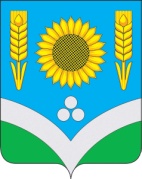 СОВЕТ НАРОДНЫХ ДЕПУТАТОВ РОССОШАНСКОГО МУНИЦИПАЛЬНОГО РАЙОНА ВОРОНЕЖСКОЙ ОБЛАСТИ  РЕШЕНИЕ26 сессииот 23 июня 2021 года № 197                г. Россошь О внесении изменений в решение Совета народных депутатов от 23 декабря 2020 года №165 «О районном бюджете на 2021 год и на плановый период 2022 и 2023 годов1. Внести в решение Совета народных депутатов Россошанского муниципального района от 23 декабря 2020 года № 165 «О районном бюджете на 2021 год и на плановый период 2022 и 2023 годов» (в редакции решения Совета народных депутатов от 26.05.2021 №190 («Россошанский курьер», 2021, от 28 мая 2021) следующие изменения:1) приложение 7 «Ведомственная структура расходов районного бюджета на 2021 год и на плановый период 2022 и 2023 годов» изложить в новой редакции согласно приложению 1 к настоящему Решению; 2) приложение 8 «Распределение бюджетных ассигнований по разделам, подразделам, целевым статьям (муниципальным программам Россошанского муниципального района и непрограммным направлениям деятельности), группам видов расходов районного бюджета на 2021 год и на плановый период 2022 и 2023 годов» изложить в новой редакции согласно приложению 2 к настоящему Решению; 3) приложение 9 «Распределение бюджетных ассигнований по целевым статьям (муниципальным программам Россошанского муниципального района и непрограммным направлениям деятельности), группам видов расходов, разделам, подразделам классификации расходов районного бюджета на 2021 год и на плановый период 2022 и 2023 годов» изложить в новой редакции согласно приложению 3 к настоящему Решению;4) приложение 15 «Распределение иных межбюджетных трансфертов на организацию проведения оплачиваемых общественных работ в Россошанском муниципальном районе на 2021 год и на плановый период 2022 и 2023 годов» изложить в новой редакции согласно приложению 4 к настоящему Решению;2.  Настоящее Решение вступает в силу со дня его официального опубликования.3. Контроль за исполнением настоящего Решения возложить на главу Россошанского муниципального района Сисюка В.М. и главу администрации Россошанского муниципального района Мишанкова Ю.В.                                  Глава Россошанского муниципального района                                                              В. М. СисюкПриложение 1к Решению Совета народных депутатовРоссошанского муниципального района от 23.06.2021   № 197Ведомственная структура расходов районного бюджета на 2021 год и на плановый период 2022 и 2023 годовПриложение 2к Решению Совета народных депутатовРоссошанского муниципального района от 23.06.2021 № 197Распределение бюджетных ассигнований по разделам, подразделам, целевым статьям (муниципальным программам Россошанского муниципального района и непрограммным направлениям деятельности), группам видов расходов классификации расходов районного бюджета 2021 год и на плановый период 2022 и 2023 годовПриложение 3к Решению Совета народных депутатовРоссошанского муниципального района от 23.06.2021 №197 Распределение бюджетных ассигнований по целевым статьям (муниципальным программам Россошанского муниципального района и непрограммным направлениям деятельности), группам видов расходов, разделам, подразделам классификации расходов районного бюджета на 2021 год и на плановый период 2022 и 2023 годовПриложение 4к Решению Совета народных депутатовРоссошанского муниципального района от 23.06.2021 № 197Распределение   иных межбюджетных трансфертов на организацию проведения оплачиваемых общественных работ в Россошанском муниципальном районе на 2021 год и на плановый период 2022 и 2023 годов2021 год2022 год2023 годВСЕГО РАСХОДОВ 1796614,81729120,21810852,7Ревизионная комиссия Россошанского муниципального района Воронежской области9081285,01289,11312,0ОБЩЕГОСУДАРСТВЕННЫЕ ВОПРОСЫ908011285,01289,11312,0Обеспечение деятельности финансовых, налоговых и таможенных органов и органов финансового (финансово-бюджетного) надзора90801061285,01289,11312,0Непрограммные расходы органов власти Россошанского муниципального района908010699 0 00 00000 1285,01289,11312,0Обеспечение деятельности Ревизионной комиссии Россошанского муниципального района Воронежской области908010699 1 00 000001285,01289,11312,0Расходы на обеспечение деятельности Ревизионной комиссии Россошанского муниципального района (Расходы на выплаты персоналу в целях обеспечения выполнения функций государственными органами, казенными учреждениями, органами управления государственными внебюджетными фондами)908010699 1 00 820101001206,01218,11241,0Расходы на обеспечение деятельности Ревизионной комиссии Россошанского муниципального района (Закупка товаров, работ и услуг для обеспечения государственных (муниципальных) нужд)908010699 1 00 8201020078,070,070,0Расходы на обеспечение деятельности Ревизионной комиссии Россошанского муниципального района (Иные бюджетные ассигнования)908010699 1 00 820108001,01,01,0Совет народных депутатов Россошанского муниципального района Воронежской области9103186,73141,23184,7ОБЩЕГОСУДАРСТВЕННЫЕ ВОПРОСЫ910013186,73141,23184,7Функционирование законодательных (представительных) органов государственной власти и представительных органов муниципальных образований91001032446,72401,22444,7Непрограммные расходы органов власти Россошанского муниципального района910010399 0 00 000002446,72401,22444,7Обеспечение деятельности Совета народных депутатов Россошанского муниципального района Воронежской области910010399 2 00 000002446,72401,22444,7Расходы на обеспечение функций органов местного самоуправления в рамках обеспечения деятельности Совета народных депутатов  Россошанского муниципального района (Расходы на выплаты персоналу в целях обеспечения выполнения функций государственными органами, казенными учреждениями, органами управления государственными внебюджетными фондами)910010399 2 00 82030100728,7737,1744,5Расходы на обеспечение функций органов местного самоуправления в рамках обеспечения деятельности Совета народных депутатов  Россошанского муниципального района (Закупка товаров, работ и услуг для  обеспечения государственных (муниципальных) нужд)910010399 2 00 82030200587,0522,0547,0Расходы на обеспечение функций органов местного самоуправления в рамках обеспечения деятельности Совета народных депутатов  Россошанского муниципального района (Иные бюджетные ассигнования)910010399 2 00 8203080030,030,030,0Расходы на обеспечение деятельности Совета народных депутатов  Россошанского муниципального района (Расходы на выплаты персоналу в целях обеспечения выполнения функций государственными органами, казенными учреждениями, органами управления государственными внебюджетными фондами)910010399 2 00 820101001101,01112,11123,2Другие общегосударственные вопросы9100113740,0740,0740,0Непрограммные расходы органов власти Россошанского муниципального района910011399 0 00 00000 740,0740,0740,0Обеспечение деятельности Совета народных депутатов Россошанского муниципального района Воронежской области910011399 2 00 00000740,0740,0740,0Освещение деятельности муниципальной  власти Россошанского муниципального района в рамках обеспечения деятельности  Совета народных депутатов Россошанского муниципального района (Закупка товаров, работ и услуг для  обеспечения  государственных (муниципальных) нужд)910011399 2 00 80890200740,0740,0740,0Администрация Россошанского муниципального района Воронежской области914213426,8206779,0212368,2ОБЩЕГОСУДАРСТВЕННЫЕ ВОПРОСЫ9140176460,373638,175196,2Функционирование Правительства Российской Федерации, высших исполнительных органов государственной власти субъектов Российской Федерации, местных администраций914010439385,538075,138728,3Муниципальная программа Россошанского муниципального района  "Муниципальное управление и гражданское общество Россошанского муниципального района"914010459 0 00 0000039385,538075,138728,3Подпрограмма "Обеспечение реализации муниципальной  программы" 914010459 6 00 0000039385,538075,138728,3Основное мероприятие "Обеспечение функций органов местного самоуправления"914010459 6 01 0000036639,535203,735828,2Расходы на обеспечение функций органов местного самоуправления (Расходы на выплаты персоналу в целях обеспечения выполнения функций государственными органами, казенными учреждениями, органами управления государственными внебюджетными фондами)914010459 6 01 8201010026106,525858,426113,8Расходы на обеспечение функций органов местного самоуправления (Закупка товаров, работ и услуг для  обеспечения государственных (муниципальных) нужд)914010459 6 01 820102008503,07297,37666,4Расходы на обеспечение функций органов местного самоуправления (Иные бюджетные ассигнования)914010459 6 01 820108002030,02048,02048,0Основное мероприятие "Обеспечение деятельности главы администрации Россошанского муниципального района"914010459 6 02 000002746,02871,42900,1Расходы на обеспечение деятельности главы администрации Россошанского муниципального района914010459 6 02 820202746,02871,42900,1Расходы на обеспечение деятельности главы администрации Россошанского муниципального района (Расходы на выплаты персоналу в целях обеспечения выполнения функций государственными органами, казенными учреждениями, органами управления государственными внебюджетными фондами)914010459 6 02 820201002746,02871,42900,1Другие общегосударственные вопросы914011337074,835563,036467,9Муниципальная программа Россошанского муниципального района  "Обеспечение общественного порядка и противодействие преступности"914011308 0 00 00000240,0240,0240,0Подпрограмма "Профилактика терроризма и экстремизма, а также минимизации и ликвидации последствий проявления терроризма и экстремизма на территории Россошанского муниципального района"914011308 3 00 00000240,0240,0240,0Основное мероприятие "Технические средства обеспечения безопасности"914011308 3 03 00000240,0240,0240,0Мероприятия, направленные на профилактику терроризма и экстремизма   (Закупка товаров, работ и услуг для обеспечения  государственных (муниципальных) нужд)914011308 3 03 80490200240,0240,0240,0Муниципальная программа "Управление муниципальным имуществом"914011338 0 00 000004852,04898,64945,7Подпрограмма "Обеспечение деятельности муниципального казенного учреждения "Служба по администрированию платежей и ведению реестра" 914011338 3 00 000004852,04898,64945,7Основное мероприятие "Финансовое обеспечение деятельности МКУ «Служба по администрированию платежей и ведению реестра»"914011338 3 01 000004852,04898,64945,7Расходы на обеспечение деятельности (оказание услуг)  муниципальных учреждений (Расходы на выплаты персоналу в целях обеспечения выполнения функций государственными органами, казенными учреждениями, органами управления государственными внебюджетными фондами)914011338 3 01 005901004660,04706,64753,7Расходы на обеспечение деятельности (оказание услуг)  муниципальных учреждений (Закупка товаров, работ и услуг для   обеспечения государственных (муниципальных) нужд)914011338 3 01 00590200192,0192,0192,0Муниципальная программа Россошанского муниципального района  "Муниципальное управление и гражданское общество Россошанского муниципального района"914011359 0 00 0000031982,830424,431282,2Подпрограмма "Выполнение передаваемых полномочий  субъекта Российской Федерации" 914011359 2 00 000001857,01876,01944,0Основное мероприятие "Создание и организация деятельности комиссий по делам несовершеннолетних и защите их прав"914011359 2 01 00000936,0945,0977,0Создание и организация деятельности комиссий по делам несовершеннолетних и защите их прав (Расходы на выплаты персоналу в целях обеспечения выполнения функций государственными органами, казенными учреждениями, органами управления государственными внебюджетными фондами)914011359 2 01 78391100870,0885,0915,0Создание и организация деятельности комиссий по делам несовершеннолетних и защите их прав (Закупка товаров, работ и услуг для  обеспечения государственных (муниципальных) нужд)914011359 2 01 7839120066,060,062,0Основное мероприятие "Осуществление полномочий по сбору информации от поселений, входящих в Россошанский муниципальный район, необходимой для ведения регистра муниципальных нормативных правовых актов Воронежской области"914011359 2 02 00000513,0518,0537,0Осуществление полномочий по сбору информации от поселений, входящих в муниципальный район, необходимой для ведения регистра муниципальных нормативных правовых актов (Расходы на выплаты персоналу в целях обеспечения выполнения функций государственными органами, казенными учреждениями, органами управления государственными внебюджетными фондами)914011359 2 02 78090100495,0503,0510,0Осуществление полномочий по сбору информации от поселений, входящих в муниципальный район, необходимой для ведения регистра муниципальных нормативных правовых актов (Закупка товаров, работ и услуг для  обеспечения государственных (муниципальных) нужд)914011359 2 02 7809020018,015,027,0Основное мероприятие "Осуществление полномочий по созданию и организации административных комиссий"914011359 2 03 00000408,0413,0430,0Осуществление полномочий по созданию и организации деятельности административных комиссий (Расходы на выплаты персоналу в целях обеспечения выполнения функций государственными органами, казенными учреждениями, органами управления государственными внебюджетными фондами)9140113 59 2 03 78470100375,0385,0395,0Осуществление полномочий по созданию и организации деятельности административных комиссий (Закупка товаров, работ и услуг для  обеспечения государственных (муниципальных) нужд)9140113 59 2 03 7847020033,028,035,0Подпрограмма "Формирование и развитие контрактной системы" 914011359 3 00 000002134,02172,72211,8Основное мероприятие "Финансовое обеспечение деятельности муниципального казённого учреждения Россошанского муниципального района "Управление муниципальными закупками"914011359 3 01 000002134,02172,72211,8Расходы на обеспечение деятельности (оказание услуг)  муниципальных учреждений (Расходы на выплаты персоналу в целях обеспечения выполнения функций государственными органами, казенными учреждениями, органами управления государственными внебюджетными фондами)914011359 3 01 005901002116,52155,22194,3Расходы на обеспечение деятельности (оказание услуг)  муниципальных учреждений (Закупка товаров, работ и услуг для  обеспечения государственных (муниципальных) нужд)914011359 3 01 0059020017,517,517,5Подпрограмма "Обеспечение деятельности муниципального    казённого учреждения  Россошанского муниципального района "Служба технического обеспечения" 914011359 4 00 0000018064,018355,318727,0Основное мероприятие "Обеспечение деятельности муниципального казённого учреждения Россошанского муниципального района "Служба технического обеспечения"914011359 4 01 0000018064,018355,318727,0Расходы на обеспечение деятельности (оказание услуг)  муниципальных учреждений (Расходы на выплаты персоналу в целях обеспечения выполнения функций государственными органами, казенными учреждениями, органами управления государственными внебюджетными фондами)914011359 4 01 0059010010468,710742,610853,3Расходы на обеспечение деятельности (оказание услуг)  муниципальных учреждений (Закупка товаров, работ и услуг для обеспечения  государственных (муниципальных) нужд)914011359 4 01 005902007571,07612,77873,7Расходы на обеспечение деятельности (оказание услуг)  муниципальных учреждений (Иные бюджетные ассигнования)914011359 4 01 0059080024,30,00,0Подпрограмма "Обеспечение деятельности муниципального    казённого учреждения Россошанского муниципального района "Центр территориального развития"914011359 5 00 000004267,64434,24613,2Основное мероприятие "Обеспечение деятельности муниципального казённого учреждения Россошанского муниципального района  "Центр территориального развития"914011359 5 01 000004267,64434,24613,2Расходы на обеспечение деятельности (оказание услуг)  муниципальных учреждений (Расходы на выплаты персоналу в целях обеспечения выполнения функций государственными органами, казенными учреждениями, органами управления государственными внебюджетными фондами)914011359 5 01 005901004251,14420,74596,7Расходы на обеспечение деятельности (оказание услуг)  муниципальных учреждений (Закупка товаров, работ и услуг для обеспечения  государственных (муниципальных) нужд)914011359 5 01 0059020015,38,511,5Расходы на обеспечение деятельности (оказание услуг)  муниципальных учреждений (Иные бюджетные ассигнования)914011359 5 01 005908001,25,05,0Подпрограмма "Обеспечение реализации муниципальной    программы" 914011359 6 00 00000 5660,23586,23786,2Основное мероприятие "Освещение деятельности муниципальной власти Россошанского муниципального района"914011359 6 03 000002000,01300,01500,0Освещение деятельности муниципальной  власти Россошанского муниципального района (Закупка товаров, работ и услуг для  обеспечения государственных (муниципальных) нужд)914011359 6 03 808802002000,01300,01500,0Основное мероприятие "Осуществление полномочий, переданных от городского поселения город Россошь Россошанскому муниципальному району по муниципальному жилищному контролю"914011359 6 04 00000820,0820,0820,0Осуществление полномочий, переданных от городского поселения город Россошь  муниципальному району по муниципальному жилищному контролю (Расходы на выплаты персоналу в целях обеспечения выполнения функций государственными (муниципальными) органами, казенными учреждениями, органами управления государственными внебюджетными фондами)914011359 6 04 98050100799,7799,7799,7Осуществление полномочий, переданных от городского поселения город Россошь муниципальному району по муниципальному жилищному контролю (Закупка товаров, работ и услуг для  обеспечения государственных (муниципальных) нужд)914011359 6 04 9805020020,320,320,3Основное мероприятие "Выполнение других расходных обязательств"914011359 6 05 000001308,11300,81300,8Выполнение других расходных обязательств (Закупка товаров, работ и услуг для  обеспечения государственных (муниципальных) нужд)914011359 6 05 802002001300,81300,81300,8Выполнение других расходных обязательств (Иные бюджетные ассигнования)914011359 6 05 802008007,30,00,0Основное мероприятие "Осуществление части полномочий, переданных от сельских поселений Россошанского муниципального района  в области организации ритуальных услуг"914011359 6 09 00000165,4165,4165,4Осуществление части полномочий, переданных от сельских поселений Россошанского муниципального района  в области организации ритуальных услуг (Закупка товаров, работ и услуг для  обеспечения государственных (муниципальных) нужд)914011359 6 09 80140200165,4165,4165,4Основное мероприятие "Проведение  Всероссийской переписи населения 2020 года"914011359 6 10 000001366,70,00,0Проведение  Всероссийской переписи населения 2020 года (Закупка товаров, работ и услуг для  обеспечения государственных (муниципальных) нужд)914011359 6 10 546902001366,70,00,0НАЦИОНАЛЬНАЯ ОБОРОНА91402260,0260,0260,0Мобилизационная подготовка экономики9140204260,0260,0260,0Муниципальная программа Россошанского муниципального района  "Муниципальное управление и гражданское общество Россошанского муниципального района"914020459 0 00 00000260,0260,0260,0Подпрограмма "Обеспечение реализации муниципальной  программы" 914020459 6 00 00000260,0260,0260,0Основное мероприятие "Обеспечение мероприятий мобилизационной готовности"914020459 6 06 00000260,0260,0260,0Мероприятия по обеспечению мобилизационной готовности экономики  (Закупка товаров, работ и услуг для  обеспечения государственных (муниципальных) нужд)914020459 6 06 80350200260,0260,0260,0НАЦИОНАЛЬНАЯ ЭКОНОМИКА9140476962,471007,971943,3Сельское хозяйство и рыболовство91404056653,67238,17310,8Муниципальная программа Россошанского муниципального района  "Развитие сельского хозяйства  и инфраструктуры агропродовольственного рынка"914040525 0 00 000006653,67238,17310,8Подпрограмма "Обеспечение деятельности муниципального  казенного учреждения "Центр поддержки АПК" Россошанского муниципального района914040525 1 00 000006653,67238,17310,8Основное мероприятие "Финансовое  обеспечение МКУ "Центр поддержки АПК"914040525 1 01 000005532,75713,55774,9Расходы на обеспечение деятельности (оказание услуг)  муниципальных учреждений (Расходы на выплаты персоналу в целях обеспечения выполнения функций государственными органами, казенными учреждениями, органами управления государственными внебюджетными фондами)914040525 1 01 005901005447,65633,45689,8Расходы на обеспечение деятельности (оказание услуг)  муниципальных учреждений (Закупка товаров, работ и услуг для  обеспечения государственных (муниципальных) нужд)914040525 1 01 0059020085,180,185,1Подпрограмма "Обеспечение эпизоотического и ветеринарно-санитарного благополучия на территории Россошанского муниципального района"914040525 9 00 000001120,91524,61535,9Основное мероприятие "Обеспечение  проведения противоэпизоотических мероприятий"914040525 9 01 000001120,91524,61535,9Мероприятия в области  обращения с животными без владельцев (Закупка товаров, работ и услуг для  обеспечения государственных (муниципальных) нужд)914040525 9 01 784502001120,91524,61535,9Дорожное хозяйство (дорожные фонды)914040954308,848269,849132,5Муниципальная программа Россошанского муниципального района  "Энергоэффективность, развитие энергетики, транспорта и муниципального хозяйства"914040930 0 00 0000054308,848269,849132,5Подпрограмма "Развитие транспортной системы и дорожного хозяйства" 914040930 2 00 0000054308,848269,849132,5Основное мероприятие "Капитальный ремонт и ремонт автомобильных дорог общего пользования местного значения"                               914040930 2 01 0000034975,227187,527187,5Капитальный ремонт и ремонт автомобильных дорог общего пользования местного значения (Закупка товаров, работ и услуг для обеспечения государственных (муниципальных) нужд)914040930 2 01 S885020034975,227187,527187,5Основное мероприятие "Развитие и содержание улично-дорожной сети в границах сельских поселений"                                914040930 2 02 0000019333,621082,321945,0Развитие и содержание улично-дорожной сети в границах сельских поселений (Закупка товаров, работ и услуг для обеспечения государственных (муниципальных) нужд)914040930 2 02 8129020019333,621082,321945,0Другие вопросы в области национальной экономики914041216000,015500,015500,0Муниципальная программа Россошанского муниципального района "Обеспечение доступным и комфортным жильём  населения Россошанского  муниципального района" 914041205 0 00 00000500,00,00,0Подпрограмма "Развитие градостроительной деятельности"914041205 2 00 00000500,00,00,0Основное мероприятие "Мониторинг и актуализация схемы территориального планирования  Россошанского муниципального района"914041205 2 04 00000500,00,00,0Мероприятия по развитию градостроительной деятельности (Закупка товаров, работ и услуг для  обеспечения государственных (муниципальных) нужд)914041205 2 04 80850200500,00,00,0Муниципальная программа Россошанского муниципального района "Экономическое развитие" 914041215 0 00 0000015500,015500,015500,0Подпрограмма "Развитие малого и среднего предпринимательства и торговли в Россошанском муниципальном районе" 914041215 2 00 0000015500,015500,015500,0Основное мероприятие "Финансовая поддержка субъектов малого и среднего предпринимательства за счет средств, поступающих в бюджет муниципального района в виде единого норматива отчисления (10%) от налога, взимаемого в связи с упрощенной системой налогообложения"914041215 2 01 0000015500,015500,015500,0Предоставление грантов начинающим субъектам малого предпринимательства (Иные бюджетные ассигнования)914041215 2 01 886008003000,03000,03000,0Предоставление субсидий на компенсацию части затрат субъектов малого и среднего предпринимательства, связанных с уплатой первого взноса (аванса) при заключении договора (договоров) лизинга оборудования с российскими лизинговыми организациями в целях создания и (или) развития либо модернизации производства товаров (работ, услуг) (Иные бюджетные ассигнования)914041215 2 01 886108008000,08000,08000,0Предоставление субсидий на компенсацию части затрат субъектов малого и среднего предпринимательства, связанных с уплатой процентов по кредитам, привлеченным в российских кредитных организациях на строительство (реконструкцию) для собственных нужд производственных зданий, строений и сооружений либо приобретение оборудования в целях создания и (или) развития либо  модернизации производства товаров (работ, услуг) (Иные бюджетные ассигнования)914041215 2 01 886508001000,01000,01000,0Предоставление субсидий на компенсацию части затрат субъектов малого и среднего предпринимательства, связанных с приобретением оборудования в целях создания и (или) развития либо  модернизации производства товаров (работ, услуг) (Иные бюджетные ассигнования)914041215 2 01 886708003000,03000,03000,0Поддержка организаций инфраструктуры поддержки предпринимательства (Иные бюджетные ассигнования)914041215 2 01 88660800500,0500,0500,0ЖИЛИЩНО-КОММУНАЛЬНОЕ ХОЗЯЙСТВО91405 5500,05500,05500,0Коммунальное хозяйство91405 025500,05500,05500,0Муниципальная программа Россошанского муниципального района  "Энергоэффективность, развитие энергетики, транспорта и муниципального хозяйства" 91405 0230 0 00 000005500,05500,05500,0Подпрограмма "Энергосбережение и повышение энергетической  эффективности"91405 0230 1 00 000005500,05500,05500,0Основное мероприятие "Субсидирование муниципальных унитарных предприятий в целях финансового обеспечения (возмещения) затрат в связи с выполнением работ, оказанием услуг"914050230 1 03 000005500,05500,05500,0Субсидии юридическим лицам  (Иные бюджетные ассигнования)914050230 1 03 881008005500,05500,05500,0СОЦИАЛЬНАЯ ПОЛИТИКА914105969,76844,77713,9Социальное обеспечение населения91410035969,76844,77713,9Муниципальная программа Россошанского муниципального района "Социальная поддержка граждан"914100303 0 00 00000415,0300,0300,0Подпрограмма "Развитие мер социальной поддержки отдельных категорий граждан"914100303 1 00 00000415,0300,0300,0Основное мероприятие "Социальные выплаты гражданам имеющим звание "Почётный гражданин Россошанского муниципального района" 914100303 1 02 00000415,0300,0300,0Социальная поддержка граждан, имеющих звание "Почётный гражданин Россошанского муниципального района"
(Социальное обеспечение и иные выплаты населению)914100303 1 02 80520300415,0300,0300,0Муниципальная программа Россошанского муниципального района "Развитие сельского хозяйства и инфраструктуры агропромышленного  рынка"914100325 0 00 000000,0108,0108,0Подпрограмма "Комплексное  развитие сельских территорий"914100325 Б 00 000000,0108,0108,0Основное мероприятие "Создание условий для обеспечения доступным и комфортным жильем сельского поселения"914100325 Б 01 000000,0108,0108,0Обеспечение комплексного развития сельских территорий  (Социальное обеспечение и иные выплаты населению)914100325 Б 01 L57603000,0108,0108,0Охрана семьи и детства91410044620,06436,76475,9Муниципальная программа Россошанского муниципального района "Обеспечение доступным и комфортным жильём  населения Россошанского муниципального района"914100405 0 00 000004620,06436,76475,9Подпрограмма "Создание условий для обеспечения доступным и комфортным жильём Россошанского муниципального района"914100405 1 00 000004620,06436,76475,9Основное мероприятие "Обеспечение жильём молодых семей"914100405 1 01 000004620,06436,76475,9Обеспечение жильём молодых семей  (Социальное обеспечение и иные выплаты населению)914100405 1 01 L49703004620,06436,76475,9Другие вопросы в области социальной политики91410934,70,0830,0Муниципальная программа Россошанского муниципального района  "Развитие физической культуры и спорта"914100613 0 00 00000934,70,0830,0Подпрограмма "Финансовое обеспечение муниципального казенного учреждения спортивно-оздоровительный комплекс с искусственным льдом "Ледовый дворец "Россошь"  914100613 2 00 00000934,70,0830,0Основное мероприятие "Обеспечение деятельности МКУ СОК "Ледовый дворец "Россошь"914100613 2 01 00000934,70,0830,0Мероприятия по адаптации приоритетных спортивных объектов, востребованных для занятий адаптивной физической культурой и спортом инвалидов с нарушением опорно-двигательного аппарата, зрения и слуха (Закупка товаров, работ и услуг для государственных (муниципальных) нужд)914100613 2 01 S8950200934,70,0830,0ФИЗИЧЕСКАЯ КУЛЬТУРА И СПОРТ9141148274,449528,351754,8Массовый спорт914110247972,749375,251601,7Муниципальная программа Россошанского муниципального района  "Развитие физической культуры и спорта"914110213 0 00 0000047972,749375,251601,7Подпрограмма "Развитие физической культуры и спорта в Россошанском муниципальном районе"914110213 1 00 00000 1400,01800,02400,0Основное мероприятие "Обеспечение участия россошанских спортсменов в районных, региональных, всероссийских и международных спортивных мероприятиях"914110213 1 01 00000170,2470,2470,2Мероприятия в области физической культуры и спорта (Иные бюджетные ассигнования)914110213 1 01 80410800170,2470,2470,2Основное мероприятие "Реализация Календарного плана официальных физкультурных мероприятий и спортивных мероприятий Россошанского муниципального района"914110213 1 02 000001034,01134,01734,0Мероприятия в области физической культуры и спорта (Закупка товаров, работ и услуг для  обеспечения государственных (муниципальных) нужд)914110213 1 02 804102001034,01134,01734,0Основное мероприятие "Реализация мероприятий Всероссийского физкультурно-спортивного комплекса "Готов к труду и обороне"914110213 1 03 00000195,8195,8195,8Мероприятия в области физической культуры и спорта (Закупка товаров, работ и услуг для  обеспечения государственных (муниципальных) нужд)914110213 1 03 80410200195,8195,8195,8Подпрограмма "Финансовое обеспечение муниципального казенного учреждения спортивно-оздоровительный комплекс с искусственным льдом "Ледовый дворец "Россошь"  914110213 2  00 0000023063,423477,223975,5Основное мероприятие "Обеспечение деятельности МКУ СОК "Ледовый дворец "Россошь"914110213 2 01 00000 23063,423477,223975,5Расходы на обеспечение деятельности (оказание услуг)  муниципальных учреждений (Расходы на выплаты персоналу в целях обеспечения выполнения функций государственными органами, казенными учреждениями, органами управления государственными внебюджетными фондами)914110213 2 01 00590 10010839,011224,011336,3Расходы на обеспечение деятельности (оказание услуг)  муниципальных учреждений (Закупка товаров, работ и услуг для  обеспечения государственных (муниципальных) нужд)914110213 2 01 00590 20010744,410773,211159,2Расходы на обеспечение деятельности (оказание услуг)  муниципальных учреждений (Иные бюджетные ассигнования)914110213 2 01 00590 8001480,01480,01480,0Подпрограмма "Финансовое обеспечение муниципального казенного учреждения "Россошанская спортивная школа"914110213 4  00 0000023509,324098,025226,2Основное мероприятие "Обеспечение деятельности МКУ  "Россошанская СШ"914110213 4 01 00000 23509,324098,025226,2Расходы на обеспечение деятельности (оказание услуг)  муниципальных учреждений (Расходы на выплаты персоналу в целях обеспечения выполнения функций государственными органами, казенными учреждениями, органами управления государственными внебюджетными фондами)914110213 4 01 00590 10019108,119683,319880,1Реализация мероприятий по созданию условий для развития физической культуры и массового спорта  (Расходы на выплаты персоналу в целях обеспечения выполнения функций государственными органами, казенными учреждениями, органами управления государственными внебюджетными фондами)914110213 4 01 S8790100427,3760,01137,3Расходы на обеспечение деятельности (оказание услуг)  муниципальных учреждений (Закупка товаров, работ и услуг для  обеспечения государственных (муниципальных) нужд)914110213 4 01 00590 2002359,32040,42594,5Расходы на обеспечение деятельности (оказание услуг)  муниципальных учреждений (Иные бюджетные ассигнования)914110213 4 01 00590 8001614,61614,31614,3 Спорт высших достижений9141103301,7153,1153,1Муниципальная программа Россошанского муниципального района  "Развитие физической культуры и спорта"914110313 0 00 00000301,7153,1153,1Подпрограмма "Развитие физической культуры и спорта в Россошанском муниципальном районе"914110313 4 00 00000301,7153,1153,1Основное мероприятие "Обеспечение деятельности МКУ  "Россошанская СШ"914110313 4 01 00000301,7153,1153,1Обеспечение уровня финансирования организаций, осуществляющих спортивную подготовку в соответствии с требованиями федеральных стандартов спортивной подготовки (Закупка товаров, работ и услуг для  обеспечения государственных (муниципальных) нужд)914110313 4 01 S8170200301,7153,1153,1Отдел  культуры администрации Россошанского муниципального района922119288,7116020,1120766,7ОБРАЗОВАНИЕ9220728847,123858,624377,0Дополнительное образование детей922070328847,123858,624377,0Муниципальная программа Россошанского муниципального района  "Развитие культуры и туризма"922070311 0 00 0000028847,123858,624377,0Подпрограмма "Образование"922070311 2 00 0000028847,123858,624377,0Основное мероприятие "Финансовое обеспечение деятельности МКУ ДО ДШИ"922070311 2 01 0000024933,323858,624377,0Расходы на обеспечение деятельности (оказание услуг)  муниципальных учреждений (Расходы на выплаты персоналу в целях обеспечения выполнения функций государственными органами, казенными учреждениями, органами управления государственными внебюджетными фондами)922070311 2 01 0059010023589,222851,922988,4Расходы на обеспечение деятельности (оказание услуг)  муниципальных учреждений (Закупка товаров, работ и услуг для  обеспечения государственных (муниципальных) нужд)922070311 2 01 005902001329,1991,71373,6Расходы на обеспечение деятельности (оказание услуг)  муниципальных учреждений (Иные бюджетные ассигнования)922070311 2 01 0059080015,015,015,0Региональный проект "Культурная среда"922070311 2 А1 000003913,80,00,0Поддержка отрасли культуры (мероприятие "Оснащение образовательных учреждений в сфере культуры (детских школ искусств и училищ) музыкальными инструментами, оборудованием и материалами") (Закупка товаров, работ и услуг для  обеспечения государственных (муниципальных) нужд)922070311 2 А1 551902003913,80,00,0КУЛЬТУРА, КИНЕМАТОГРАФИЯ9220890391,692161,596389,7Культура922080170282,071949,875761,6Муниципальная программа Россошанского муниципального района  "Развитие культуры и туризма"922080111 0 00 0000070282,071949,875761,6Подпрограмма "Развитие библиотечного дела"922080111 1 00 0000018329,419369,422562,8Основное мероприятие "Финансовое обеспечение деятельности МКУК МБРМР им. А.Т.Прасолова"922080111 1 01 0000018329,419369,422562,8Расходы на обеспечение деятельности (оказание услуг)  муниципальных учреждений (Расходы на выплаты персоналу в целях обеспечения выполнения функций государственными органами, казенными учреждениями, органами управления государственными внебюджетными фондами)922080111 1 01 0059010016791,117825,021003,1Расходы на обеспечение деятельности (оказание услуг)  муниципальных учреждений (Закупка товаров, работ и услуг для  обеспечения государственных (муниципальных) нужд)922080111 1 01 005902001528,81534,91550,2Расходы на обеспечение деятельности (оказание услуг)  муниципальных учреждений (Иные бюджетные ассигнования)922080111 1 01 005908009,59,59,5Подпрограмма "Финансовое обеспечение деятельности МКУ "Молодёжный центр"  922080111 5 00 0000051952,652580,453198,8Основное мероприятие "Финансовое обеспечение деятельности МКУ "Молодёжный центр"922080111 5 01 0000051053,052080,852699,2Расходы на обеспечение деятельности (оказание услуг)  муниципальных учреждений (Расходы на выплаты персоналу в целях обеспечения выполнения функций государственными органами, казенными учреждениями, органами управления государственными внебюджетными фондами)922080111 5 01 0059010038951,540698,240845,7Расходы на обеспечение деятельности (оказание услуг)  муниципальных учреждений (Закупка товаров, работ и услуг для  обеспечения государственных (муниципальных) нужд)922080111 5 01 005902007719,57000,67471,5Расходы на обеспечение деятельности (оказание услуг)  муниципальных учреждений (Иные бюджетные ассигнования)922080111 5 01 005908004382,04382,04382,0Основное мероприятие "Мероприятия в сфере культуры"922080111 5 02 00000729,6329,6329,6Мероприятия в сфере культуры и кинематографии (Закупка товаров, работ и услуг для  обеспечения государственных (муниципальных) нужд)922080111 5 02 64860200729,6329,6329,6Основное мероприятие "Мероприятия, связанные с вовлечением молодёжи в социальную практику"922080111 5 03 00000170,0170,0170,0Прочие мероприятия в сфере культуры и кинематографии (Закупка товаров, работ и услуг для обеспечения государственных (муниципальных) нужд)922080111 5 03 64870200170,0170,0170,0Другие вопросы в области культуры, кинематографии922080420109,620211,720628,1Муниципальная программа Россошанского муниципального района  "Развитие культуры и туризма"922080411 0 00 0000020109,620211,720628,1Подпрограмма "Обеспечение реализации муниципальной программы"922080411 3 00 000001419,71433,81679,5Основное мероприятие "Финансовое обеспечение деятельности отдела культуры"922080411 3 01 000001419,71433,81679,5Расходы на обеспечение функций органов местного самоуправления (Расходы на выплаты персоналу в целях обеспечения выполнения функций государственными органами, казенными учреждениями, органами управления государственными внебюджетными фондами)922080411 3 01 820101001406,21420,31666,0Расходы на обеспечение функций органов местного самоуправления (Закупка товаров, работ и услуг для  обеспечения государственных (муниципальных) нужд)922080411 3 01 8201020013,513,513,5Подпрограмма "Финансовое обеспечение деятельности МКУ ЦБУК И АХД"922080411 4 00 0000018689,918777,918948,6Основное мероприятие "Финансовое обеспечение деятельности МКУ  ЦБУК И АХД"922080411 4 01 0000018689,918777,918948,6Расходы на обеспечение деятельности (оказание услуг)  муниципальных учреждений (Расходы на выплаты персоналу в целях обеспечения выполнения функций государственными органами, казенными учреждениями, органами управления государственными внебюджетными фондами)922080411 4 01 0059010018365,618542,018712,7Расходы на обеспечение деятельности (оказание услуг)  муниципальных учреждений (Закупка товаров, работ и услуг для  обеспечения государственных (муниципальных) нужд)922080411 4 01 00590200324,3235,9235,9СОЦИАЛЬНАЯ ПОЛИТИКА9221050,00,00,0Социальное обеспечение населения922100350,00,00,0Муниципальная программа Россошанского муниципального района "Социальная поддержка граждан"922100303 0 00 0000050,00,00,0Подпрограмма "Развитие мер социальной поддержки отдельных категорий граждан"922100303 1 00 0000050,00,00,0Основное мероприятие "Оказание адресной социальной помощи гражданам, проживающим на территории Россошанского муниципального района за счет средств местного бюджета"922100303 1 03 00000 50,00,00,0Оказание адресной социальной помощи отдельным категориям граждан (Социальное обеспечение и иные выплаты населению)922100303 1 03 8062030050,00,00,0Отдел образования и молодёжной политики администрации Россошанского района Воронежской области9241236923,71211206,41265595,1ОБЩЕГОСУДАРСТВЕННЫЕ ВОПРОСЫ924012952,02980,03196,0Другие общегосударственные вопросы92401132952,02980,03196,0Муниципальная  программа Россошанского муниципального района  "Развитие образования"924011302 0 00 000002952,02980,03196,0Подпрограмма "Социализация детей-сирот и детей, нуждающихся в особой защите государства"924011302 6 00 000002952,02980,03196,0Основное мероприятие "Выполнение переданных полномочий по организации и осуществлению деятельности по опеке и попечительству"924011302 6 01 000002952,02980,03196,0Выполнение переданных полномочий по организации и осуществлению деятельности по опеке и попечительству
(Расходы на выплаты персоналу в целях обеспечения выполнения функций государственными органами, казенными учреждениями, органами управления государственными внебюджетными фондами)924011302 6 01 783921002525,52523,82725,8Выполнение переданных полномочий по организации и осуществлению деятельности по опеке и попечительству
(Закупка товаров, работ и услуг для  обеспечения государственных (муниципальных) нужд)924011302 6 01 78392200426,5456,2470,2НАЦИОНАЛЬНАЯ ЭКОНОМИКА92404284,984,9284,9Сельское хозяйство и рыболовство9240405209,99,9209,9Муниципальная программа Россошанского муниципального района  "Развитие сельского хозяйства  и инфраструктуры агропродовольственного рынка"924040525 0 00 00000209,99,9209,9Подпрограмма "Эпидемиологические и эпизоотологические мероприятия по дезинсекционным и акарицидным обработкам"924040525 2 00 00000209,99,9209,9Основное мероприятие "Обеспечение проведения мероприятий по дезинсекционным и акарицидным обработкам"924040525 2 01 00000209,99,9209,9Обеспечение проведения мероприятий по дезинсекционным и акарицидным обработкам (Закупка товаров, работ и услуг для  обеспечения государственных (муниципальных) нужд)924040525 2 01 80320200209,99,9209,9Другие вопросы в области национальной экономики924041275,075,075,0Муниципальная программа Россошанского муниципального района  "Развитие образования"924041202 0 00 0000075,075,075,0Подпрограмма "Создание условий для организации отдыха и оздоровления детей и молодёжи Россошанского муниципального района"9240412 02 4 00 0000075,075,075,0Основное мероприятие «Мероприятия на организацию  проведения оплачиваемых работ"924041202 4 05 0000075,075,075,0Мероприятия на организацию  проведения оплачиваемых работ (Закупка товаров, работ и услуг для  обеспечения государственных (муниципальных) нужд)924041202 4 05 7843020075,075,075,0ОБРАЗОВАНИЕ924071207491,61182123,11234980,8Дошкольное образование9240701393950,7380771,4386432,5Муниципальная  программа Россошанского муниципального района  "Развитие образования"924070102 0 00 00000393950,7380771,4386432,5Подпрограмма "Развитие дошкольного  образования" 924070102 1 00 00000 393950,7380771,4386432,5Основное мероприятие "Обеспечение деятельности  дошкольных образовательных учреждений"924070102 1 01 00000165330,4139590,7134409,9Расходы на обеспечение деятельности (оказание услуг)  муниципальных учреждений (Расходы на выплаты персоналу в целях обеспечения выполнения функций государственными органами, казенными учреждениями, органами управления государственными внебюджетными фондами)924070102 1 01 0059010069651,171218,171930,3Расходы на обеспечение деятельности (оказание услуг)  муниципальных учреждений (Закупка товаров, работ и услуг для  обеспечения государственных (муниципальных) нужд)924070102 1 01 0059020078823,251660,945650,2Расходы на обеспечение деятельности (оказание услуг)  муниципальных учреждений (Предоставление субсидий бюджетным, автономным учреждениям и иным некоммерческим организациям)924070102 1 01 0059060011600,412258,012375,7Расходы на обеспечение деятельности (оказание услуг муниципальных  учреждений (Иные бюджетные ассигнования)924070102 1 01 005908004468,74453,74453,7Резервный фонд правительства Воронежской области (Закупка товаров, работ и услуг для  обеспечения государственных (муниципальных) нужд)924070102 1 01 20540200787,00,00,0Основное мероприятие "Создание  условий для реализации государственного стандарта дошкольного образования"924070102 1 02 00000228370,3240930,7251772,6Обеспечение государственных гарантий реализации прав на получение общедоступного дошкольного образования (Расходы на выплаты персоналу в целях обеспечения выполнения функций государственными органами, казенными учреждениями, органами управления государственными внебюджетными фондами)924070102 1 02 78290100199713,5211871,7217811,3Обеспечение государственных гарантий реализации прав на получение общедоступного дошкольного образования (Закупка товаров, работ и услуг для  обеспечения государственных (муниципальных) нужд)924070102 1 02 782902003032,73032,83032,7Обеспечение государственных гарантий реализации прав на получение общедоступного дошкольного образования (Предоставление субсидий бюджетным, автономным учреждениям и иным некоммерческим организациям)924070102 1 02 7829060025624,126026,230928,6Основное мероприятие «Формирование организационно-методического обеспечения и создание архитектурно-доступной пространственно-развивающей образовательной среды для организации специальных условий обучения детей с ограниченными возможностями здоровья"924070102 1 П2 00000250,0250,0250,0Формирование организационно-методического обеспечения и создание архитектурно-доступной пространственно-развивающей образовательной среды для организации специальных условий обучения детей с ограниченными возможностями здоровья  (Предоставление субсидий бюджетным, автономным учреждениям и иным некоммерческим организациям)924070102 1 П2 78400600250,0250,0250,0Общее образование9240702730196,5720124,6766049,7Муниципальная  программа Россошанского муниципального района  "Развитие образования"924070202 0 00 00000730196,5720124,6766049,7Подпрограмма "Развитие общего образования" 924070202 2 00 00000730196,5720124,6766049,7Основное мероприятие "Обеспечение деятельности  общеобразовательных учреждений"924070202 2 01 00000125745,698035,099788,1Расходы на обеспечение деятельности (оказание услуг)  муниципальных учреждений (Закупка товаров, работ и услуг для  обеспечения государственных (муниципальных) нужд)924070202 2 01 0059020066087,661405,662854,6Расходы на обеспечение деятельности (оказание услуг)  муниципальных учреждений (Предоставление субсидий бюджетным, автономным учреждениям и иным некоммерческим организациям)924070202 2 01 0059060028454,828909,929214,0Расходы на обеспечение деятельности (оказание услуг)  муниципальных учреждений (Иные бюджетные ассигнования)924070202 2 01 005908007701,77691,77691,7Резервный фонд правительства Воронежской области (Закупка товаров, работ и услуг для  обеспечения государственных (муниципальных) нужд)924070202 2 01 20540200881,00,00,0Резервный фонд правительства Воронежской области (Предоставление субсидий бюджетным, автономным учреждениям и иным некоммерческим организациям)924070202 2 01 20540600500,00,00,0Мероприятия государственной программы Воронежской области "Доступная среда"(Закупка товаров, работ и услуг для  обеспечения государственных (муниципальных) нужд)924070202 2 01 S895020031,327,827,8Реализация мероприятий областной адресной программы капитального ремонта (Закупка товаров, работ и услуг для  обеспечения государственных (муниципальных) нужд)924070202 2 01 S875020020382,90,00,0Реализация мероприятий областной адресной программы капитального ремонта (Предоставление субсидий бюджетным, автономным учреждениям и иным некоммерческим организациям)924070202 2 01 S87506001351,30,00,0Реализация мероприятий  по развитию сети общеобразовательных организаций (Закупка товаров, работ и услуг для  обеспечения государственных (муниципальных) нужд)924070202 2 01  S88102000,00,00,0Реализация мероприятий  по развитию сети общеобразовательных организаций (Предоставление субсидий бюджетным, автономным учреждениям и иным некоммерческим организациям)924070202 2 01  S8810600355,00,00,0Основное мероприятие "Обеспечение государственных гарантий  реализации прав на получение общедоступного  и бесплатного общего образования, а также дополнительного образования детей в общеобразовательных учреждениях"924070202 2 02 00000490603,8515134,0543466,4Обеспечение государственных гарантий  реализации прав на получение общедоступного  и бесплатного общего образования, а также дополнительного образования детей в общеобразовательных учреждениях (Расходы на выплаты персоналу в целях обеспечения выполнения функций государственными органами, казенными учреждениями, органами управления государственными внебюджетными фондами)924070202 2 02 78120100299834,5314822,2332137,3Обеспечение государственных гарантий  реализации прав на получение общедоступного  и бесплатного общего образования, а также дополнительного образования детей в общеобразовательных учреждениях (Закупка товаров, работ и услуг для  обеспечения государственных (муниципальных) нужд)924070202 2 02 7812020011989,412735,612735,6Обеспечение государственных гарантий  реализации прав на получение общедоступного  и бесплатного общего образования, а также дополнительного образования детей в общеобразовательных учреждениях (Предоставление субсидий бюджетным, автономным учреждениям и иным некоммерческим организациям)924070202 2 02 78120600178779,9187576,2198593,5Основное мероприятие "Обеспечение учащихся общеобразовательных  учреждений молочной продукцией"924070202 2 03 0000010227,510227,510227,5Обеспечение учащихся общеобразовательных  учреждений молочной продукцией (Закупка товаров, работ и услуг для  обеспечения государственных (муниципальных) нужд)924070202 2 03 S81302005617,95617,95617,9Обеспечение учащихся общеобразовательных  учреждений молочной продукцией (Предоставление субсидий бюджетным, автономным учреждениям и иным некоммерческим организациям)924070202 2 03 S81306004609,64609,64609,6Основное мероприятие "Материально-техническое оснащение муниципальных образовательных организаций"924070202 2 04 00000100,0100,0100,0Материально-техническое оснащение муниципальных образовательных организаций (Закупка товаров, работ и услуг для  обеспечения государственных (муниципальных) нужд)924070202 2 04 78940200100,0100,0100,0Основное мероприятие «Формирование организационно-методического обеспечения и создание архитектурно-доступной пространственно-развивающей образовательной среды для организации специальных условий обучения детей с ограниченными возможностями здоровья  (Закупка товаров, работ и услуг для  обеспечения государственных (муниципальных) нужд)»924070202 2 П2 00000900,0900,0900,0Формирование организационно-методического обеспечения и создание архитектурно-доступной пространственно-развивающей образовательной среды для организации специальных условий обучения детей с ограниченными возможностями здоровья  (Закупка товаров, работ и услуг для  обеспечения государственных (муниципальных) нужд)924070202 2 П2 78400200900,0900,0900,0Основное мероприятие "Ежемесячное денежное вознаграждение за классное руководство педагогическим работникам государственных и муниципальных общеобразовательных организаций"924070202 2 07 0000039216,239216,239216,2Ежемесячное денежное вознаграждение за классное руководство педагогическим работникам государственных и муниципальных общеобразовательных организаций (Расходы на выплаты персоналу в целях обеспечения выполнения функций государственными органами, казенными учреждениями, органами управления государственными внебюджетными фондами)924070202 2 07 5303010025388,725388,725388,7Ежемесячное денежное вознаграждение за классное руководство педагогическим работникам государственных и муниципальных общеобразовательных организаций (Предоставление субсидий бюджетным, автономным учреждениям и иным некоммерческим организациям)924070202 2 07 5303060013827,513827,513827,5Основное мероприятие "Организация бесплатного горячего питания обучающихся, получающих начальное общее образование в муниципальных образовательных организациях"924070202 2 08 0000039347,540793,141039,4Организация бесплатного горячего питания обучающихся, получающих начальное общее образование в муниципальных образовательных организациях (Закупка товаров, работ и услуг для  обеспечения государственных (муниципальных) нужд)924070202 2 08 L304020021434,622221,922356,1Организация бесплатного горячего питания обучающихся, получающих начальное общее образование в муниципальных образовательных организациях (Предоставление субсидий бюджетным, автономным учреждениям и иным некоммерческим организациям)924070202 2 08 L304060017912,918571,218683,3Региональный проект "Современная школа"924070202 2 Е1 0000011009,412550,012548,0Создание (обновление) материально-технической базы для реализации основных и дополнительных общеобразовательных программ цифрового и гуманитарного профилей в общеобразовательных организациях, расположенных в сельской местности и малых городах  (Закупка товаров, работ и услуг для обеспечения государственных (муниципальных) нужд)924070202 2 Е1 5169020011009,412550,012548,0Региональный проект "Успех каждого ребенка"924070202 2 Е2 000001620,40,00,0Создание в общеобразовательных организациях, расположенных в сельской местности и малых городах, условий для занятий физической культурой и спортом  (Закупка товаров, работ и услуг для обеспечения государственных (муниципальных) нужд)924070202 2 Е2 509702001620,40,00,0Региональный проект "Цифровая образовательная среда"924070202 2 Е4 0000011426,13168,818764,1Обеспечение образовательных организаций материально-технической базой для внедрения цифровой образовательной среды (Закупка товаров, работ и услуг для  обеспечения государственных (муниципальных) нужд)924070202 2 Е4 521002009521,73168,818764,1Обеспечение образовательных организаций материально-технической базой для внедрения цифровой образовательной среды (Предоставление субсидий бюджетным, автономным учреждениям и иным некоммерческим организациям)924070202 2 Е4 521006001904,40,00,0Дополнительное образование детей924070322397,019641,419828,4Муниципальная  программа Россошанского муниципального района  "Развитие образования"924070302 0 00 0000022397,019641,419828,4Подпрограмма "Развитие дополнительного образования и воспитания"924070302 3 00 0000022397,019641,419828,4Основное мероприятие "Обеспечение деятельности учреждений дополнительного образования"924070302 3 01 0000020398,519641,419828,4Расходы на обеспечение деятельности (оказание услуг)  муниципальных учреждений (Расходы на выплаты персоналу в целях обеспечения выполнения функций государственными органами, казенными учреждениями, органами управления государственными внебюджетными фондами)924070302 3 01 0059010019463,318203,918385,9Расходы на обеспечение деятельности (оказание услуг)  муниципальных учреждений (Закупка товаров, работ и услуг для  обеспечения государственных (муниципальных) нужд)924070302 3 01 00590200643,11155,71160,7Расходы на обеспечение деятельности (оказание услуг)  муниципальных учреждений (Иные бюджетные ассигнования)924070302 3 01 00590800292,1281,8281,8Региональный проект "Успех каждого ребенка"92407 0302 3 Е2 000001998,50,00,0Создание новых мест в образовательных организациях различных типов для реализации дополнительных общеразвивающих программ всех направленностей (Предоставление субсидий бюджетным, автономным учреждениям и иным некоммерческим организациям)924070302 3 Е2 549106001998,50,00,0Молодёжная политика924070721413,220856,321498,0Муниципальная  программа Россошанского муниципального района  "Развитие образования"924070702 0 00 0000021413,220856,321498,0Подпрограмма "Создание условий для организации отдыха и оздоровления детей и молодёжи Россошанского муниципального района"924070702 4 00 0000021413,220856,321498,0Основное мероприятие "Финансовое обеспечение МКУ ДОЛ "Берёзка""924070702 4 01 00000 12024,411275,511717,2Расходы на обеспечение деятельности (оказание услуг)  муниципальных учреждений (Расходы на выплаты персоналу в целях обеспечения выполнения функций государственными органами, казенными учреждениями, органами управления государственными внебюджетными фондами)924070702 4 01 005901006530,66662,06728,7Расходы на обеспечение деятельности (оказание услуг)  муниципальных учреждений (Закупка товаров, работ и услуг для  обеспечения государственных (муниципальных) нужд)924070702 4 01 005902004886,24006,24381,2Расходы на обеспечение деятельности (оказание услуг)  муниципальных учреждений (Иные бюджетные ассигнования)924070702 4 01 00590800607,6607,3607,3Основное мероприятие "Мероприятия по организации центра трудовой адаптации детей и подростков"924070702 4 02 00000520,0520,0520,0Расходы на обеспечение деятельности (оказание услуг)  муниципальных учреждений (Закупка товаров, работ и услуг для  обеспечения государственных (муниципальных) нужд)924070702 4 02 00590200250,0250,0250,0Расходы на обеспечение деятельности (оказание услуг)  муниципальных учреждений (Предоставление субсидий бюджетным, автономным учреждениям и иным некоммерческим организациям)924070702 4 02 00590600270,0270,0270,0Основное мероприятие "Организация отдыха  и оздоровление детей в пришкольных и профильных нестационарных палаточных лагерях"924070702 4 03 000003657,53657,53657,5Мероприятия по организации отдыха и оздоровления детей и молодёжи (Закупка товаров, работ и услуг для обеспечения государственных (муниципальных) нужд)924070702 4 03 S8320 2001869,7627,7627,7Мероприятия по организации отдыха и оздоровления детей и молодёжи  (Предоставление субсидий бюджетным, автономным учреждениям и иным некоммерческим организациям)924070702 4 03 S8320 6001787,83029,83029,8Основное мероприятие "Организация отдыха и оздоровление детей"924070702 4 04 000005211,35403,35603,3Оздоровление детей (Закупка товаров, работ и услуг для  обеспечения государственных (муниципальных) нужд)924070702 4 04 S84102005211,35403,35603,3Другие вопросы в области образования924070939534,240729,441172,2Муниципальная  программа Россошанского муниципального района "Развитие образования"924070902 0 00 0000039534,240729,441172,2Подпрограмма "Обеспечение реализации муниципальной программы"924070902 5 00 0000039534,240729,441172,2Основное мероприятие "Расходы на обеспечение функций деятельности аппарата отдела образования и молодёжной политики"924070902 5 01 000003603,53639,63670,2Расходы на обеспечение функций органов местного самоуправления (Расходы на выплаты персоналу в целях обеспечения выполнения функций государственными органами, казенными учреждениями, органами управления государственными внебюджетными фондами)924070902 5 01 820101003603,53639,63670,2Основное мероприятие "Обеспечение деятельности  муниципальных учреждений, подведомственных отделу образования и молодёжной политики"924070902 5 02 0000035930,737089,837502,0Расходы на обеспечение деятельности (оказание услуг)  муниципальных учреждений (Расходы на выплаты персоналу в целях обеспечения выполнения функций государственными органами, казенными учреждениями, органами управления государственными внебюджетными фондами)924070902 5 02 0059010028554,429797,630095,6Расходы на обеспечение деятельности (оказание услуг)  муниципальных учреждений (Закупка товаров, работ и услуг для  обеспечения государственных (муниципальных) нужд)924070902 5 02 005902007305,17223,87338,0Расходы на обеспечение деятельности (оказание услуг)  муниципальных учреждений (Иные бюджетные ассигнования)924070902 5 02 0059080071,268,468,4СОЦИАЛЬНАЯ ПОЛИТИКА9241026195,226018,427133,4Охрана семьи и детства924100426195,226018,427133,4Муниципальная  программа Россошанского муниципального района  "Развитие образования"924100402  0 00 0000026195,226018,427133,4Подпрограмма "Развитие дошкольного  образования" 924100402 1 00 000001216,01216,01216,0Основное мероприятие "Компенсация, выплачиваемая родителям (законным представителям) в целях материальной поддержки  воспитания и обучения детей, посещающих образовательные организации, реализующие образовательную программу дошкольного образования"924100402 1 03 000001216,01216,01216,0Компенсация, выплачиваемая родителям (законным представителям) в целях материальной поддержки  воспитания и обучения детей, посещающих образовательные организации, реализующие образовательную программу дошкольного образования (Социальное обеспечение и иные выплаты населению)924100402 1 03 781503001000,0216,0216,0Компенсация, выплачиваемая родителям (законным представителям) в целях материальной поддержки  воспитания и обучения детей, посещающих образовательные организации, реализующие образовательную программу дошкольного образования (Предоставление субсидий бюджетным, автономным учреждениям и иным некоммерческим организациям)924100402 1 03 78150600216,01000,01000,0Подпрограмма "Социализация детей-сирот и детей, нуждающихся в особой защите государства"924100402 6 00 0000024979,224802,425917,4Основное мероприятие "Обеспечение выплат единовременного пособия при всех формах устройства детей, лишенных родительского попечения, в семью"924100402 6 02 00000592,5596,7874,8Выплата единовременного пособия при всех формах устройства детей, лишенных родительского попечения, в семью (Социальное обеспечение и иные выплаты населению)924100402 6 02 52600300592,5596,7874,8Основное мероприятие "Осуществление  отдельных государственных полномочий Воронежской области по обеспечению выплат приемной семье на содержание подопечных детей"924100402 6 03 000004560,55242,15451,8Осуществление  отдельных государственных полномочий Воронежской области по обеспечению выплат приемной семье на содержание подопечных детей924100402 6 03 785413004560,55242,15451,8Основное мероприятие "Осуществление  отдельных государственных полномочий Воронежской области по обеспечению выплаты вознаграждения, причитающегося приемному родителю"924100402 6 04 000003748,74309,54584,2Осуществление  отдельных государственных полномочий Воронежской области по обеспечению выплаты вознаграждения, причитающегося приемному родителю924100402 6 04 785423003748,74309,54584,2Основное мероприятие "Осуществление  отдельных государственных полномочий Воронежской области по обеспечению выплат семьям опекунов  на содержание подопечных детей"924100402 6 05 0000016077,514654,115006,6Осуществление  отдельных государственных полномочий Воронежской области по обеспечению выплат семьям опекунов на содержание подопечных детей924100402 6 05 7854330016077,514654,115006,6Отдел по финансам администрации Россошанского муниципального района Воронежской области927218693,8186895,7203813,2ОБЩЕГОСУДАРСТВЕННЫЕ ВОПРОСЫ927019804,510147,210279,7Обеспечение деятельности финансовых, налоговых и таможенных органов и органов финансового (финансово-бюджетного) надзора92701068137,78147,28279,7Муниципальная программа Россошанского муниципального района  "Управление муниципальными финансами, создание условий для эффективного и ответственного управления муниципальными финансами, повышение устойчивости бюджетов муниципальных образований Россошанского муниципального района"927010639 0 00 000008137,78147,28279,7Подпрограмма "Обеспечение реализации муниципальной программы" 927010639 4 00 000008137,78147,28279,7Основное мероприятие "Финансовое обеспечение деятельности отдела по финансам администрации Россошанского муниципального района"927010639 4 01 000008137,78147,28279,7Расходы на обеспечение функций органов местного самоуправления (Расходы на выплаты персоналу в целях обеспечения выполнения функций государственными органами, казенными учреждениями, органами управления государственными внебюджетными фондами)927010639 4 01 820101006959,97065,77135,2Расходы на обеспечение функций органов местного самоуправления (Закупка товаров, работ и услуг для  обеспечения государственных (муниципальных) нужд)927010639 4 01 820102001173,81077,51140,5Расходы на обеспечение функций органов местного самоуправления (Иные бюджетные ассигнования)927010639 4 01 820108004,04,04,0Резервные фонды92701111666,82000,02000,0Подпрограмма "Управление муниципальными  финансами"927011139 1 00 000001666,82000,02000,0Основное мероприятие "Управление резервным фондом администрации Россошанского муниципального района и иными резервами на исполнение расходных обязательств Россошанского муниципального района"927011139 1 04 00000 1666,82000,02000,0Резервный фонд администрации Россошанского муниципального района (финансовое обеспечение непредвиденных расходов) (Иные бюджетные ассигнования)927011139 1 04 805408001666,82000,02000,0НАЦИОНАЛЬНАЯ БЕЗОПАСНОСТЬ И ПРАВООХРАНИТЕЛЬНАЯ ДЕЯТЕЛЬНОСТЬ9270311971,511971,511971,5Защита населения и территории от чрезвычайных ситуаций природного и техногенного характера, пожарная безопасность927031011971,511971,511971,5Муниципальная программа Россошанского муниципального района  "Управление муниципальными финансами, создание условий для эффективного и ответственного управления муниципальными финансами, повышение устойчивости бюджетов муниципальных образований Россошанского муниципального района"927031039 0 00 0000011971,511971,511971,5Подпрограмма "Финансовое обеспечение муниципальных   образований Россошанского муниципального района  для исполнения переданных полномочий" 927031039 3 00 0000011971,511971,511971,5Подпрограмма "Финансовое обеспечение муниципальных образований Россошанского муниципального района  для исполнения переданных полномочий" 927031039 3 01 0000011971,511971,511971,5Основное мероприятие "Предоставление бюджету городского поселения город Россошь субвенций из районного бюджета на осуществление  полномочий по участию в предупреждении и ликвидации последствий чрезвычайных ситуаций на территории Россошанского  муниципального района"927031039 3 01 8806050011971,511971,511971,5НАЦИОНАЛЬНАЯ ЭКОНОМИКА9270479150,759147,359516,7Дорожное хозяйство (дорожные фонды)927040976431,159035,659405,0Муниципальная программа Россошанского муниципального района  "Энергоэффективность, развитие энергетики, транспорта и муниципального хозяйства"927040930 0 00 0000076431,159035,659405,0Подпрограмма "Развитие транспортной системы и дорожного хозяйства" 927040930 2 00 0000076431,159035,659405,0Основное мероприятие "Капитальный ремонт и ремонт автомобильных дорог общего пользования местного значения"                               927040930 2 01 0000066437,450000,050000,0Капитальный ремонт и ремонт автомобильных дорог общего пользования местного значения (Межбюджетные трансферты)927040930 2 01 S885050066437,450000,050000,0Основное мероприятие "Развитие и содержание улично-дорожной сети в границах сельских поселений"                                927040930 2 02 000009993,79035,69405,0Развитие и содержание улично-дорожной сети в границах сельских поселений (Межбюджетные трансферты)927040930 2 02 812905009993,79035,69405,0Другие вопросы в области национальной экономики92704122719,6111,7111,7Муниципальная программа Россошанского муниципального района  "Развитие сельского хозяйства  и инфраструктуры агропродовольственного рынка"927041225 0  00 000002607,90,00,0Подпрограмма "Комплексное развитие сельских территорий"927041225 Б 00 000002607,90,00,0Основное мероприятие "Создание и развитие инфраструктуры на сельских территориях"927041225 Б 02 000002607,90,00,0Обеспечение комплексного развития сельских территорий (Межбюджетные трансферты)927041225 Б 02 L57605002607,90,00,0Муниципальная программа Россошанского муниципального района  "Управление муниципальными финансами, создание условий для эффективного и ответственного управления муниципальными финансами, повышение устойчивости бюджетов муниципальных образований Россошанского муниципального района"927041239 0 00 00000111,7111,7111,7Подпрограмма "Создание условий для эффективного и ответственного управления муниципальными финансами, повышение устойчивости бюджетов муниципальных образований Россошанского муниципального района" 927041239 2 00 00000111,7111,7111,7Основное мероприятие "Мероприятия на организацию проведения оплачиваемых общественных работ"927041239 2 07 00000111,7111,7111,7Мероприятия на организацию проведения оплачиваемых общественных работ (Межбюджетные трансферты)927041239 2 07 78430500111,7111,7111,7ЖИЛИЩНО-КОММУНАЛЬНОЕ ХОЗЯЙСТВО9270524286,48886,58886,5Благоустройство92705038886,48886,58886,5Муниципальная  программа Россошанского муниципального района  "Энергоэффективность, развитие энергетики, транспорта и муниципального хозяйства" 927050330 0 00 000008886,48886,58886,5Подпрограмма "Энергосбережение и повышение энергетической  эффективности в Россошанском муниципальном районе"927050330 1 00 000008886,48886,58886,5Основное мероприятие «Уличное освещение»927050330 1 02 000008886,48886,58886,5Уличное освещение (Межбюджетные трансферты)927050330 1 02 786705008886,48886,58886,5ДРУГИЕ ВОПРОСЫ В ОБЛАСТИ ЖИЛИЩНО-КОММУНАЛЬНОГО ХОЗЯЙСТВА927050515400,00,00,0Муниципальная  программа Россошанского муниципального района  "Энергоэффективность, развитие энергетики, транспорта и муниципального хозяйства" 927050530 0 00 0000015400,00,00,0ПодпрограммА  "Развитие системы водоснабжения и водоотведения  Россошанского муниципального района Воронежской области"927050530 1 00 0000015400,00,00,0Основное мероприятие "Строительство и реконструкция водоснабжения и водоотведения в Россошанскеом муниципальном районе Воронежской области"927050530 3 01 0000015400,00,00,0Софинансирование капитальных вложений в объекты муниципальной собственности (Межбюджетные трансферты)927050530 3 01 7810050015400,00,00,0КУЛЬТУРА, КИНЕМАТОГРАФИЯ927082241,63000,04700,0Культура92708012241,63000,04700,0Муниципальная программа Россошанского муниципального района  "Развитие культуры и туризма"927080111 0 00 000002241,63000,04700,0Подпрограмма "Обеспечение реализации муниципальной программы"927080111 3 00 000002241,63000,04700,0Основное мероприятие "Поддержка творческих инициатив населения, а также выдающихся деятелей, организаций в сфере культуры, творческих союзов, в том числе социально ориентированных некоммерческих организаций"927080111 3 02 000002241,63000,02700,0Поддержка творческой деятельности и укрепление материально-технической базы муниципальных театров в населенных пунктах с численностью населения до 300 тысяч человек (Межбюджетные трансферты)927080111 3 02 L46605002241,63000,02700,0Основное мероприятие "Содействие сохранению и развитию муниципальных учреждений культуры"927080111 3 03 000000,00,02000,0Обеспечение развития и укрепления материально-технической базы домов культуры в населенных пунктах с числом жителей до 50 тысяч человек (Межбюджетные трансферты)927080111 3 03 L46705000,00,02000,0СОЦИАЛЬНАЯ ПОЛИТИКА927106337,23328,23328,2Пенсионное обеспечение92710014727,83128,23128,2Муниципальная программа Россошанского муниципального района "Социальная поддержка граждан"927100103 0 00 000004727,83128,23128,2Подпрограмма "Развитие мер социальной поддержки отдельных категорий граждан"927100103 1 00 000004727,83128,23128,2Основное мероприятие "Доплаты к пенсиям муниципальным служащим Россошанского муниципального района"927100103 1 01 000004727,83128,23128,2Доплаты к пенсиям муниципальных служащих Россошанского муниципального района (Социальное обеспечение и иные выплаты населению)927100103 1 01 804703004727,83128,23128,2Другие вопросы в области социальной политики92710061609,4200,0200,0Муниципальная программа Россошанского муниципального района "Социальная поддержка граждан"927100603 0 00 00000274,0200,0200,0Подпрограмма "Повышение эффективности муниципальной  поддержки социально ориентированных некоммерческих организаций" 927100603 2 00 00000274,0200,0200,0Основное мероприятие "Содействие развитию и поддержка деятельности общественных организаций"927100603 2 01 00000274,0200,0200,0Поддержка социально ориентированных некоммерческих организаций  (Предоставление субсидий бюджетным, автономным учреждениям и иным некоммерческим организациям)927100603 2 01 80780600274,0200,0200,0Муниципальная программа Россошанского муниципального района "Обеспечение доступным и комфортным жильем населения Россошанского муниципального района"927100605 0 00 000001335,40,00,0Подпрограмма "Создание условий для обеспечения доступным и комфортным  жильем Россошанского муниципальнгого района"927100605 1 00 000001335,40,00,0Основное мероприятие "Приспособление жилых помещений и общего имущества в многоквартирных домах с учетом потребности инвалидов"927100605 1 03 000001335,40,00,0Реализация мероприятий по приспособлению жилых помещений и общего имущества в многоквартирных домах с учетом потребности инвалидов на 2021 год (Межбюджетные трансферты)927100305 1 03 789505001335,40,00,0ФИЗИЧЕСКАЯ КУЛЬТУРА И СПОРТ92711758,71520,02274,7Массовый спорт9271102758,71520,02274,7Муниципальная программа Россошанского муниципального района  "Развитие физической культуры и спорта"927110213 0 00 00000758,71520,02274,7Подпрограмма "Развитие физической культуры и спорта в Россошанском муниципальном районе"927110213 1 00 00000758,71520,02274,7Основное мероприятие "Реализация мероприятий по созданию условий для развития физической культуры и массового спорта"927110213 1 04 00000758,71520,02274,7Реализация мероприятий по созданию условий для развития физической культуры и массового спорта  (Межбюжетные трансферты)927110213 1 04 78790500758,71520,02274,7ОБСЛУЖИВАНИЕ ГОСУДАРСТВЕННОГО И МУНИЦИПАЛЬНОГО ДОЛГА9271320578,820550,020550,0Обслуживание государственного внутреннего и муниципального долга927130120578,820550,020550,0Муниципальная программа Россошанского муниципального района  "Управление муниципальными финансами, создание условий для эффективного и ответственного управления муниципальными финансами, повышение устойчивости бюджетов муниципальных образований Россошанского муниципального района"927130139 0 00 0000020578,820550,020550,0Подпрограмма "Управление муниципальными  финансами"927130139 1 00 0000020578,820550,020550,0Основное мероприятие "Управление муниципальным долгом Россошанского муниципального района"927130139 1 05 0000020578,820550,020550,0Процентные платежи по муниципальному долгу Россошанского муниципального района (Обслуживание государственного (муниципального) долга) 927130139 1 05 2788070020578,820550,020550,0МЕЖБЮДЖЕТНЫЕ ТРАНСФЕРТЫ ОБЩЕГО ХАРАКТЕРА БЮДЖЕТАМ БЮДЖЕТНОЙ СИСТЕМЫ РОССИЙСКОЙ ФЕДЕРАЦИИ9271463564,468345,082305,9Дотации на выравнивание бюджетной обеспеченности субъектов Российской Федерации и муниципальных образований927140131020,029119,030258,0Муниципальная программа Россошанского муниципального района  "Управление муниципальными финансами, создание условий для эффективного и ответственного управления муниципальными финансами, повышение устойчивости бюджетов муниципальных образований Россошанского муниципального района"927140139 0 00 0000031020,029119,030258,0Подпрограмма "Создание условий для эффективного и ответственного управления муниципальными финансами, повышение устойчивости бюджетов муниципальных образований Россошанского муниципального района" 927140139 2 00 0000031020,029119,030258,0Основное мероприятие "Выравнивание бюджетной обеспеченности муниципальных образований"927140139 2 02 0000031020,029119,030258,0Осуществление полномочий по расчету и предоставлению дотаций бюджетам городских, сельских поселений за счет субвенций из областного бюджета (Межбюджетные трансферты)927140139 2 02 7805050014020,011819,012458,0Выравнивание бюджетной обеспеченности поселений (Межбюджетные трансферты)927140139 2 02 8802050017000,017300,017800,0Прочие межбюджетные трансферты общего характера927140332544,439226,052047,9Муниципальная программа Россошанского муниципального района  "Управление муниципальными финансами, создание условий для эффективного и ответственного управления муниципальными финансами, повышение устойчивости бюджетов муниципальных образований Россошанского муниципального района"927140339 0 00 0000032544,439226,052047,9Подпрограмма "Создание условий для эффективного и ответственного управления муниципальными финансами, повышение устойчивости бюджетов муниципальных образований Россошанского муниципального района" 927140339 2 00 0000032544,439226,052047,9Основное мероприятие "Софинансирование приоритетных социально значимых расходов местных бюджетов"927140339 2 03 00000 32349,439031,051852,9Иные межбюджетные трансферты  на решение вопросов местного значения бюджетам поселений
(Межбюджетные трансферты)927140339 2 03 8804050031874,439031,041852,9Резервный фонд правительства Воронежской области (Межбюджетные трансферты)927140339 2 03 20540500475,00,00,0Подготовка и проведение  празднования памятных дат муниципальных образований (Межбюджетные трансферты)927140339 2 03 783805000,00,010000,0Основное мероприятие "Поощрение поселений Россошанского муниципального района по результатам оценки эффективности их деятельности"927140339 2 06 00000195,0195,0195,0Поощрение поселений Россошанского муниципального района по результатам оценки эффективности их деятельности (Межбюджетные трансферты)927140339 2 06 88510500195,0195,0195,0Отдел по управлению муниципальным имуществом, земельным ресурсам и землеустройству администрации Россошанского муниципального района Воронежской области9353810,13788,73812,8ОБЩЕГОСУДАРСТВЕННЫЕ ВОПРОСЫ935013410,13388,73412,8Другие общегосударственные вопросы93501133410,13388,73412,8Муниципальная программа "Управление муниципальным имуществом"935011338 0 00 000003410,13388,73412,8Подпрограмма "Совершенствование системы управления в сфере имущественно-земельных отношений Россошанского муниципального района" 935011338 1 00 00000900,0900,0900,0Основное мероприятие "Мероприятия по землеустройству и землепользованию"935011338 1 01 00000900,0900,0900,0Оценка недвижимости, признание прав и регулирование отношений по муниципальной собственности (Закупка товаров, работ и услуг для  обеспечения государственных (муниципальных) нужд)935011338 1 01 81040200900,0900,0900,0Подпрограмма "Обеспечение реализации муниципальной     программы Россошанского муниципального района "Управление муниципальным   имуществом"935011338 2 00 000002510,12488,72512,8Основное мероприятие "Финансовое обеспечение деятельности Отдела по управлению муниципальным имуществом, земельным ресурсам и землеустройству"935011338 2 01 000002510,12488,72512,8Расходы на обеспечение функций органов местного самоуправления (Расходы на выплаты персоналу в целях обеспечения выполнения функций государственными органами, казенными учреждениями, органами управления государственными внебюджетными фондами)935011338 2 01 820101002382,12405,72429,8Расходы на обеспечение функций органов местного самоуправления (Закупка товаров, работ и услуг для  обеспечения государственных (муниципальных) нужд)935011338 2 01 82010200128,083,083,0НАЦИОНАЛЬНАЯ ЭКОНОМИКА93504400,0400,0400,0Другие вопросы в области национальной экономики9350412400,0400,0400,0Муниципальная программа "Управление муниципальным имуществом"935041238 0 00 00000400,0400,0400,0Подпрограмма "Совершенствование системы управления в сфере имущественно-земельных отношений Россошанского муниципального района" 935041238 1 00 00000400,0400,0400,0Основное мероприятие "Мероприятия по землеустройству и землепользованию"935041238 1 03 00000400,0400,0400,0Мероприятия по землеустройству и землепользованию (Закупка товаров, работ и услуг для  обеспечения государственных (муниципальных) нужд)935041238 1 03 81030200400,0400,0400,0НаименованиеРЗПРЦСРВРСумма (тыс.рублей)Сумма (тыс.рублей)Сумма (тыс.рублей)НаименованиеРЗПРЦСРВР2021 год2022 год2023 годВСЕГО РАСХОДОВ 1796614,81729120,21810852,7ОБЩЕГОСУДАРСТВЕННЫЕ ВОПРОСЫ0197098,694584,396581,4Функционирование законодательных (представительных) органов государственной власти и представительных органов муниципальных образований01032446,72401,22444,7Непрограммные расходы органов власти Россошанского муниципального района010399 0 00 000002446,72401,22444,7Обеспечение деятельности Совета народных депутатов Россошанского муниципального района Воронежской области010399 2 00 000002446,72401,22444,7Расходы на обеспечение функций органов местного самоуправления в рамках обеспечения деятельности Совета народных депутатов  Россошанского муниципального района (Расходы на выплаты персоналу в целях обеспечения выполнения функций государственными органами, казенными учреждениями, органами управления государственными внебюджетными фондами)010399 2 00 82030100728,7737,1744,5Расходы на обеспечение функций органов местного самоуправления в рамках обеспечения деятельности Совета народных депутатов  Россошанского муниципального района (Закупка товаров, работ и услуг для  обеспечения государственных (муниципальных) нужд)010399 2 00 82030200587,0522,0547,0Расходы на обеспечение функций органов местного самоуправления в рамках обеспечения деятельности Совета народных депутатов  Россошанского муниципального района (Иные бюджетные ассигнования)010399 2 00 8203080030,030,030,0Расходы на обеспечение деятельности Совета народных депутатов  Россошанского муниципального района
(Расходы на выплаты персоналу в целях обеспечения выполнения функций государственными органами, казенными учреждениями, органами управления государственными внебюджетными фондами)010399 2 00 820101001101,01112,11123,2Функционирование Правительства Российской Федерации, высших исполнительных органов государственной власти субъектов Российской Федерации, местных администраций010439385,538075,138728,3Муниципальная программа Россошанского муниципального района  "Муниципальное управление и гражданское общество Россошанского муниципального района"010459 0 00 0000039385,538075,138728,3Подпрограмма "Обеспечение реализации муниципальной  программы" 010459 6 00 0000036639,535203,735828,2Основное мероприятие "Обеспечение функций органов местного самоуправления"010459 6 01 0000036639,535203,735828,2Расходы на обеспечение функций органов местного самоуправления (Расходы на выплаты персоналу в целях обеспечения выполнения функций государственными органами, казенными учреждениями, органами управления государственными внебюджетными фондами)010459 6 01 8201010026106,525858,426113,8Расходы на обеспечение функций органов местного самоуправления (Закупка товаров, работ и услуг для  обеспечения государственных (муниципальных) нужд)010459 6 01 820102008503,07297,37666,4Расходы на обеспечение функций органов местного самоуправления (Иные бюджетные ассигнования)010459 6 01 820108002030,02048,02048,0Основное мероприятие "Обеспечение деятельности главы администрации Россошанского муниципального района"010459 6 02 000002746,02871,42900,1Расходы на обеспечение деятельности главы администрации Россошанского муниципального района010459 6 02 820202746,02871,42900,1Расходы на обеспечение деятельности главы администрации Россошанского муниципального района (Расходы на выплаты персоналу в целях обеспечения выполнения функций государственными органами, казенными учреждениями, органами управления государственными внебюджетными фондами)010459 6 02 820201002746,02871,42900,1Обеспечение деятельности финансовых, налоговых и таможенных органов и органов финансового (финансово-бюджетного) надзора01069422,79436,39591,7Муниципальная программа Россошанского муниципального района  "Управление муниципальными финансами, создание условий для эффективного и ответственного управления муниципальными финансами, повышение устойчивости бюджетов муниципальных образований Россошанского муниципального района"010639 0 00 000008137,78147,28279,7Подпрограмма "Обеспечение реализации  муниципальной программы" 010639 4 00 000008137,78147,28279,7Основное мероприятие "Финансовое обеспечение деятельности отдела по финансам администрации Россошанского муниципального района"010639 4 01 000008137,78147,28279,7Расходы на обеспечение функций органов местного самоуправления (Расходы на выплаты персоналу в целях обеспечения выполнения функций государственными органами, казенными учреждениями, органами управления государственными внебюджетными фондами)010639 4 01 820101006959,97065,77135,2Расходы на обеспечение функций органов местного самоуправления (Закупка товаров, работ и услуг для  обеспечения государственных (муниципальных) нужд)010639 4 01 820102001173,81077,51140,5Расходы на обеспечение функций органов местного самоуправления (Иные бюджетные ассигнования)010639 4 01 820108004,04,04,0Непрограммные расходы органов власти Россошанского муниципального района010699 0 00 000001285,01289,11312,0Обеспечение деятельности Ревизионной комиссии Россошанского муниципального района Воронежской области010699 1 00 000001285,01289,11312,0Расходы на обеспечение деятельности Ревизионной комиссии Россошанского муниципального района (Расходы на выплаты персоналу в целях обеспечения выполнения функций государственными органами, казенными учреждениями, органами управления государственными внебюджетными фондами)010699 1 00 820101001206,01218,11241,0Расходы на обеспечение деятельности Ревизионной комиссии Россошанского муниципального района (Закупка товаров, работ и услуг для  обеспечения государственных (муниципальных) нужд)010699 1 00 8201020078,070,070,0Расходы на обеспечение деятельности Ревизионной комиссии Россошанского муниципального района (Иные бюджетные ассигнования)010699 1 00 820108001,01,01,0Резервные фонды01111666,82000,02000,0Муниципальная программа Россошанского муниципального района  "Управление муниципальными финансами, создание условий для эффективного и ответственного управления муниципальными финансами, повышение устойчивости бюджетов муниципальных образований Россошанского муниципального района"011139 0 00 000001666,82000,02000,0Подпрограмма "Управление муниципальными  финансами"011139 1 00 00000 1666,82000,02000,0Основное мероприятие "Управление резервным фондом администрации Россошанского муниципального района и иными резервами на исполнение расходных обязательств Россошанского муниципального района"011139 1 04 000001666,82000,02000,0Резервный фонд администрации Россошанского муниципального района (финансовое обеспечение непредвиденных расходов) (Иные бюджетные ассигнования)011139 1 04 805408001666,82000,02000,0Другие общегосударственные вопросы011344176,942671,743816,7Муниципальная  программа Россошанского муниципального района  "Развитие образования"011302 0 00 000002952,02980,03196,0Подпрограмма "Социализация детей-сирот и детей, нуждающихся в особой защите государства"011302 6 00 00000 2952,02980,03196,0Основное мероприятие "Выполнение переданных полномочий по организации и осуществлению деятельности по опеке и попечительству"011302 6 01 00000 2952,02980,03196,0Выполнение переданных полномочий по организации и осуществлению деятельности по опеке и попечительству (Расходы на выплаты персоналу в целях обеспечения выполнения функций государственными органами, казенными учреждениями, органами управления государственными внебюджетными фондами)011302 6 01 783911002525,52523,82725,8Выполнение переданных полномочий по организации и осуществлению деятельности по опеке и попечительству (Закупка товаров, работ и услуг для  обеспечения государственных (муниципальных) нужд)011302 6 01 78391200426,5456,2470,2Муниципальная программа Россошанского муниципального района  "Обеспечение общественного порядка и противодействие преступности"011308 0 00 00000240,0240,0240,0Подпрограмма "Профилактика терроризма и экстремизма, а также минимизации и ликвидации последствий проявления терроризма и экстремизма на территории Россошанского муниципального района" 011308 3 00 00000240,0240,0240,0Основное мероприятие "Технические средства обеспечения безопасности"011308 3 03 00000240,0240,0240,0Мероприятия, направленные на профилактику терроризма и экстремизма  (Закупка товаров, работ и услуг для обеспечения  государственных (муниципальных) нужд)011308 3 03 80490200240,0240,0240,0Муниципальная программа "Управление муниципальным имуществом"011338 0 00 000008262,18287,38358,5Подпрограмма "Совершенствование системы управления в сфере имущественно-земельных отношений Россошанского муниципального района" 011338 1 00 00000900,0900,0900,0Основное мероприятие "Мероприятия по землеустройству и землепользованию"011338 1 01 00000900,0900,0900,0Оценка недвижимости, признание прав и регулирование отношений по муниципальной собственности (Закупка товаров, работ и услуг для  обеспечения государственных (муниципальных) нужд)011338 1 01 81040200900,0900,0900,0Подпрограмма "Обеспечение реализации муниципальной     программы Россошанского муниципального района "Управление муниципальным   имуществом"011338 2 00 000002510,12488,72512,8Основное мероприятие "Финансовое обеспечение деятельности Отдела по управлению муниципальным имуществом, земельным ресурсам и землеустройству"011338 2 01 000002510,12488,72512,8Расходы на обеспечение функций органов местного самоуправления (Расходы на выплаты персоналу в целях обеспечения выполнения функций государственными органами, казенными учреждениями, органами управления государственными внебюджетными фондами)011338 2 01 820101002382,12405,72429,8Расходы на обеспечение функций органов местного самоуправления (Закупка товаров, работ и услуг для   обеспечения государственных (муниципальных) нужд)011338 2 01 82010200128,083,083,0Подпрограмма "Обеспечение деятельности муниципального казенного учреждения "Служба по администрированию платежей и ведению реестра" 011338 3 00 000004852,04898,64945,7Основное мероприятие "Финансовое обеспечение деятельности МКУ «Служба по администрированию платежей и ведению реестра»"011338 3 01 000004852,04898,64945,7Расходы на обеспечение деятельности (оказание услуг)  муниципальных учреждений (Расходы на выплаты персоналу в целях обеспечения выполнения функций государственными органами, казенными учреждениями, органами управления государственными внебюджетными фондами)011338 3 01 005901004660,04706,64753,7Расходы на обеспечение деятельности (оказание услуг)  муниципальных учреждений (Закупка товаров, работ и услуг для  обеспечения государственных (муниципальных) нужд)011338 3 01 00590200192,0192,0192,0Муниципальная программа Россошанского муниципального района  "Муниципальное управление и гражданское общество Россошанского муниципального района"011359 0 00 0000031982,830424,431282,2Подпрограмма "Выполнение передаваемых полномочий  субъекта Российской Федерации" 011359 2 00 000001857,01876,01944,0Основное мероприятие "Создание и организация деятельности комиссий по делам несовершеннолетних и защите их прав"011359 2 01 00000936,0945,0977,0Создание и организация деятельности комиссий по делам несовершеннолетних и защите их прав (Расходы на выплаты персоналу в целях обеспечения выполнения функций государственными органами, казенными учреждениями, органами управления государственными внебюджетными фондами)011359 2 01 78391100870,0885,0915,0Создание и организация деятельности комиссий по делам несовершеннолетних и защите их прав (Закупка товаров, работ и услуг для  обеспечения государственных (муниципальных) нужд)011359 2 01 7839120066,060,062,0Основное мероприятие "Осуществление полномочий по сбору информации от поселений, входящих в Россошанский муниципальный район, необходимой для ведения регистра муниципальных нормативных правовых актов Воронежской области"011359 2 02 00000513,0518,0537,0Осуществление полномочий по сбору информации от поселений, входящих в муниципальный район, необходимой для ведения регистра муниципальных нормативных правовых актов (Расходы на выплаты персоналу в целях обеспечения выполнения функций государственными органами, казенными учреждениями, органами управления государственными внебюджетными фондами)011359 2 02 78090100495,0503,0510,0Осуществление полномочий по сбору информации от поселений, входящих в муниципальный район, необходимой для ведения регистра муниципальных нормативных правовых актов (Закупка товаров, работ и услуг для  обеспечения государственных (муниципальных) нужд)011359 2 02 7809020018,015,027,0Основное мероприятие "Осуществление полномочий по созданию и организации административных комиссий"011359 2 03 00000408,0413,0430,0Осуществление полномочий по созданию и организации деятельности административных комиссий (Расходы на выплаты персоналу в целях обеспечения выполнения функций государственными органами, казенными учреждениями, органами управления государственными внебюджетными фондами)0113 59 2 03 78470100375,0385,0395,0Осуществление полномочий по созданию и организации деятельности административных комиссий (Закупка товаров, работ и услуг для  обеспечения государственных (муниципальных) нужд)0113 59 2 03 7847020033,028,035,0Подпрограмма "Формирование и развитие контрактной системы" 011359 3 00 000002134,02172,72211,8Основное мероприятие "Финансовое обеспечение деятельности муниципального казённого учреждения  Россошанского муниципального района "Управление муниципальными закупками"011359 3 01 000002134,02172,72211,8Расходы на обеспечение деятельности (оказание услуг)  муниципальных учреждений (Расходы на выплаты персоналу в целях обеспечения выполнения функций государственными органами, казенными учреждениями, органами управления государственными внебюджетными фондами)011359 3 01 005901002116,52155,22194,3Расходы на обеспечение деятельности (оказание услуг)  муниципальных учреждений (Закупка товаров, работ и услуг для  обеспечения государственных (муниципальных) нужд)011359  3 01 0059020017,517,517,5Подпрограмма "Обеспечение деятельности муниципального    казённого учреждения  Россошанского муниципального района "Служба технического обеспечения" 011359 4 00 0000018064,018355,318727,0Основное мероприятие "Обеспечение деятельности муниципального казённого учреждения Россошанского муниципального района "Служба технического обеспечения"011359 4 01 0000018064,018355,318727,0Расходы на обеспечение деятельности (оказание услуг)  муниципальных учреждений (Расходы на выплаты персоналу в целях обеспечения выполнения функций государственными органами, казенными учреждениями, органами управления государственными внебюджетными фондами)011359 4 01 0059010010468,710742,610853,3Расходы на обеспечение деятельности (оказание услуг)  муниципальных учреждений (Закупка товаров, работ и услуг для  обеспечения государственных (муниципальных) нужд)011359 4 01 005902007571,07612,77873,7Расходы на обеспечение деятельности (оказание услуг)  муниципальных учреждений (Иные бюджетные ассигнования)011359 4 01 0059080024,30,00,0Подпрограмма "Обеспечение деятельности муниципального    казённого учреждения  Россошанского муниципального района "Центр территориального развития"011359 5 00 000004267,64434,24613,2Основное мероприятие "Обеспечение деятельности муниципального казённого учреждения Россошанского муниципального района "Центр территориального развития"011359 5 01 000004267,64434,24613,2Расходы на обеспечение деятельности (оказание услуг)  муниципальных учреждений (Расходы на выплаты персоналу в целях обеспечения выполнения функций государственными органами, казенными учреждениями, органами управления государственными внебюджетными фондами)011359 5 01 005901004251,14420,74596,7Расходы на обеспечение деятельности (оказание услуг)  муниципальных учреждений (Закупка товаров, работ и услуг для обеспечения  государственных (муниципальных) нужд)011359 5 01 0059020015,38,511,5Расходы на обеспечение деятельности (оказание услуг)  муниципальных учреждений (Иные бюджетные ассигнования)011359 5 01 005908001,25,05,0Подпрограмма "Обеспечение реализации муниципальной  программы" 011359 6 00 000005660,23586,23786,2Основное мероприятие "Освещение деятельности муниципальной власти Россошанского муниципального района"011359 6 03 000002000,01300,01500,0Освещение деятельности муниципальной  власти Россошанского муниципального района (Закупка товаров, работ и услуг для  обеспечения государственных (муниципальных) нужд)011359 6 03 808802002000,01300,01500,0Основное мероприятие "Осуществление полномочий, переданных от городского поселения город Россошь Россошанскому муниципальному району по муниципальному жилищному контролю"011359 6 04 00000820,0820,0820,0Осуществление полномочий, переданных от городского поселения город Россошь  муниципальному району по муниципальному жилищному контролю (Расходы на выплаты персоналу в целях обеспечения выполнения функций государственными (муниципальными) органами, казенными учреждениями, органами управления государственными внебюджетными фондами)011359 6 04 98050100799,7799,7799,7Осуществление полномочий, переданных от городского поселения город Россошь муниципальному району по муниципальному жилищному контролю (Закупка товаров, работ и услуг для  обеспечения государственных (муниципальных) нужд)011359 6 04 9805020020,320,320,3Основное мероприятие "Выполнение других расходных обязательств"011359 6  05 000001308,11300,81300,8Выполнение других расходных обязательств (Закупка товаров, работ и услуг для  обеспечения государственных (муниципальных) нужд)011359 6 05 802002001300,81300,81300,8Выполнение других расходных обязательств (Иные бюджетные ассигнования)011359 6 05 802008007,30,00,0Основное мероприятие "Осуществление части полномочий, переданных от сельских поселений Россошанского муниципального района  в области организации ритуальных услуг"011359 6 09 00000165,4165,4165,4Осуществление части полномочий, переданных от сельских поселений Россошанского муниципального района  в области организации ритуальных услуг (Закупка товаров, работ и услуг для  обеспечения государственных (муниципальных) нужд)011359 6 09 80140200165,4165,4165,4Основное мероприятие "Проведение  Всероссийской переписи населения 2020 года"011359 6 10 000001366,70,00,0Проведение  Всероссийской переписи населения 2020 года (Закупка товаров, работ и услуг для  обеспечения государственных (муниципальных) нужд)011359 6 10 546902001366,70,00,0Непрограммные расходы органов власти Россошанского муниципального района011399 0 00 00000740,0740,0740,0Обеспечение деятельности Совета народных депутатов Россошанского муниципального района Воронежской области011399 2 00 00000 740,0740,0740,0Освещение деятельности муниципальной  власти Россошанского муниципального района в рамках обеспечения деятельности  Совета народных депутатов Россошанского муниципального района (Закупка товаров, работ и услуг для  обеспечения государственных (муниципальных) нужд)011399 2 00 80890200740,0740,0740,0НАЦИОНАЛЬНАЯ ОБОРОНА02260,0260,0260,0Мобилизационная подготовка экономики0204260,0260,0260,0Муниципальная программа Россошанского муниципального района  "Муниципальное управление и гражданское общество Россошанского муниципального района"020459 0 00 00000260,0260,0260,0Подпрограмма "Обеспечение реализации муниципальной  программы" 020459 6 00 00000260,0260,0260,0Основное мероприятие "Обеспечение мероприятий мобилизационной готовности"020459 6 06 00000260,0260,0260,0Мероприятия по обеспечению мобилизационной готовности экономики   (Закупка товаров, работ и услуг для  обеспечения государственных (муниципальных) нужд)020459 6 06 80350200260,0260,0260,0НАЦИОНАЛЬНАЯ БЕЗОПАСНОСТЬ И ПРАВООХРАНИТЕЛЬНАЯ ДЕЯТЕЛЬНОСТЬ0311971,511971,511971,5Защита населения и территории от чрезвычайных ситуаций природного и техногенного характера, пожарная безопасность031011971,511971,511971,5Муниципальная программа Россошанского муниципального района  "Управление муниципальными финансами, создание условий для эффективного и ответственного управления муниципальными финансами, повышение устойчивости бюджетов муниципальных образований Россошанского муниципального района"031039 0 00 0000011971,511971,511971,5Подпрограмма "Финансовое обеспечение муниципальных образований Россошанского муниципального района  для исполнения переданных полномочий" 0314039 3 00 0000011971,511971,511971,5Основное мероприятие "Предоставление бюджету городского поселения город Россошь субвенций из районного бюджета на осуществление  полномочий по участию в предупреждении и ликвидации последствий чрезвычайных ситуаций на территории Россошанского  муниципального района"031039 3 01 0000011971,511971,511971,5Межбюджетные трансферты на осуществление полномочий на участие в предупреждении  и ликвидации  последствий чрезвычайных ситуаций (Межбюджетные трансферты)031039 3 01 8806050011971,511971,511971,5НАЦИОНАЛЬНАЯ ЭКОНОМИКА04156798,0130640,1132144,9Сельское хозяйство и рыболовство04056863,57248,07520,7Муниципальная программа Россошанского муниципального района  "Развитие сельского хозяйства  и инфраструктуры агропродовольственного рынка"040525 0 00 000006863,57248,07520,7Подпрограмма "Обеспечение деятельности муниципального казенного учреждения "Центр поддержки АПК"  Россошанского муниципального района" 040525 1 00 000005532,75713,55774,9Основное мероприятие "Финансовое обеспечение МКУ "Центр поддержки АПК"040525 1 01 000005532,75713,55774,9Расходы на обеспечение деятельности (оказание услуг)  муниципальных учреждений (Расходы на выплаты персоналу в целях обеспечения выполнения функций государственными органами, казенными учреждениями, органами управления государственными внебюджетными фондами)040525 1 01 005901005447,65633,45689,8Расходы на обеспечение деятельности (оказание услуг)  муниципальных учреждений (Закупка товаров, работ и услуг для  обеспечения государственных (муниципальных) нужд)040525 1 01 0059020085,180,185,1Подпрограмма "Эпидемиологические и эпизоотологические мероприятия по дезинсекционным и акарицидным обработкам"040525 2 00 00000209,99,9209,9Основное мероприятие "Обеспечение проведения мероприятий по дезинсекционным и акарицидным обработкам"040525 2 01 00000209,99,9209,9Обеспечение проведения мероприятий по дезинсекционным и акарицидным обработкам (Закупка товаров, работ и услуг для  обеспечения государственных (муниципальных) нужд)040525 2 01 80320200209,99,9209,9Подпрограмма "Обеспечение эпизоотического и ветеринарно-санитарного благополучия на территории Россошанского муниципального района"040525 9 00 00000 1120,91524,61535,9Основное мероприятие "Обеспечение  проведения противоэпизоотических мероприятий"040525 9 01 000001120,91524,61535,9Мероприятия в области  обращения с животными без владельцев (Закупка товаров, работ и услуг для обеспечения  государственных (муниципальных) нужд)040525 9 01 784502001120,91524,61535,9Дорожное хозяйство (дорожные фонды)0409130739,9107305,4108537,5Муниципальная программа Россошанского муниципального района  "Энергоэффективность, развитие энергетики, транспорта и муниципального хозяйства"040930 0 00 00000130739,9107305,4108537,5Подпрограмма "Развитие транспортной системы и дорожного хозяйства" 040930 2 00 00000130739,9107305,4108537,5Основное мероприятие "Капитальный ремонт и ремонт автомобильных дорог общего пользования местного значения"                               040930 2 01 00000101412,677187,577187,5Капитальный ремонт и ремонт автомобильных дорог общего пользования местного значения (Закупка товаров, работ и услуг для обеспечения государственных (муниципальных) нужд)040930 2 01 S885020034975,227187,527187,5Капитальный ремонт и ремонт автомобильных дорог общего пользования местного значения (Межбюджетные трансферты)040930 2 01 S885050066437,450000,050000,0Основное мероприятие "Развитие и содержание улично-дорожной сети в границах сельских поселений"                                040930 2 02 0000029327,330117,931350,0Развитие и содержание улично-дорожной сети в границах сельских поселений (Закупка товаров, работ и услуг для обеспечения государственных (муниципальных) нужд)040930 2 02 8129020019333,621082,321945,0Развитие и содержание улично-дорожной сети в границах сельских поселений (Межбюджетные трансферты)040930 2 02 812905009993,79035,69405,0Другие вопросы в области национальной экономики041219194,616086,716086,7Муниципальная  программа Россошанского муниципального района  «Развитие образования»041202 0 00 0000075,075,075,0Подпрограмма «Создание условий для организации отдыха и оздоровления детей и молодежи Россошанского муниципального района»041202 4 00 0000075,075,075,0Основное мероприятие «Мероприятия на организацию  проведения оплачиваемых работ"041202 4 05 0000075,075,075,0Мероприятия на организацию  проведения оплачиваемых работ (Закупка товаров, работ и услуг для  обеспечения государственных (муниципальных) нужд)041202 4 05 7843020075,075,075,0Муниципальная программа Россошанского муниципального района "Обеспечение доступным и комфортным жильём  населения Россошанского  муниципального района" 04 12 05 0 00 00000500,00,00,0Подпрограмма "Развитие градостроительной деятельности"041205 2 00 00000500,00,00,0Основное мероприятие "Мониторинг и актуализация схемы территориального планирования  Россошанского муниципального района"041205 2 00 00000500,00,00,0Мероприятия по развитию градостроительной деятельности (Закупка товаров, работ и услуг для обеспечения государственных (муниципальных) нужд)041205 1 04 80850200500,00,00,0Муниципальная программа Россошанского муниципального района "Экономическое развитие" 041215 0 00 00000 15500,015500,015500,0Подпрограмма "Развитие  малого и среднего предпринимательства и торговли в Россошанском муниципальном районе" 041215 2 00 0000015500,015500,015500,0Основное мероприятие "Финансовая поддержка субъектов малого и среднего предпринимательства за счет средств, поступающих в бюджет муниципального района в виде единого норматива отчисления (10%) от налога, взимаемого в связи с упрощенной системой налогообложения"041215 2 01 0000015500,015500,015500,0Предоставление грантов начинающим субъектам малого предпринимательства (Иные бюджетные ассигнования)041215 2 01 886008003000,03000,03000,0Предоставление субсидий на компенсацию части затрат субъектов малого и среднего предпринимательства, связанных с уплатой первого взноса (аванса) при заключении договора (договоров) лизинга оборудования с российскими лизинговыми организациями в целях создания и (или) развития либо модернизации производства товаров (работ, услуг) (Иные бюджетные ассигнования)041215 2 01 886108008000,04500,04500,0Предоставление субсидий на компенсацию части затрат субъектов малого и среднего предпринимательства, связанных с уплатой процентов по кредитам, привлеченным в российских кредитных организациях на строительство (реконструкцию) для собственных нужд производственных зданий, строений и сооружений либо приобретение оборудования в целях создания и (или) развития либо  модернизации производства товаров (работ, услуг) (Иные бюджетные ассигнования)041215 2 01 886508001000,01000,01000,0Предоставление субсидий на компенсацию части затрат субъектов малого и среднего предпринимательства, связанных с приобретением оборудования в целях создания и (или) развития либо  модернизации производства товаров (работ, услуг) (Иные бюджетные ассигнования)041215 2 01 886708003000,03000,03000,0Поддержка организаций инфраструктуры поддержки предпринимательства (Иные бюджетные ассигнования)041215 2 01 88660800500,0500,0500,0Муниципальная программа Россошанского муниципального района  "Развитие сельского хозяйства  и инфраструктуры агропродовольственного рынка"041225 0  00 000002607,90,00,0Подпрограмма "Комплексное развитие сельских территорий"041225 Б 00 000002607,90,00,0Основное мероприятие "Создание и развитие инфраструктуры на сельских территориях"041225 Б 02 000002607,90,00,0Обеспечение комплексного развития сельских территорий (Межбюджетные трансферты"041225 Б 02 L57605002607,90,00,0Муниципальная программа "Управление муниципальным имуществом"041238 0 00 00000400,0400,0400,0Подпрограмма "Совершенствование системы управления в сфере имущественно-земельных отношений Россошанского муниципального района" 041238 1 00 00000 400,0400,0400,0Основное мероприятие "Мероприятия по землеустройству и землепользованию"041238 1 03 00000400,0400,0400,0Мероприятия по землеустройству и землепользованию (Закупка товаров, работ и услуг для обеспечения государственных (муниципальных) нужд)041238 1 03 81030200400,0400,0400,0Муниципальная программа Россошанского муниципального района  "Управление муниципальными финансами, создание условий для эффективного и ответственного управления муниципальными финансами, повышение устойчивости бюджетов муниципальных образований Россошанского муниципального района"041239 0 00 00000111,7111,7111,7Подпрограмма "Создание условий для эффективного и ответственного управления муниципальными финансами, повышение устойчивости бюджетов муниципальных образований Россошанского муниципального района" 041239 2 00 00000111,7111,7111,7Основное мероприятие "Мероприятия на организацию проведения оплачиваемых общественных работ"041239 2 07 00000111,7111,7111,7Мероприятия на организацию проведения оплачиваемых общественных работ (Межбюджетные трансферты)041239 2 07 78430500111,7111,7111,7ЖИЛИЩНО-КОММУНАЛЬНОЕ ХОЗЯЙСТВО05 29786,414386,514386,5Коммунальное хозяйство05 025500,05500,05500,0Муниципальная  программа Россошанского муниципального района  "Энергоэффективность, развитие энергетики, транспорта и муниципального хозяйств" 05 0230 0 00 000005500,05500,05500,0Подпрограмма "Энергосбережение и повышение энергетической  эффективности"05 0230 1 00 000005500,05500,05500,0Основное мероприятие "Субсидирование муниципальных унитарных предприятий в целях финансового обеспечения (возмещения) затрат в связи с выполнением работ, оказанием услуг"050230 1 03 000005500,05500,05500,0Субсидии юридическим лицам (Иные бюджетные ассигнования)050230 1 03 881008005500,05500,05500,0Благоустройство05038886,48886,58886,5Муниципальная  программа Россошанского муниципального района  "Энергоэффективность, развитие энергетики, транспорта и муниципального хозяйства" 050330 0 00 000008886,48886,58886,5Подпрограмма "Энергосбережение и повышение энергетической  эффективности в Россошанском муниципальном районе"050330 1 00 000008886,48886,58886,5Основное мероприятие «Уличное освещение»050330 1 02 000008886,48886,58886,5Уличное освещение (Межбюджетные трансферты)050330 1 02 786705008886,48886,58886,5ДРУГИЕ ВОПРОСЫ В ОБЛАСТИ ЖИЛИЩНО-КОММУНАЛЬНОГО ХОЗЯЙСТВА050515400,00,00,0Муниципальная  программа Россошанского муниципального района  "Энергоэффективность, развитие энергетики, транспорта и муниципального хозяйства" 050530 0 00 0000015400,00,00,0Подпрограмма  "Развитие системы водоснабжения и водоотведения  Россошанского муниципального района Воронежской области"050530 1 00 0000015400,00,00,0Основное мероприятие "Строительство и реконструкция водоснабжения и водоотведения в Россошанскеом муниципальном районе Воронежской области"050530 3 01 0000015400,00,00,0Софинансирование капитальных вложений в объекты муниципальной собственности (Межбюджетные трансферты)050530 3 01 7810050015400,00,00,0ОБРАЗОВАНИЕ071236338,71205981,71259357,8Дошкольное образование0701393950,7380771,4386432,5Муниципальная  программа Россошанского муниципального района  "Развитие образования"070102 0 00 00000393950,7380771,4386432,5Подпрограмма "Развитие дошкольного  образования" 070102 1 00 00000393950,7380771,4386432,5Основное мероприятие "Обеспечение деятельности дошкольных образовательных учреждений"070102 1 01 00000165330,4139590,7134409,9Расходы на обеспечение деятельности (оказание услуг)  муниципальных учреждений (Расходы на выплаты персоналу в целях обеспечения выполнения функций государственными органами, казенными учреждениями, органами управления государственными внебюджетными фондами)070102 1 01 0059010069651,171218,171930,3Расходы на обеспечение деятельности (оказание услуг)  муниципальных учреждений (Закупка товаров, работ и услуг для обеспечения государственных (муниципальных) нужд)070102 1 01 0059020078823,251660,945650,2Расходы на обеспечение деятельности (оказание услуг)  муниципальных учреждений (Предоставление субсидий бюджетным, автономным учреждениям и иным некоммерческим организациям)070102 1 01 0059060011600,412258,012375,7Расходы на обеспечение деятельности (оказание услуг муниципальных  учреждений (Иные бюджетные ассигнования)070102 1 01 005908004468,74453,74453,7Резервный фонд правительства Воронежской области (Закупка товаров, работ и услуг для  обеспечения государственных (муниципальных) нужд)070102 1 01 20540200787,00,00,0Основное мероприятие "Создание  условий для реализации государственного стандарта дошкольного образования"070102 1 02 00000228370,3240930,7251772,6Обеспечение государственных гарантий реализации прав на получение общедоступного дошкольного образования (Расходы на выплаты персоналу в целях обеспечения выполнения функций государственными органами, казенными учреждениями, органами управления государственными внебюджетными фондами)070102 1 02 78290100199713,5211871,7217811,3Обеспечение государственных гарантий реализации прав на получение общедоступного дошкольного образования (Закупка товаров, работ и услуг для обеспечения государственных (муниципальных) нужд)070102 1 02 782902003032,73032,83032,7Обеспечение государственных гарантий реализации прав на получение общедоступного дошкольного образования (Предоставление субсидий бюджетным, автономным учреждениям и иным некоммерческим организациям)070102 1 02 7829060025624,126026,230928,6Основное мероприятие «Формирование организационно-методического обеспечения и создание архитектурно-доступной пространственно-развивающей образовательной среды для организации специальных условий обучения детей с ограниченными возможностями здоровья"070102 1 П2 00000250,0250,0250,0Формирование организационно-методического обеспечения и создание архитектурно-доступной пространственно-развивающей образовательной среды для организации специальных условий обучения детей с ограниченными возможностями здоровья  (Предоставление субсидий бюджетным, автономным учреждениям и иным некоммерческим организациям)070102 1 П2 78400600250,0250,0250,0Общее образование0702730196,5720124,6766049,7Муниципальная  программа Россошанского муниципального района  "Развитие образования"070202 0 00 00000730196,5720124,6766049,7Подпрограмма "Развитие общего образования" 070202 2 00 00000730196,5720124,6766049,7Основное мероприятие "Обеспечение деятельности  общеобразовательных учреждений"070202 2 01 00000125745,698035,099788,1Расходы на обеспечение деятельности (оказание услуг)  муниципальных учреждений (Закупка товаров, работ и услуг для обеспечения государственных (муниципальных) нужд)070202 2 01 0059020066087,661405,662854,6Расходы на обеспечение деятельности (оказание услуг)  муниципальных учреждений (Закупка товаров, работ и услуг для государственных (муниципальных) нужд)070202 2 01 0059060028454,828909,929214,0Расходы на обеспечение деятельности (оказание услуг)  муниципальных учреждений (Иные бюджетные ассигнования)070202 2 01 005908007701,77691,77691,7Резервный фонд правительства Воронежской области (Закупка товаров, работ и услуг для  обеспечения государственных (муниципальных) нужд)070202 2 01 20540200881,00,00,0Резервный фонд правительства Воронежской области (Предоставление субсидий бюджетным, автономным учреждениям и иным некоммерческим организациям)070202 2 01 20540600500,00,00,0Мероприятия государственной программы Воронежской области "Доступная среда"(Закупка товаров, работ и услуг для  обеспечения государственных (муниципальных) нужд)070202 2 01 S895020031,327,827,8Реализация мероприятий областной адресной программы капитального ремонта (Закупка товаров, работ и услуг для  обеспечения государственных (муниципальных) нужд)070202 2 01 S875020020382,90,00,0Реализация мероприятий областной адресной программы капитального ремонта (Предоставление субсидий бюджетным, автономным учреждениям и иным некоммерческим организациям)070202 2 01 S87506001351,30,00,0Реализация мероприятий  по развитию сети общеобразовательных организаций (Закупка товаров, работ и услуг для  обеспечения государственных (муниципальных) нужд)070202 2 02 S88102000,00,00,0Реализация мероприятий  по развитию сети общеобразовательных организаций (Предоставление субсидий бюджетным, автономным учреждениям и иным некоммерческим организациям)070202 2 02 S8810600355,00,00,0Основное мероприятие "Обеспечение государственных гарантий  реализации прав на получение общедоступного  и бесплатного общего образования, а также дополнительного образования детей в общеобразовательных учреждениях"070202 2 02 00000490603,8515134,0543466,4Обеспечение государственных гарантий  реализации прав на получение общедоступного  и бесплатного общего образования, а  также дополнительного образования детей в общеобразовательных учреждениях (Расходы на выплаты персоналу в целях обеспечения выполнения функций государственными органами, казенными учреждениями, органами управления государственными внебюджетными фондами)070202 2 02 78120100299834,5314822,2332137,3Обеспечение государственных гарантий  реализации прав на получение общедоступного  и бесплатного общего образования, а также дополнительного образования детей в общеобразовательных учреждениях (Закупка товаров, работ и услуг для обеспечения государственных (муниципальных) нужд)070202 2 02 7812020011989,412735,612735,6Обеспечение государственных гарантий  реализации прав на получение общедоступного  и бесплатного общего образования, а также дополнительного образования детей в общеобразовательных учреждениях (Предоставление субсидий бюджетным, автономным учреждениям и иным некоммерческим организациям)070202 2 02 78120600178779,9187576,2198593,5Основное мероприятие "Обеспечение учащихся общеобразовательных  учреждений молочной продукцией"070202 2 03 0000010227,510227,510227,5Обеспечение учащихся общеобразовательных  учреждений молочной продукцией (Закупка товаров, работ и услуг для обеспечения государственных (муниципальных) нужд)070202 2 03 S81302005617,95617,95617,9Обеспечение учащихся общеобразовательных  учреждений молочной продукцией (Предоставление субсидий бюджетным, автономным учреждениям и иным некоммерческим организациям)070202 2 03 S81306004609,64609,64609,6Основное мероприятие "Материально-техническое оснащение муниципальных образовательных организаций"070202 2 04 00000100,0100,0100,0Материально-техническое оснащение муниципальных образовательных организаций (Закупка товаров, работ и услуг для обеспечения государственных (муниципальных) нужд)070202 2 04 78940200100,0100,0100,0Основное мероприятие «Формирование организационно-методического обеспечения и создание архитектурно-доступной пространственно-развивающей образовательной среды для организации специальных условий обучения детей с ограниченными возможностями здоровья  (Закупка товаров, работ и услуг для обеспечения государственных (муниципальных) нужд)»070202 2 П2 00000900,0900,0900,0Формирование организационно-методического обеспечения и создание архитектурно-доступной пространственно-развивающей образовательной среды для организации специальных условий обучения детей с ограниченными возможностями здоровья  (Закупка товаров, работ и услуг для  обеспечения государственных (муниципальных) нужд)070202 2 П2 78400200900,0900,0900,0Основное мероприятие "Ежемесячное денежное вознаграждение за классное руководство педагогическим работникам государственных и муниципальных общеобразовательных организаций"070202 2 07 0000039216,239216,239216,2Ежемесячное денежное вознаграждение за классное руководство педагогическим работникам государственных и муниципальных общеобразовательных организаций (Расходы на выплаты персоналу в целях обеспечения выполнения функций государственными органами, казенными учреждениями, органами управления государственными внебюджетными фондами)07 0202 2 07 5303010025388,725388,725388,7Ежемесячное денежное вознаграждение за классное руководство педагогическим работникам государственных и муниципальных общеобразовательных организаций (Предоставление субсидий бюджетным, автономным учреждениям и иным некоммерческим организациям)07 0202 2 07 5303060013827,513827,513827,5Основное мероприятие "Организация бесплатного горячего питания обучающихся, получающих начальное общее образование в муниципальных образовательных организациях"070202 2 08 0000039347,540793,141039,4Организация бесплатного горячего питания обучающихся, получающих начальное общее образование в муниципальных образовательных организациях (Закупка товаров, работ и услуг для  обеспечения государственных (муниципальных) нужд)070202 2 08 L304020021434,622221,922356,1Организация бесплатного горячего питания обучающихся, получающих начальное общее образование в муниципальных образовательных организациях (Предоставление субсидий бюджетным, автономным учреждениям и иным некоммерческим организациям)070202 2 08 L304060017912,918571,218683,3Региональный проект "Современная школа"070202 2 Е1 0000011009,412550,012548,0Создание (обновление) материально-технической базы для реализации основных и дополнительных общеобразовательных программ цифрового и гуманитарного профилей в общеобразовательных организациях, расположенных в сельской местности и малых городах  (Закупка товаров, работ и услуг для обеспечения государственных (муниципальных) нужд)070202 2 Е1 5169020011009,412550,012548,0Региональный проект "Успех каждого ребенка"070202 2 Е2 000001620,40,00,0Создание в общеобразовательных организациях, расположенных в сельской местности и малых городах, условий для занятий физической культурой и спортом  (Закупка товаров, работ и услуг для обеспечения государственных (муниципальных) нужд)070202 2 Е2 509702001620,40,00,0Региональный проект "Цифровая образовательная среда"070202 2 Е4 0000011426,13168,818764,1Обеспечение образовательных организаций материально-технической базой для внедрения цифровой образовательной среды (Закупка товаров, работ и услуг для  обеспечения государственных (муниципальных) нужд)070202 2 Е4 521002009521,73168,818764,1Обеспечение образовательных организаций материально-технической базой для внедрения цифровой образовательной среды (Предоставление субсидий бюджетным, автономным учреждениям и иным некоммерческим организациям)070202 2 Е4 521006001904,40,00,0Дополнительное образование детей070351244,143500,044205,4Муниципальная  программа Россошанского муниципального района  "Развитие образования"070302 0 00 0000022397,019641,419828,4Подпрограмма "Развитие дополнительного образования и воспитания"070302 3 00 0000022397,019641,419828,4Основное мероприятие "Обеспечение деятельности учреждений дополнительного образования"070302 3 01 0000020398,519641,419828,4Расходы на обеспечение деятельности (оказание услуг)  муниципальных учреждений (Расходы на выплаты персоналу в целях обеспечения выполнения функций государственными органами, казенными учреждениями, органами управления государственными внебюджетными фондами)070302 3 01 0059010019463,318203,918385,9Расходы на обеспечение деятельности (оказание услуг)  муниципальных учреждений (Закупка товаров, работ и услуг для обеспечения государственных (муниципальных) нужд)070302 3 01 00590200643,11155,71160,7Расходы на обеспечение деятельности (оказание услуг)  муниципальных учреждений (Иные бюджетные ассигнования)070302 3 01 00590800292,1281,8281,8Региональный проект "Успех каждого ребенка"070302 3 Е2 000001998,50,00,0Создание новых мест в образовательных организациях различных типов для реализации дополнительных общеразвивающих программ всех направленностей (Предоставление субсидий бюджетным, автономным учреждениям и иным некоммерческим организациям)070302 3 Е2 549106001998,50,00,0Муниципальная программа Россошанского муниципального района  "Развитие культуры и  туризма"070311 0 00 0000028847,123858,624377,0Подпрограмма "Образование"070311 2 00 0000028847,123858,624377,0Основное мероприятие "Финансовое обеспечение деятельности МКУ ДО ДШИ070311 2 01 0000028847,123858,624377,0Расходы на обеспечение деятельности (оказание услуг)  муниципальных учреждений (Расходы на выплаты персоналу в целях обеспечения выполнения функций государственными органами, казенными учреждениями, органами управления государственными внебюджетными фондами)070311 2 01 0059010023589,222851,922988,4Расходы на обеспечение деятельности (оказание услуг)  муниципальных учреждений (Закупка товаров, работ и услуг для обеспечения государственных (муниципальных) нужд)070311 2 01 005902001329,1991,71373,6Расходы на обеспечение деятельности (оказание услуг)  муниципальных учреждений (Иные бюджетные ассигнования)070311 2 01 0059080015,015,015,0Региональный проект "Культурная среда"070311 2 А1 000003913,80,00,0Поддержка отрасли культуры (мероприятие "Оснащение образовательных учреждений в сфере культуры (детских школ искусств и училищ) музыкальными инструментами, оборудованием и материалами") (Закупка товаров, работ и услуг для  обеспечения государственных (муниципальных) нужд)070311 2 А1 551902003913,80,00,0Молодёжная политика070721413,220856,321498,0Муниципальная  программа Россошанского муниципального района  "Развитие образования"070702 0 00 0000021413,220856,321498,0Подпрограмма "Создание условий для организации отдыха и оздоровления детей и молодёжи Россошанского муниципального района"070702 4 00 0000021413,220856,321498,0Основное мероприятие "Финансовое обеспечение МКУ ДОЛ "Берёзка""070702 4 01 0000012024,411275,511717,2Расходы на обеспечение деятельности (оказание услуг)  муниципальных учреждений (Расходы на выплаты персоналу в целях обеспечения выполнения функций государственными органами, казенными учреждениями, органами управления государственными внебюджетными фондами)070702 4 01 005901006530,66662,06728,7Расходы на обеспечение деятельности (оказание услуг)  муниципальных учреждений (Закупка товаров, работ и услуг для обеспечения государственных (муниципальных) нужд)070702 4 01 005902004886,24006,24381,2Расходы на обеспечение деятельности (оказание услуг)  муниципальных учреждений (Иные бюджетные ассигнования)070702 4 01 00590800607,6607,3607,3Основное мероприятие "Мероприятия по организации центра трудовой адаптации детей и подростков"070702 4 02 00000520,0520,0520,0Расходы на обеспечение деятельности (оказание услуг)  муниципальных учреждений (Закупка товаров, работ и услуг для обеспечения государственных (муниципальных) нужд)070702 4 02 00590200250,0250,0250,0Расходы на обеспечение деятельности (оказание услуг)  муниципальных учреждений (Предоставление субсидий бюджетным, автономным учреждениям и иным некоммерческим организациям)070702 4 02 00590600270,0270,0270,0Основное мероприятие "Организация отдыха  и оздоровление детей в пришкольных и профильных нестационарных палаточных лагерях"070702 4 03 000003657,53657,53657,5Мероприятия по организации отдыха и оздоровления детей и молодёжи (Закупка товаров, работ и услуг для  обеспечения государственных (муниципальных) нужд)070702 4 03 S8320 2001869,7627,7627,7Мероприятия по организации отдыха и оздоровления детей и молодёжи (Предоставление субсидий бюджетным, автономным учреждениям и иным некоммерческим организациям)070702 4 03 S8320 6001787,83029,83029,8Основное мероприятие "Организация отдыха и оздоровление детей"070702 4 04 000005211,35403,35603,3Оздоровление детей (Закупка товаров, работ и услуг для обеспечения государственных (муниципальных) нужд)070702 4 04 S84102005211,35403,35603,3Другие вопросы в области образования070939534,240729,441172,2Муниципальная  программа Россошанского муниципального района  "Развитие образования"070902 0 00 0000039534,240729,441172,2Подпрограмма "Обеспечение реализации муниципальной программы"070902 5 00 0000039534,240729,441172,2Основное мероприятие "Расходы на обеспечение функций деятельности аппарата отдела образования и молодёжной политики"070902 5 01 000003603,53639,63670,2Расходы на обеспечение функций органов местного самоуправления (Расходы на выплаты персоналу в целях обеспечения выполнения функций государственными органами, казенными учреждениями, органами управления государственными внебюджетными фондами)070902 5 01 820101003603,53639,63670,2Основное мероприятие "Обеспечение деятельности  муниципальных учреждений, подведомственных отделу образования и молодёжной политики"070902 5 02 0000035930,737089,837502,0Расходы на обеспечение деятельности (оказание услуг)  муниципальных учреждений (Расходы на выплаты персоналу в целях обеспечения выполнения функций государственными органами, казенными учреждениями, органами управления государственными внебюджетными фондами)070902 5 02 0059010028554,429797,630095,6Расходы на обеспечение деятельности (оказание услуг)  муниципальных учреждений (Закупка товаров, работ и услуг для обеспечения государственных (муниципальных) нужд)070902 5 02 005902007305,17223,87338,0Расходы на обеспечение деятельности (оказание услуг)  муниципальных учреждений (Иные бюджетные ассигнования)070902 5 02 0059080071,268,468,4КУЛЬТУРА, КИНЕМАТОГРАФИЯ0892633,295161,5101089,7Культура080172523,674949,880461,6Муниципальная программа Россошанского муниципального района  "Развитие культуры и туризма"080111 0 00 0000072523,674949,880461,6Подпрограмма "Развитие библиотечного дела"080111 1 00 0000018329,419369,422562,8Основное мероприятие "Финансовое обеспечение деятельности МКУК МБРМР им. А.Т.Прасолова"080111 1 01 0000018329,419369,422562,8Расходы на обеспечение деятельности (оказание услуг)  муниципальных учреждений (Расходы на выплаты персоналу в целях обеспечения выполнения функций государственными органами, казенными учреждениями, органами управления государственными внебюджетными фондами)080111 1 01 0059010016791,117825,021003,1Расходы на обеспечение деятельности (оказание услуг)  муниципальных учреждений (Закупка товаров, работ и услуг для обеспечения государственных (муниципальных) нужд)080111 1 01 005902001528,81534,91550,2Расходы на обеспечение деятельности (оказание услуг)  муниципальных учреждений (Иные бюджетные ассигнования)080111 1 01 005908009,59,59,5Подпрограмма "Обеспечение реализации муниципальной программы"080111 3 00 000002241,63000,04700,0Основное мероприятие "Поддержка творческих инициатив населения, а также выдающихся деятелей, организаций в сфере культуры, творческих союзов, в том числе социально ориентированных некоммерческих организаций"080111 3 02 000002241,63000,02700,0Поддержка творческой деятельности и укрепление материально-технической базы муниципальных театров в населенных пунктах с численностью населения до 300 тысяч человек (Межбюджетные трансферты)080111 3 02 L46605002241,63000,02700,0Основное мероприятие "Содействие сохранению и развитию муниципальных учреждений культуры"080111 3 03 000000,00,02000,0Обеспечение развития и укрепления материально-технической базы домов культуры в населенных пунктах с числом жителей до 50 тысяч человек (Межбюджетные трансферты)080111 3 03 L46705000,00,02000,0Подпрограмма "Финансовое обеспечение деятельности МКУ "Молодёжный центр"  080111 5 00 0000051952,652580,453198,8Основное мероприятие "Финансовое обеспечение деятельности МКУ "Молодёжный центр"080111 5 01 0000051053,052080,852699,2Расходы на обеспечение деятельности (оказание услуг)  муниципальных учреждений (Расходы на выплаты персоналу в целях обеспечения выполнения функций государственными органами, казенными учреждениями, органами управления государственными внебюджетными фондами)080111 5 01 0059010038951,540698,240845,7Расходы на обеспечение деятельности (оказание услуг)  муниципальных учреждений (Закупка товаров, работ и услуг для обеспечения государственных (муниципальных) нужд)080111 5 01 005902007719,57000,67471,5Расходы на обеспечение деятельности (оказание услуг)  муниципальных учреждений (Иные бюджетные ассигнования)080111 5 01 005908004382,04382,04382,0Основное мероприятие "Мероприятия в сфере культуры"080111 5 02 00000729,6329,6329,6Мероприятия в сфере культуры и кинематографии (Закупка товаров, работ и услуг для обеспечения государственных (муниципальных) нужд)080111 5 02 64860200729,6329,6329,6Основное мероприятие "Мероприятия, связанные с вовлечением молодёжи в социальную практику"080111 5 03 00000170,0170,0170,0Прочие мероприятия в сфере культуры и кинематографии (Закупка товаров, работ и услуг для обеспечения государственных (муниципальных) нужд)080111 5 03 64870200170,0170,0170,0Другие вопросы в области культуры, кинематографии080420109,620211,720628,1Муниципальная программа Россошанского муниципального района  "Развитие культуры и туризма"080411 0 00 0000020109,620211,720628,1Подпрограмма "Обеспечение реализации муниципальной программы"080411 3 00 000001419,71433,81679,5Основное мероприятие "Финансовое обеспечение деятельности отдела культуры"080411 3 01 000001419,71433,81679,5Расходы на обеспечение функций органов местного самоуправления (Расходы на выплаты персоналу в целях обеспечения выполнения функций государственными органами, казенными учреждениями, органами управления государственными внебюджетными фондами)080411 3 01 820101001406,21420,31666,0Расходы на обеспечение функций органов местного самоуправления (Закупка товаров, работ и услуг для обеспечения государственных (муниципальных) нужд)080411 3 01 8201020013,513,513,5Подпрограмма "Финансовое обеспечение деятельности МКУ ЦБУК И АХД080411 4 00 0000018689,918777,918948,6Основное мероприятие "Финансовое обеспечение деятельности МКУ  ЦБУК И АХД080411 4 01 0000018689,918777,918948,6Расходы на обеспечение деятельности (оказание услуг)  муниципальных учреждений (Расходы на выплаты персоналу в целях обеспечения выполнения функций государственными органами, казенными учреждениями, органами управления государственными внебюджетными фондами)080411 4 01 0059010018365,618542,018712,7Расходы на обеспечение деятельности (оказание услуг)  муниципальных учреждений (Закупка товаров, работ и услуг для  обеспечения государственных (муниципальных) нужд)080411 4 01 00590200324,3235,9235,9СОЦИАЛЬНАЯ ПОЛИТИКА1038552,136191,338175,5Пенсионное обеспечение10014727,83128,23128,2Муниципальная программа Россошанского муниципального района "Социальная поддержка граждан"100103 0 00 000004727,83128,23128,2Подпрограмма "Развитие мер социальной поддержки отдельных категорий граждан"100103 1 00 000004727,83128,23128,2Основное мероприятие "Доплаты к пенсиям муниципальным служащим Россошанского муниципального района"100103 1 01 000004727,83128,23128,2Доплаты к пенсиям муниципальных служащих Россошанского муниципального района
(Социальное обеспечение и иные выплаты населению)100103 1 01 804703004727,83128,23128,2Социальное обеспечение населения1003465,0408,0408,0Муниципальная программа Россошанского муниципального района "Социальная поддержка граждан"100303 0 00 00000465,0300,0300,0Подпрограмма "Развитие мер социальной поддержки отдельных категорий граждан"100303 1 00 00000465,0300,0300,0Основное мероприятие "Социальные выплаты гражданам имеющим звание "Почётный гражданин Россошанского муниципального района" 100303 1 02 00000415,0300,0300,0Социальная поддержка граждан, имеющих звание "Почётный гражданин Россошанского муниципального района" (Социальное обеспечение и иные выплаты населению)100303 1 02 80520300415,0300,0300,0Основное мероприятие "Оказание адресной социальной помощи гражданам, проживающим на территории Россошанского муниципального района за счет средств местного бюджета"100303 1 03 0000050,00,00,0Оказание адресной социальной помощи отдельным категориям граждан (Социальное обеспечение и иные выплаты населению)100303 1 03 8062030050,00,00,0Муниципальная программа Россошанского муниципального района "Развитие сельского хозяйства и инфраструктуры агропромышленного  рынка"100325 0 00 000000,0108,0108,0Подпрограмма "Комплексное  развитие сельских территорий"100325 Б 00 000000,0108,0108,0Основное мероприятие "Создание условий для обеспечения доступным и комфортным жильем сельского поселения"100325 Б 01 000000,0108,0108,0Обеспечение комплексного развития сельских территорий  (Социальное обеспечение и иные выплаты населению)10 0325 Б 01 L57603000,0108,0108,0Охрана семьи и детства100430815,232455,133609,3Муниципальная  программа Россошанского муниципального района  "Развитие образования"100402 0 00 000001216,01216,01216,0Подпрограмма "Развитие дошкольного  образования" 100402 1 00 000001216,01216,01216,0Основное мероприятие "Компенсация, выплачиваемая родителям (законным представителям) в целях материальной поддержки  воспитания и обучения детей, посещающих образовательные организации, реализующие образовательную программу дошкольного образования"100402 1 05 000001216,01216,01216,0Компенсация, выплачиваемая родителям (законным представителям) в целях материальной поддержки  воспитания и обучения детей, посещающих образовательные организации, реализующие образовательную программу дошкольного образования (Социальное обеспечение и иные выплаты населению)100402 1 05 781503001000,0216,0216,0Компенсация, выплачиваемая родителям (законным представителям) в целях материальной поддержки  воспитания и обучения детей, посещающих образовательные организации, реализующие образовательную программу дошкольного образования (Предоставление субсидий бюджетным, автономным учреждениям и иным некоммерческим организациям)100402 1 05 78150600216,01000,01000,0Подпрограмма "Социализация детей-сирот и детей, нуждающихся в особой защите государства"100402 6 00 0000024979,224802,425917,4Основное мероприятие "Обеспечение выплат единовременного пособия при всех формах устройства детей, лишенных родительского попечения, в семью"100402 6 02 00000592,5596,7874,8Выплата единовременного пособия при всех формах устройства детей, лишенных родительского попечения, в семью (Социальное обеспечение и иные выплаты населению)100402 6 02 52600300592,5596,7874,8Основное мероприятие "Осуществление  отдельных государственных полномочий Воронежской области по обеспечению выплат приемной семье на содержание подопечных детей"100402 6 03 000004560,55242,15451,8Осуществление  отдельных государственных полномочий Воронежской области по обеспечению выплат приемной семье на содержание подопечных детей100402 6 03 785413004560,55242,15451,8Основное мероприятие "Осуществление  отдельных государственных полномочий Воронежской области по обеспечению выплаты вознаграждения, причитающегося приемному родителю"100402 6 04 000003748,74309,54584,2Осуществление  отдельных государственных полномочий Воронежской области по обеспечению выплаты вознаграждения, причитающегося приемному родителю100402 6 04 785423003748,74309,54584,2Основное мероприятие "Осуществление  отдельных государственных полномочий Воронежской области по обеспечению выплат семьям опекунов  на содержание подопечных детей"100402 6 05 0000016077,514654,115006,6Осуществление  отдельных государственных полномочий Воронежской области по обеспечению выплат семьям опекунов на содержание подопечных детей100402 6 05 7854330016077,514654,115006,6Муниципальная программа Россошанского муниципального района "Обеспечение доступным и комфортным жильём  населения Россошанского муниципального района"100405 0 00 000004620,06436,76475,9Подпрограмма "Создание условий для обеспечения доступным и комфортным жильём Россошанского муниципального района"100405 1 00 000004620,06436,76475,9Основное мероприятие "Обеспечение жильём молодых семей"100405 1 01 000004620,06436,76475,9Обеспечение жильём молодых семей  (Социальное обеспечение и иные выплаты населению)100405 1 01 L49703004620,06436,76475,9Другие вопросы в области социальной политики10062544,1200,01030,0Муниципальная программа Россошанского муниципального района "Социальная поддержка граждан"100603 0 00 00000274,0200,0200,0Подпрограмма "Повышение эффективности муниципальной  поддержки социально ориентированных некоммерческих организаций" 100603 2 00 00000274,0200,0200,0Основное мероприятие "Содействие развитию и поддержка деятельности общественных организаций"100603 2 01 00000274,0200,0200,0Поддержка социально ориентированных некоммерческих организаций (Предоставление субсидий бюджетным, автономным учреждениям и иным некоммерческим организациям)100603 2 01 80780600274,0200,0200,0Муниципальная программа Россошанского муниципального района "Обеспечение доступным и комфортным жильем населения Россошанского муниципального района"100605 0 00 000001335,40,00,0Подпрограмма "Создание условий для обеспечения доступным и комфортным  жильем Россошанского муниципальнгого района"100605 1 00 000001335,40,00,0Основное мероприятие "Приспособление жилых помещений и общего имущества в многоквартирных домах с учетом потребности инвалидов"100605 1 03 000001335,40,00,0Реализация мероприятий по приспособлению жилых помещений и общего имущества в многоквартирных домах с учетом потребности инвалидов на 2021 год (Межбюджетные трансферты)100605 1 03 789505001335,40,00,0Муниципальная программа Россошанского муниципального района  "Развитие физической культуры и спорта"100613 0 00 00000934,70,0830,0Подпрограмма "Финансовое обеспечение муниципального казенного учреждения спортивно-оздоровительный комплекс с искусственным льдом "Ледовый дворец "Россошь"  100613 2 00 00000934,70,0830,0Основное мероприятие "Обеспечение деятельности МКУ СОК "Ледовый дворец "Россошь"100613 2 01 00000934,70,0830,0Мероприятия по адаптации приоритетных спортивных объектов, востребованных для занятий адаптивной физической культурой и спортом инвалидов с нарушением опорно-двигательного аппарата, зрения и слуха (Закупка товаров, работ и услуг для государственных (муниципальных) нужд)100613 2 01 S8950200934,70,0830,0ФИЗИЧЕСКАЯ КУЛЬТУРА И СПОРТ1149033,151048,354029,5Массовый спорт110248731,450895,253876,4Муниципальная программа Россошанского муниципального района  "Развитие физической культуры и спорта"110213 0 00 0000048731,450895,253876,4Подпрограмма "Развитие физической культуры и спорта в Россошанском муниципальном районе"110213 1 00 000002158,73320,04674,7Основное мероприятие "Обеспечение участия россошанских спортсменов в районных, региональных, всероссийских и международных спортивных мероприятиях"110213 1 01 00000170,2470,2470,2Мероприятия в области физической культуры и спорта (Иные бюджетные ассигнования)110213 1 01 80410800170,2470,2470,2Основное мероприятие "Реализация Календарного плана официальных физкультурных мероприятий и спортивных мероприятий Россошанского муниципального района"110213 1 02 000001034,01134,01734,0Мероприятия в области физической культуры и спорта (Закупка товаров, работ и услуг для обеспечения государственных (муниципальных) нужд)110213 1 02 804102001034,01134,01734,0Основное мероприятие "Реализация мероприятий Всероссийского физкультурно-спортивного комплекса "Готов к труду и обороне"110213 1 03 00000195,8195,8195,8Мероприятия в области физической культуры и спорта (Закупка товаров, работ и услуг для обеспечения государственных (муниципальных) нужд)110213 1 03 80410200195,8195,8195,8Основное мероприятие "Реализация мероприятий по созданию условий для развития физической культуры и массового спорта"110213 1 04 00000758,71520,02274,7Реализация мероприятий по созданию условий для развития физической культуры и массового спорта  (Межбюжетные трансферты)110213 1 04 78790500758,71520,02274,7Подпрограмма "Финансовое обеспечение муниципального казенного учреждения спортивно-оздоровительный комплекс с искусственным льдом "Ледовый дворец "Россошь"  110213 2 00 0000023063,423477,223975,5Основное мероприятие "Обеспечение деятельности МКУ СОК "Ледовый дворец "Россошь"110213 2 01 0000023063,423477,223975,5Расходы на обеспечение деятельности (оказание услуг)  муниципальных учреждений
(Расходы на выплаты персоналу в целях обеспечения выполнения функций государственными органами, казенными учреждениями, органами управления государственными внебюджетными фондами)110213 2 01 00590 10010839,011224,011336,3Расходы на обеспечение деятельности (оказание услуг)  муниципальных учреждений (Закупка товаров, работ и услуг для обеспечения государственных (муниципальных) нужд)110213 2 01 00590 20010744,410773,211159,2Расходы на обеспечение деятельности (оказание услуг)  муниципальных учреждений (Иные бюджетные ассигнования)110213 2 01 00590 8001480,01480,01480,0Подпрограмма "Финансовое обеспечение муниципального казенного учреждения "Россошанская спортивная школа"110213 4  00 0000023509,324098,025226,2Основное мероприятие "Обеспечение деятельности МКУ  "Россошанская СШ"110213 4 01 00000 23509,324098,025226,2Расходы на обеспечение деятельности (оказание услуг)  муниципальных учреждений (Расходы на выплаты персоналу в целях обеспечения выполнения функций государственными органами, казенными учреждениями, органами управления государственными внебюджетными фондами)110213 4 01 00590 10019108,119683,319880,1Реализация мероприятий по созданию условий для развития физической культуры и массового спорта  (Расходы на выплаты персоналу в целях обеспечения выполнения функций государственными органами, казенными учреждениями, органами управления государственными внебюджетными фондами)110213 4 01 S8790100427,3760,01137,3Расходы на обеспечение деятельности (оказание услуг)  муниципальных учреждений (Закупка товаров, работ и услуг для обеспечения государственных (муниципальных) нужд)110213 4 01 00590 2002359,32040,42594,5Расходы на обеспечение деятельности (оказание услуг)  муниципальных учреждений (Иные бюджетные ассигнования)110213 4 01 00590 8001614,61614,31614,3 Спорт высших достижений1103301,7153,1153,1Муниципальная программа Россошанского муниципального района  "Развитие физической культуры и спорта"110313 0 00 00000301,7153,1153,1Подпрограмма "Развитие физической культуры и спорта в Россошанском муниципальном районе"110313 4 00 00000 301,7153,1153,1Основное мероприятие "Обеспечение деятельности МКУ  "Россошанская СШ"110313 4 01 00000301,7153,1153,1Обеспечение уровня финансирования организаций, осуществляющих спортивную подготовку в соответствии с требованиями федеральных стандартов спортивной подготовки (Закупка товаров, работ и услуг для  обеспечения государственных (муниципальных) нужд)110313 4 01 S8170200301,7153,1153,1ОБСЛУЖИВАНИЕ ГОСУДАРСТВЕННОГО И МУНИЦИПАЛЬНОГО ДОЛГА1320578,820550,020550,0Обслуживание государственного внутреннего и муниципального долга130120578,820550,020550,0Муниципальная программа Россошанского муниципального района  "Управление муниципальными финансами, создание условий для эффективного и ответственного управления муниципальными финансами, повышение устойчивости бюджетов муниципальных образований Россошанского муниципального района"130139 0 00 0000020578,820550,020550,0Подпрограмма "Управление муниципальными  финансами"130139 1 00 0000020578,820550,020550,0Основное мероприятие "Управление муниципальным долгом Россошанского муниципального района"130139 1 05 0000020578,820550,020550,0Процентные платежи по муниципальному долгу Россошанского муниципального района (Обслуживание государственного (муниципального) долга) 130139 1 05 2788070020578,820550,020550,0МЕЖБЮДЖЕТНЫЕ ТРАНСФЕРТЫ ОБЩЕГО ХАРАКТЕРА БЮДЖЕТАМ БЮДЖЕТНОЙ СИСТЕМЫ РОССИЙСКОЙ ФЕДЕРАЦИИ1463564,468345,082305,9Дотации на выравнивание бюджетной обеспеченности субъектов Российской Федерации и муниципальных образований140131020,029119,030258,0Муниципальная программа Россошанского муниципального района  "Управление муниципальными финансами, создание условий для эффективного и ответственного управления муниципальными финансами, повышение устойчивости бюджетов муниципальных образований Россошанского муниципального района"140139 0 00 0000031020,029119,030258,0Подпрограмма "Создание условий для эффективного и ответственного управления муниципальными финансами, повышение устойчивости бюджетов муниципальных образований Россошанского муниципального района" 140139 2 00 0000031020,029119,030258,0Основное мероприятие "Выравнивание бюджетной обеспеченности муниципальных образований"140139 2 02 0000031020,029119,030258,0Осуществление полномочий по расчету и предоставлению дотаций бюджетам городских, сельских поселений за счет субвенций из областного бюджета (Межбюджетные трансферты)140139 2 02 7805050014020,011819,012458,0Выравнивание бюджетной обеспеченности поселений (Межбюджетные трансферты)140139 2 02 8802050017000,017300,017800,0Прочие межбюджетные трансферты общего характера140332544,439226,052047,9Муниципальная программа Россошанского муниципального района  "Управление муниципальными финансами, создание условий для эффективного и ответственного управления муниципальными финансами, повышение устойчивости бюджетов муниципальных образований Россошанского муниципального района"140339 0 00 0000032544,439226,052047,9Подпрограмма "Создание условий для эффективного и ответственного управления муниципальными финансами, повышение устойчивости бюджетов муниципальных образований Россошанского муниципального района" 140339 2 00 0000032544,439226,052047,9Основное мероприятие "Софинансирование приоритетных социально значимых расходов местных бюджетов"140339 2 03 0000032349,439031,051852,9Иные межбюджетные трансферты  на решение вопросов местного значения бюджетам поселений (Межбюджетные трансферты)140339 2 03 8804050031874,439031,041852,9Резервный фонд правительства Воронежской области (Межбюджетные трансферты)140339 2 03 20540500475,00,00,0Подготовка и проведение  празднования памятных дат муниципальных образований (Межбюджетные трансферты) 140339 2 03 783800,00,010000,0Основное мероприятие "Поощрение поселений Россошанского муниципального района по результатам оценки эффективности их деятельности"140339 2 06 00000195,00195,00195,00Поощрение поселений Россошанского муниципального района по результатам оценки эффективности их деятельности (Межбюджетные трансферты)140339 2 06 88510500195,00195,00195,00№ п/пНаименованиеЦСРЦСРВРВРРЗРЗРЗПРПРСумма (тыс. руб.)Сумма (тыс. руб.)Сумма (тыс. руб.)Сумма (тыс. руб.)Сумма (тыс. руб.)№ п/пНаименованиеЦСРЦСРВРВРРЗРЗРЗПРПР2021 год2021 год2022 год2022 год2023 год1233445556677889В С Е Г О1796614,81796614,81729120,21729120,21810852,71Муниципальная  программа Россошанского муниципального района   "Развитие образования"02 0 00 0000002 0 00 000001236713,81236713,81211196,51211196,51265385,21.1.Подпрограмма "Развитие дошкольного  образования"02 1 00 0000002 1 00 00000395166,7395166,7381987,4381987,4387648,51.1.1.Основное мероприятие "Обеспечение деятельности  дошкольных образовательных учреждений"02 1 01 0000002 1 01 00000165330,4165330,4139590,7139590,7134409,9Расходы на обеспечение деятельности (оказание услуг муниципальных  учреждений (Расходы на выплаты персоналу в целях обеспечения выполнения функций государственными (муниципальными) органами, казенными учреждениями, органами управления государственными внебюджетными фондами)02 1 01 0059002 1 01 00590100100070707010169651,169651,171218,171218,171930,3Расходы на обеспечение деятельности (оказание услуг муниципальных  учреждений (Закупка товаров, работ и услуг для  обеспечения государственных (муниципальных) нужд)02 1 01 0059002 1 01 00590200200070707010178823,278823,251660,951660,945650,2Расходы на обеспечение деятельности (оказание услуг) муниципальных  учреждений (Предоставление субсидий бюджетным, автономным учреждениям и иным некоммерческим организациям)02 1 01 0059002 1 01 00590600600070707010111600,411600,412258,012258,012375,7Расходы на обеспечение деятельности (оказание услуг муниципальных  учреждений  (Иные бюджетные ассигнования)02 1 01 0059002 1 01 0059080080007070701014468,74468,74453,74453,74453,7Резервный фонд правительства Воронежской области (Закупка товаров, работ и услуг для  обеспечения государственных (муниципальных) нужд)02 1 01 2054002 1 01 205402002000707070101787,0787,00,00,00,01.1.2.Основное мероприятие "Создание  условий для реализации государственного стандарта дошкольного образования"02 1 02 0000002 1 02 00000228370,3228370,3240930,7240930,7251772,6Обеспечение государственных гарантий реализации прав на получение общедоступного дошкольного образования  (Расходы на выплаты персоналу в целях обеспечения выполнения функций государственными (муниципальными) органами, казенными учреждениями, органами управления государственными внебюджетными фондами)02 1 02 7829002 1 02 782901001000707070101199713,5199713,5211871,7211871,7217811,3Обеспечение государственных гарантий реализации прав на получение общедоступного дошкольного образования   (Закупка товаров, работ и услуг для обеспечения государственных (муниципальных) нужд)02 1 02 7829002 1 02 7829020020007070701013032,73032,73032,83032,83032,7Обеспечение государственных гарантий реализации прав на получение общедоступного дошкольного образования (Предоставление субсидий бюджетным, автономным учреждениям и иным некоммерческим организациям)02 1 02 7829002 1 02 78290600600070707010125624,125624,126026,226026,230928,61.1.3.Основное мероприятие "Компенсация, выплачиваемая родителям (законным представителям) в целях материальной поддержки  воспитания и обучения детей, посещающих образовательные организации, реализующие образовательную программу дошкольного образования"02 1 03 0000002 1 03 000001216,01216,01216,01216,01216,0Компенсация, выплачиваемая родителям (законным представителям) в целях материальной поддержки  воспитания и обучения детей, посещающих образовательные организации, реализующие образовательную программу дошкольного образования (Социальное обеспечение и иные выплаты населению)02 1 03 7815002 1 03 78150300 300 10101004041000,01000,0216,0216,0216,0Компенсация, выплачиваемая родителям (законным представителям) в целях материальной поддержки  воспитания и обучения детей, посещающих образовательные организации, реализующие образовательную программу дошкольного образования
(Предоставление субсидий бюджетным, автономным учреждениям и иным некоммерческим организациям)02 1 03 7815002 1 03 781506006001010100404216,0216,01000,01000,01000,01.1.5.Основное мероприятие «Формирование организационно-методического обеспечения и создание архитектурно-доступной пространственно-развивающей образовательной среды для организации специальных условий обучения детей с ограниченными возможностями здоровья"02 1 П2 0000002 1 П2 00000250,0250,0250,0250,0250,0Формирование организационно-методического обеспечения и создание архитектурно-доступной пространственно-развивающей образовательной среды для организации специальных условий обучения детей с ограниченными возможностями здоровья  (Предоставление субсидий бюджетным, автономным учреждениям и иным некоммерческим организациям)02 1 П2 7840002 1 П2 784006006000707070101250,0250,0250,0250,0250,01.2.Подпрограмма "Развитие общего  образования"02 2 00 0000002 2 00 00000730196,5730196,5720124,6720124,6766049,71.2.1.Основное мероприятие "Обеспечение деятельности  общеобразовательных учреждений"02 2 01 00000 02 2 01 00000 125745,6125745,698035,098035,099788,1Расходы на обеспечение деятельности (оказание услуг) муниципальных  учреждений (Закупка товаров, работ и услуг для государственных (муниципальных) нужд)02 2 01 0059002 2 01 00590200200070707020266087,666087,661405,661405,662854,6Расходы на обеспечение деятельности (оказание услуг)  муниципальных учреждений (Предоставление субсидий бюджетным, автономным учреждениям и иным некоммерческим организациям)02 2 01 0059002 2 01 00590600600070707020228454,828454,828909,928909,929214,0Расходы на обеспечение деятельности (оказание услуг) муниципальных  учреждений (Иные бюджетные ассигнования)02 2 01 0059002 2 01 0059080080007070702027701,77701,77691,77691,77691,7Резервный фонд правительства Воронежской области (Закупка товаров, работ и услуг для  обеспечения государственных (муниципальных) нужд)02 2 01 2054002 2 01 205402002000707070202881,0881,00,00,00,0Резервный фонд правительства Воронежской области (Предоставление субсидий бюджетным, автономным учреждениям и иным некоммерческим организациям)02 2 01 2054002 2 01 205406006000707070202500,0500,00,00,00,0Мероприятия государственной программы Воронежской области "Доступная среда"(Закупка товаров, работ и услуг для  обеспечения государственных (муниципальных) нужд)02 2 01 S895002 2 01 S8950200200070707020231,331,327,827,827,8Реализация мероприятий областной адресной программы капитального ремонта (Закупка товаров, работ и услуг для  обеспечения государственных (муниципальных) нужд)02 2 01 S875002 2 01 S8750200200070707020220382,920382,90,00,00,0Реализация мероприятий областной адресной программы капитального ремонта (Предоставление субсидий бюджетным, автономным учреждениям и иным некоммерческим организациям)02 2 01 S875002 2 01 S875060060007070702021351,31351,30,00,00,0Реализация мероприятий  по развитию сети общеобразовательных организаций (Закупка товаров, работ и услуг для  обеспечения государственных (муниципальных) нужд)02 2 01 S881002 2 01 S881020020007070702020,00,00,00,00,0Реализация мероприятий  по развитию сети общеобразовательных организаций (Предоставление субсидий бюджетным, автономным учреждениям и иным некоммерческим организациям)02 2 01 S881002 2 01 S88106006000707070202355,0355,00,00,00,01.2.2.Основное мероприятие "Обеспечение государственных гарантий  реализации прав на получение общедоступного  и бесплатного общего образования, а также дополнительного образования детей в общеобразовательных учреждениях"02 2 02 0000002 2 02 00000490603,8490603,8515134,0515134,0543466,4Обеспечение государственных гарантий  реализации прав на получение общедоступного  и бесплатного общего образования, а также дополнительного образования детей в общеобразовательных учреждениях (Расходы на выплаты персоналу в целях обеспечения выполнения функций государственными (муниципальными) органами, казенными учреждениями, органами управления государственными внебюджетными фондами)02 2 02 7812002 2 02 781201001000707070202299834,5299834,5314822,2314822,2332137,3Обеспечение государственных гарантий  реализации прав на получение общедоступного  и бесплатного общего образования, а также дополнительного образования детей в общеобразовательных учреждениях (Закупка товаров, работ и услуг для обеспечения государственных (муниципальных) нужд)  02 2 02 7812002 2 02 78120200200070707020211989,411989,412735,612735,612735,6Обеспечение государственных гарантий  реализации прав на получение общедоступного  и бесплатного общего образования, а также дополнительного образования детей в общеобразовательных учреждениях (Предоставление субсидий бюджетным, автономным учреждениям и иным некоммерческим организациям) 02 2 02 7812002 2 02 781206006000707070202178779,9178779,9187576,2187576,2198593,51.2.3.Основное мероприятие "Обеспечение учащихся общеобразовательных  учреждений молочной продукцией"02 2 03 0000002 2 03 0000010227,510227,510227,510227,510227,5Обеспечение учащихся общеобразовательных  учреждений молочной продукцией (Закупка товаров, работ и услуг для обеспечения государственных (муниципальных) нужд)02 2 03 S813002 2 03 S813020020007070702025617,95617,95617,95617,95617,9Обеспечение учащихся общеобразовательных  учреждений молочной продукцией (Предоставление субсидий бюджетным, автономным учреждениям и иным некоммерческим организациям)02 2 03 S813002 2 03 S813060060007070702024609,64609,64609,64609,64609,61.2.4.Основное мероприятие "Материально-техническое оснащение муниципальных образовательных организаций"02 2 04 0000002 2 04 00000100,0100,0100,0100,0100,0Материально-техническое оснащение муниципальных образовательных организаций (Закупка товаров, работ и услуг для обеспечения государственных (муниципальных) нужд)02 2 04 7894002 2 04 789402002000707070202100,0100,0100,0100,0100,01.2.5.Основное мероприятие «Формирование организационно-методического обеспечения и создание архитектурно-доступной пространственно-развивающей образовательной среды для организации специальных условий обучения детей с ограниченными возможностями здоровья  (Закупка товаров, работ и услуг для  обеспечения государственных (муниципальных) нужд)»02 2 П2 0000002 2 П2 00000900,0900,0900,0900,0900,0Формирование организационно-методического обеспечения и создание архитектурно-доступной пространственно-развивающей образовательной среды для организации специальных условий обучения детей с ограниченными возможностями здоровья  (Закупка товаров, работ и услуг для  обеспечения государственных (муниципальных) нужд)02 2 П2 7840002 2 П2 784002002000707070202900,0900,0900,0900,0900,01.2.6.Основное мероприятие "Ежемесячное денежное вознаграждение за классное руководство педагогическим работникам государственных и муниципальных общеобразовательных организаций"02 2 07 0000002 2 07 0000039216,239216,239216,239216,239216,2Ежемесячное денежное вознаграждение за классное руководство педагогическим работникам государственных и муниципальных общеобразовательных организаций (Расходы на выплаты персоналу в целях обеспечения выполнения функций государственными органами, казенными учреждениями, органами управления государственными внебюджетными фондами)02 2 07 53030 02 2 07 53030 100100070707020225388,725388,725388,725388,725388,7Ежемесячное денежное вознаграждение за классное руководство педагогическим работникам государственных и муниципальных общеобразовательных организаций (Предоставление субсидий бюджетным, автономным учреждениям и иным некоммерческим организациям)02 2 07 53030 02 2 07 53030 600600070707020213827,513827,513827,513827,513827,51.2.7.Основное мероприятие "Организация бесплатного горячего  питания обучающихся, получающих начальное общее образование в муниципальных образовательных организациях"02 2 08 0000002 2 08 0000039347,539347,540793,140793,141039,4Организация бесплатного горячего питания обучающихся, получающих начальное общее образование в муниципальных образовательных организациях (Закупка товаров, работ и услуг для  обеспечения государственных (муниципальных) нужд)02 2 08 L304002 2 08 L3040200200070707020221434,621434,622221,922221,922356,1Организация бесплатного горячего питания обучающихся, получающих начальное общее образование в муниципальных образовательных организациях (Предоставление субсидий бюджетным, автономным учреждениям и иным некоммерческим организациям)02 2 08 L304002 2 08 L3040600600070707020217912,917912,918571,218571,218683,31.2.8.Региональный проект "Современная школа"02 2 Е1 0000002 2 Е1 0000011009,411009,412550,012550,012548,0Создание (обновление) материально-технической базы для реализации основных и дополнительных общеобразовательных программ цифрового и гуманитарного профилей в общеобразовательных организациях, расположенных в сельской местности и малых городах  (Закупка товаров, работ и услуг для обеспечения государственных (муниципальных) нужд)02 2 Е1 5169002 2 Е1 51690200200070707020211009,411009,412550,012550,012548,01.2.9.Региональный проект "Успех каждого ребенка"02 2 Е2 0000002 2 Е2 000001620,41620,40,00,00,0Создание в общеобразовательных организациях, расположенных в сельской местности и малых городах, условий для занятий физической культурой и спортом  (Закупка товаров, работ и услуг для обеспечения государственных (муниципальных) нужд)02 2 Е2 5097002 2 Е2 5097020020007070702021620,41620,40,00,00,01.2.10.Региональный проект "Цифровая образовательная среда"02 2 Е4 0000002 2 Е4 0000011426,111426,13168,83168,818764,1Обеспечение образовательных организаций материально-технической базой для внедрения цифровой образовательной среды (Закупка товаров, работ и услуг для  обеспечения государственных (муниципальных) нужд)02 2 Е4 5210002 2 Е4 5210020020007070702029521,79521,73168,83168,818764,1Обеспечение образовательных организаций материально-технической базой для внедрения цифровой образовательной среды (Предоставление субсидий бюджетным, автономным учреждениям и иным некоммерческим организациям)02 2 Е4 5210002 2 Е4 5210060060007070702021904,41904,40,00,00,01.3.Подпрограмма "Развитие дополнительного образования и воспитания"02 3 00 0000002 3 00 0000022397,022397,019641,419641,419828,41.3.1.Основное мероприятие "Обеспечение деятельности учреждений дополнительного образования"02 3 01 0000002 3 01 0000020398,520398,519641,419641,419828,4Расходы на обеспечение деятельности (оказание услуг) муниципальных  учреждений (Расходы на выплаты персоналу в целях обеспечения выполнения функций государственными (муниципальными) органами, казенными учреждениями, органами управления государственными внебюджетными фондами)02 3 01 0059002 3 01 00590100100070707030319463,319463,318203,918203,918385,9Расходы на обеспечение деятельности (оказание услуг) муниципальных  учреждений (Закупка товаров, работ и услуг для обеспечения государственных (муниципальных) нужд)02 3 01 0059002 3 01 005902002000707070303643,1643,11155,71155,71160,7Расходы на обеспечение деятельности (оказание услуг) муниципальных  учреждений (Иные бюджетные ассигнования)02 3 01 0059002 3 01 005908008000707070303292,1292,1281,8281,8281,81.3.2.Региональный проект "Успех каждого ребенка"02 3 Е2 0000002 3 Е2 000001998,51998,50,00,00,0Создание новых мест в образовательных организациях различных типов для реализации дополнительных общеразвивающих программ всех направленностей (Предоставление субсидий бюджетным, автономным учреждениям и иным некоммерческим организациям)02 3 Е2 5491002 3 Е2 5491060060007070703031998,51998,50,00,00,01.4.Подпрограмма "Создание условий для организации отдыха и оздоровления детей и молодёжи Россошанского муниципального района"02 4 00 0000002 4 00 0000021488,221488,220931,320931,321573,01.4.1.Основное мероприятие "Финансовое обеспечение МКУ ДОЛ "Берёзка"02 4 01 00000 02 4 01 00000 12024,412024,411275,511275,511717,2Расходы на обеспечение деятельности (оказание услуг) муниципальных  учреждений (Расходы на выплаты персоналу в целях обеспечения выполнения функций государственными (муниципальными) органами, казенными учреждениями, органами управления государственными внебюджетными фондами)02 4 01 0059002 4 01 0059010010007070707076530,66530,66662,06662,06728,7Расходы на обеспечение деятельности (оказание услуг) муниципальных  учреждений (Закупка товаров, работ и услуг для обеспечения государственных (муниципальных) нужд)02 4 01 0059002 4 01 0059020020007070707074886,24886,24006,24006,24381,2Расходы на обеспечение деятельности (оказание услуг) муниципальных  учреждений (Иные бюджетные ассигнования)02 4 01 0059002 4 01 005908008000707070707607,6607,6607,3607,3607,31.4.2.Основное мероприятие "Мероприятия по организации центра трудовой адаптации детей и подростков"02 4 02 0000002 4 02 00000520,0520,0520,0520,0520,0Расходы на обеспечение деятельности (оказание услуг)  муниципальных учреждений (Закупка товаров, работ и услуг для обеспечения государственных (муниципальных) нужд)02 4 02 0059002 4 02 005902002000707070707250,0250,0250,0250,0250,0Расходы на обеспечение деятельности (оказание услуг)  муниципальных учреждений (Предоставление субсидий бюджетным, автономным учреждениям и иным некоммерческим организациям)02 4 02 0059002 4 02 005906006000707070707270,0270,0270,0270,0270,01.4.3.Основное мероприятие "Организация отдыха  и оздоровление детей в пришкольных и профильных нестационарных палаточных лагерях"02 4 03 0000002 4 03 000003657,53657,53657,53657,53657,5Мероприятия по организации отдыха и оздоровления детей и молодёжи (Закупка товаров, работ и услуг для обеспечения государственных (муниципальных) нужд)02 4 03 S832002 4 03 S832020020007070707071869,71869,7627,7627,7627,7Мероприятия по организации отдыха и оздоровления детей и молодёжи  (Предоставление субсидий бюджетным, автономным учреждениям и иным некоммерческим организациям)02 4 03 S832002 4 03 S832060060007070707071787,81787,83029,83029,83029,81.4.4.Основное мероприятие "Организация отдыха и оздоровление детей"02 4 04 0000002 4 04 000005211,35211,35403,35403,35603,3Оздоровление детей (Закупка товаров, работ и услуг для обеспечения государственных (муниципальных) нужд)02 4 04 S841002 4 04 S841020020007070707075211,35211,35403,35403,35603,31.4.5.Основное мероприятие "Мероприятия на организацию  проведения оплачиваемых работ"02 4 05 0000002 4 05 0000075,075,075,075,075,0Мероприятия на организацию  проведения оплачиваемых работ (Закупка товаров, работ и услуг для обеспечения государственных (муниципальных) нужд)02 4 05 7843002 4 05 78430200200040404121275,075,075,075,075,01.5.Подпрограмма "Обеспечение реализации муниципальной программы"02 5 00 0000002 5 00 0000039534,239534,240729,440729,441172,21.5.1. Основное мероприятие "Расходы на обеспечение функций деятельности аппарата отдела образования и молодёжной политики"02 5 01 0000002 5 01 000003603,53603,53639,63639,63670,2Расходы на обеспечение функций органов местного самоуправления (Расходы на выплаты персоналу в целях обеспечения выполнения функций государственными (муниципальными) органами, казенными учреждениями, органами управления государственными внебюджетными фондами)02 5 01 8201002 5 01 8201010010007070709093603,53603,53639,63639,63670,21.5.2.Основное мероприятие "Обеспечение деятельности  муниципальных учреждений, подведомственных отделу образования и молодёжной политики"02 5 02 0000002 5 02 0000035930,735930,737089,837089,837502,0Расходы на обеспечение деятельности (оказание услуг) муниципальных  учреждений (Расходы на выплаты персоналу в целях обеспечения выполнения функций государственными (муниципальными) органами, казенными учреждениями, органами управления государственными внебюджетными фондами)02 5 02 0059002 5 02 00590100100070707090928554,428554,429797,629797,630095,6Расходы на обеспечение деятельности (оказание услуг) муниципальных  учреждений (Закупка товаров, работ и услуг для обеспечения государственных (муниципальных) нужд)02 5 02 0059002 5 02 0059020020007070709097305,17305,17223,87223,87338,0Расходы на обеспечение деятельности (оказание услуг) муниципальных  учреждений (Иные бюджетные ассигнования)02 5 02 0059002 5 02 00590800800070707090971,271,268,468,468,41.7.Подпрограмма "Социализация детей-сирот и детей, нуждающихся в особой защите государства"02 6 00 0000002 6 00 0000027931,227931,227782,427782,429113,41.7.1.Основное мероприятие "Выполнение переданных полномочий по организации и осуществлению деятельности по опеке и попечительству"02 6 01 0000002 6 01 000002952,02952,02980,02980,03196,0Выполнение переданных полномочий по организации и осуществлению деятельности по опеке и попечительству (Расходы на выплаты персоналу в целях обеспечения выполнения функций государственными (муниципальными) органами, казенными учреждениями, органами управления государственными внебюджетными фондами)02 6 01 7839202 6 01 7839210010001010113132525,52525,52523,82523,82725,8Выполнение переданных полномочий по организации и осуществлению деятельности по опеке и попечительству (Закупка товаров, работ и услуг для обеспечения государственных (муниципальных) нужд)02 6 01 7839202 6 01 783922002000101011313426,5426,5456,2456,2470,21.7.2.Основное мероприятие "Обеспечение выплат единовременного пособия при всех формах устройства детей, лишенных родительского попечения, в семью"02 6 02 0000002 6 02 00000592,5592,5596,7596,7874,8Выплата единовременного пособия при всех формах устройства детей, лишенных родительского попечения, в семью  (Социальное обеспечение и иные выплаты населению)02 6 02 5260002 6 02 526003003001010100404592,5592,5596,7596,7874,81.7.3.Основное мероприятие "Осуществление  отдельных государственных полномочий Воронежской области по обеспечению выплат приемной семье на содержание подопечных детей"02 6 03 0000002 6 03 000004560,54560,55242,15242,15451,8Осуществление  отдельных государственных полномочий Воронежской области по обеспечению выплат приемной семье на содержание подопечных детей02 6 03 7854102 6 03 7854130030010 10 10 04044560,54560,55242,15242,15451,81.7.4.Основное мероприятие "Осуществление  отдельных государственных полномочий Воронежской области по обеспечению выплаты вознаграждения, причитающегося приемному родителю"02 6 04 0000002 6 04 000003748,73748,74309,54309,54584,2Осуществление  отдельных государственных полномочий Воронежской области по обеспечению выплаты вознаграждения, причитающегося приемному родителю02 6 04 7854202 6 04 7854230030010101004043748,73748,74309,54309,54584,21.7.5.Основное мероприятие "Осуществление  отдельных государственных полномочий Воронежской области по обеспечению выплат семьям опекунов на содержание подопечных детей"02 6 05 0000002 6 05 0000016077,516077,514654,114654,115006,6Осуществление  отдельных государственных полномочий Воронежской области по обеспечению выплат семьям опекунов на содержание подопечных детей02 6 05 7854302 6 05 78543300300101010040416077,516077,514654,114654,115006,62Муниципальная программа Россошанского муниципального района "Социальная поддержка граждан"03 0 00 00000 03 0 00 00000 5466,85466,83628,23628,23628,22.1.Подпрограмма "Развитие мер социальной поддержки отдельных категорий граждан"03 1 00 0000003 1 00 000005192,85192,83428,23428,23428,22.1.1. Основное мероприятие "Доплаты к пенсиям муниципальным служащим Россошанского муниципального района"03 1 01 0000003 1 01 000004727,84727,83128,23128,23128,2Доплаты к пенсиям муниципальных служащих Россошанского муниципального района (Социальное обеспечение и иные выплаты населению)03 1 01 8047003 1 01 8047030030010101001014727,84727,83128,23128,23128,22.1.2.Основное мероприятие "Социальные выплаты гражданам имеющим звание "Почётный гражданин Россошанского муниципального района" 03 1 02 0000003 1 02 00000415,0415,0300,0300,0300,0Социальная поддержка граждан, имеющих звание "Почётный гражданин Россошанского муниципального района" (Социальное обеспечение и иные выплаты населению)03 1 02 8052003 1 02 805203003001010100303415,0415,0300,0300,0300,02.1.3.Основное мероприятие "Оказание адресной социальной помощи гражданам, проживающим на территории Россошанского муниципального района за счет средств местного бюджета"03 1 03 0000003 1 03 0000050,050,00,00,00,0Оказание адресной социальной помощи отдельным категориям граждан (Социальное обеспечение и иные выплаты населению)03 1 03 8062003 1 03 80620300300101010030350,050,00,00,00,02.2.Подпрограмма "Повышение эффективности муниципальной  поддержки социально ориентированных некоммерческих организаций" 03 2 00 0000003 2 00 00000274,0274,0200,0200,0200,02.2.1.Основное мероприятие "Содействие развитию и поддержка деятельности общественных организаций"03 2 01 0000003 2 01 00000274,0274,0200,0200,0200,0Поддержка социально ориентированных некоммерческих организаций (Предоставление субсидий бюджетным, автономным учреждениям и иным некоммерческим организациям)03 2 01 8078003 2 01 807806006001010100606274,0274,0200,0200,0200,03Муниципальная программа Россошанского муниципального района "Обеспечение доступным и комфортным жильём  населения Россошанского муниципального района"05 0 00 0000005 0 00 000006455,46455,46436,76436,76475,93.1.Подпрограмма "Создание условий для обеспечения доступным и комфортным жильём Россошанского муниципального района"05 1 00 0000005 1 00 000005955,45955,46436,76436,76475,93.1.1.Основное мероприятие "Обеспечение жильём молодых семей"05 1 01 0000005 1 01 000004620,04620,06436,76436,76475,9Обеспечение жильём молодых семей  (Социальное обеспечение и иные выплаты населению)05 1 01 L497005 1 01 L497030030010101004044620,04620,06436,76436,76475,93.1.2. Основное мероприятие "Приспособление жилых помещений и общего имущества в многоквартирных домах с учетом потребности инвалидов"05 1 03 0000005 1 03 000001335,41335,40,00,00,0Реализация мероприятий по приспособлению жилых помещений и общего имущества в многоквартирных домах с учетом потребности инвалидов на 2021 год (Межбюджетные трансферты)05 1 03 7895005 1 03 7895050050005050505051335,41335,40,00,00,03.2.Подпрограмма "Развитие градостроительной деятельности"05 2 00 0000005 2 00 00000500,0500,00,00,00,03.2.1.Основное мероприятие "Мониторинг и актуализация схемы территориального планирования  Россошанского муниципального района"05 2 04 0000005 2 04 00000500,0500,00,00,00,0Мероприятия по развитию градостроительной деятельности (Закупка товаров, работ и услуг для обеспечения государственных (муниципальных) нужд)05 2 04 8085005 2 04 808502002000404041212500,0500,00,00,00,04Муниципальная программа Россошанского муниципального района  "Обеспечение общественного порядка и противодействие преступности"08 0 00 0000008 0 00 00000240,0240,0240,0240,0240,04.1.Подпрограмма "Профилактика терроризма и экстремизма, а также минимизации и ликвидации последствий проявления терроризма и экстремизма на территории Россошанского муниципального района" 08 3 00 0000008 3 00 00000240,0240,0240,0240,0240,04.1.1.Основное мероприятие "Технические средства обеспечения безопасности"08 3 03 0000008 3 03 00000240,0240,0240,0240,0240,0Мероприятия, направленные на профилактику терроризма и экстремизма   (Закупка товаров, работ и услуг для обеспечения государственных (муниципальных) нужд)08 3 03 8049008 3 03 804902002000101011313240,0240,0240,0240,0240,05Муниципальная программа Россошанского муниципального района  "Развитие культуры и туризма"11 0 00 0000011 0 00 00000121480,3121480,3119020,1119020,1125466,75.1.Подпрограмма "Развитие библиотечного дела"11 1 00 0000011 1 00 0000018329,418329,419369,419369,422562,85.1.1.Основное мероприятие "Финансовое обеспечение деятельности МКУК МБРМР им. А.Т.Прасолова"11 1 01 0000011 1 01 0000018329,418329,419369,419369,422562,8Расходы на обеспечение деятельности (оказание услуг) муниципальных  учреждений (Расходы на выплаты персоналу в целях обеспечения выполнения функций государственными (муниципальными) органами, казенными учреждениями, органами управления государственными внебюджетными фондами)11 1 01 0059011 1 01 00590100100080808010116791,116791,117825,017825,021003,1Расходы на обеспечение деятельности (оказание услуг) муниципальных  учреждений (Закупка товаров, работ и услуг для обеспечения государственных (муниципальных) нужд)11 1 01 0059011 1 01 0059020020008080801011528,81528,81534,91534,91550,2Расходы на обеспечение деятельности (оказание услуг) муниципальных  учреждений (Иные бюджетные ассигнования)11 1 01 0059011 1 01 0059080080008080801019,59,59,59,59,55.2.Подпрограмма "Образование"11 2 00 0000011 2 00 0000028847,128847,123858,623858,624377,05.2.1.Основное мероприятие "Финансовое обеспечение деятельности МКУ ДО  ДШИ11 2 01 0000011 2 01 0000024933,324933,323858,623858,624377,0Расходы на обеспечение деятельности (оказание услуг) муниципальных  учреждений (Расходы на выплаты персоналу в целях обеспечения выполнения функций государственными (муниципальными) органами, казенными учреждениями, органами управления государственными внебюджетными фондами)11 2 01 0059011 2 01 00590100100070707030323589,223589,222851,922851,922988,4Расходы на обеспечение деятельности (оказание услуг) муниципальных  учреждений (Закупка товаров, работ и услуг для обеспечения государственных (муниципальных) нужд)11 2 01 0059011 2 01 0059020020007070703031329,11329,1991,7991,71373,6Расходы на обеспечение деятельности (оказание услуг) муниципальных  учреждений (Иные бюджетные ассигнования)11 2 01 0059011 2 01 00590800800070707030315,015,015,015,015,05.2.2.Региональный проект "Культурная среда"11 2 А1 0000011 2 А1 000003913,83913,80,00,00,0Поддержка отрасли культуры (мероприятие "Оснащение образовательных учреждений в сфере культуры (детских школ искусств и училищ) музыкальными инструментами, оборудованием и материалами") (Закупка товаров, работ и услуг для обеспечения государственных (муниципальных) нужд)11 2 А1 5519011 2 А1 5519020020007070703033913,83913,80,00,00,05.3.Подпрограмма "Обеспечение реализации муниципальной программы"11 3 00 0000011 3 00 000003661,33661,34433,84433,86379,55.3.1.Основное мероприятие "Финансовое обеспечение деятельности отдела культуры"11 3 01 0000011 3 01 000001419,71419,71433,81433,81679,5Расходы на обеспечение функций органов местного самоуправления (Расходы на выплаты персоналу в целях обеспечения выполнения функций государственными (муниципальными) органами, казенными учреждениями, органами управления государственными внебюджетными фондами)11 3 01 82010 11 3 01 82010 10010008080804041406,21406,21420,31420,31666,0Расходы на обеспечение функций органов местного самоуправления (Закупка товаров, работ и услуг для обеспечения государственных (муниципальных) нужд)11 3 01 8201011 3 01 82010200200080808040413,513,513,513,513,55.3.3.Основное мероприятие "Поддержка творческих инициатив населения, а также выдающихся деятелей, организаций в сфере культуры, творческих союзов, в том числе социально ориентированных некоммерческих организаций"11 3 02 0000011 3 02 000002241,62241,63000,03000,02700,0Поддержка творческой деятельности и укрепление материально-технической базы муниципальных театров в населенных пунктах с численностью населения до 300 тысяч человек (Межбюджетные трансферты)11 3 02 L466011 3 02 L466050050008080801012241,62241,63000,03000,02700,05.3.4.Основное мероприятие "Содействие сохранению и развитию муниципальных учреждений культуры"11 3 03 0000011 3 03 000000,00,00,00,02000,0Обеспечение развития и укрепления материально-технической базы домов культуры в населенных пунктах с числом жителей до 50 тысяч человек (Межбюджетные трансферты)11 3 03 L467011 3 03 L467050050008080801010,00,00,00,02000,05.4.Подпрограмма "Финансовое обеспечение деятельности МКУ  ЦБУК И АХД"11 4 00 0000011 4 00 0000018689,918689,918777,918777,918948,65.4.1. Основное мероприятие "Финансовое обеспечение деятельности МКУ  ЦБУК И АХД11 4 01 0000011 4 01 0000018689,918689,918777,918777,918948,6Расходы на обеспечение деятельности (оказание услуг) муниципальных  учреждений (Расходы на выплаты персоналу в целях обеспечения выполнения функций государственными (муниципальными) органами, казенными учреждениями, органами управления государственными внебюджетными фондами)11 4 01 0059011 4 01 00590100100080808040418365,618365,618542,018542,018712,7Расходы на обеспечение деятельности (оказание услуг) муниципальных  учреждений (Закупка товаров, работ и услуг для обеспечения государственных (муниципальных) нужд)11 4 01 0059011 4 01 005902002000808080404324,3324,3235,9235,9235,95.5.Подпрограмма "Финансовое обеспечение деятельности МКУ "Молодёжный центр"  11 5 00 0000011 5 00 0000051952,651952,652580,452580,453198,85.5.1.Основное мероприятие "Финансовое обеспечение деятельности МКУ "Молодёжный центр"11 5 01 0000011 5 01 0000051053,051053,052080,852080,852699,2Расходы на обеспечение деятельности (оказание услуг) муниципальных  учреждений (Расходы на выплаты персоналу в целях обеспечения выполнения функций государственными (муниципальными) органами, казенными учреждениями, органами управления государственными внебюджетными фондами)11 5 01 0059011 5 01 00590100100080808010138951,538951,540698,240698,240845,7Расходы на обеспечение деятельности (оказание услуг) муниципальных  учреждений (Закупка товаров, работ и услуг для обеспечения государственных (муниципальных) нужд)11 5 01 0059011 5 01 0059020020008080801017719,57719,57000,67000,67471,5Расходы на обеспечение деятельности (оказание услуг) муниципальных  учреждений (Иные бюджетные ассигнования)11 5 01 0059011 5 01 0059080080008080801014382,04382,04382,04382,04382,05.5.2.Основное мероприятие "Мероприятия в сфере культуры"11 5 02 0000011 5 02 00000729,6729,6329,6329,6329,6Мероприятия в сфере культуры и кинематографии (Закупка товаров, работ и услуг для обеспечения государственных (муниципальных) нужд)11 5 02 6486011 5 02 648602002000808080101729,6729,6329,6329,6329,65.5.3.Основное мероприятие "Мероприятия, связанные с вовлечением молодёжи в социальную практику"11 5 03 0000011 5 03 00000170,0170,0170,0170,0170,0Прочие мероприятия в сфере культуры и кинематографии (Закупка товаров, работ и услуг для обеспечения государственных (муниципальных) нужд)11 5 03 6487011 5 03 648702002000808080101170,0170,0170,0170,0170,07Муниципальная программа Россошанского муниципального района  "Развитие физической культуры и спорта"13 0 00 0000013 0 00 0000049967,849967,851048,351048,354859,57.1.Подпрограмма "Развитие физической культуры и спорта в Россошанском муниципальном районе"13 1 00 0000013 1 00 000002158,72158,73320,03320,04674,77.1.1.Основное мероприятие "Обеспечение участия россошанских спортсменов в районных, региональных, всероссийских и международных спортивных мероприятиях"13 1 01 0000013 1 01 00000170,2170,2470,2470,2470,2Мероприятия в области физической культуры и спорта (Иные бюджетные ассигнования)13 1 01 8041013 1 01 804108008001111110202170,2170,2470,2470,2470,27.1.2.Основное мероприятие "Реализация Календарного плана официальных физкультурных мероприятий и спортивных мероприятий Россошанского муниципального района"13 1 02 0000013 1 02 000001034,01034,01134,01134,01734,0Мероприятия в области физической культуры и спорта (Закупка товаров, работ и услуг для обеспечения государственных (муниципальных) нужд)13 1 02 8041013 1 02 8041020020011111102021034,01034,01134,01134,01734,07.1.3.Основное мероприятие "Реализация мероприятий Всероссийского физкультурно-спортивного комплекса "Готов к труду и обороне"13 1 03 0000013 1 03 00000195,8195,8195,8195,8195,8Мероприятия в области физической культуры и спорта (Закупка товаров, работ и услуг для обеспечения государственных (муниципальных) нужд)13 1 03 8041013 1 03 804102002001111110202195,8195,8195,8195,8195,87.1.4.Основное мероприятие "Реализация мероприятий по созданию условий для развития физической культуры и массового спорта"13 1 04 0000013 1 04 00000758,7758,71520,01520,02274,7Реализация мероприятий по созданию условий для развития физической культуры и массового спорта  (Межбюжетные трансферты)13 1 04 7879013 1 04 787905005001111110202758,70758,701520,001520,002274,707.2.Подпрограмма "Финансовое обеспечение муниципального казенного учреждения спортивно-оздоровительный комплекс с искусственным льдом "Ледовый дворец "Россошь"  13 2 00 0000013 2 00 0000023998,123998,123477,223477,224805,57.2.1.Основное мероприятие "Обеспечение деятельности МКУ СОК "Ледовый дворец "Россошь"13 2 01 0000013 2 01 0000023998,123998,123477,223477,224805,5Мероприятия по адаптации приоритетных спортивных объектов, востребованных для занятий адаптивной физической культурой и спортом инвалидов с нарушением опорно-двигательного аппарата, зрения и слуха (Закупка товаров, работ и услуг для государственных (муниципальных) нужд)13 2 01 S895013 2 01 S89501001001010100606934,7934,70,00,0830,0Расходы на обеспечение деятельности (оказание услуг) муниципальных  учреждений (Расходы на выплаты персоналу в целях обеспечения выполнения функций государственными (муниципальными) органами, казенными учреждениями, органами управления государственными внебюджетными фондами)13 2 01 0059013 2 01 00590100100111111020210839,0010839,0011224,0011224,0011336,30Расходы на обеспечение деятельности (оказание услуг) муниципальных  учреждений (Закупка товаров, работ и услуг для  обеспечения государственных (муниципальных) нужд)13 2 01 0059013 2 01 00590200200111111020210744,4010744,4010773,2010773,2011159,20Расходы на обеспечение деятельности (оказание услуг) муниципальных  учреждений (Иные бюджетные ассигнования)13 2 01 0059013 2 01 0059080080011111102021480,001480,001480,001480,001480,007.4.Подпрограмма "Финансовое обеспечение муниципального казенного учреждения "Россошанская спортивная школа"13 4  00 0000013 4  00 0000023811,0023811,0024251,1024251,1025379,307.4.1.Основное мероприятие "Обеспечение деятельности МКУ  "Россошанская СШ"13 4 01 00000 13 4 01 00000 23811,0023811,0024251,1024251,1025379,30Расходы на обеспечение деятельности (оказание услуг)  муниципальных учреждений (Расходы на выплаты персоналу в целях обеспечения выполнения функций государственными органами, казенными учреждениями, органами управления государственными внебюджетными фондами)13 4 01 00590 13 4 01 00590 100100111111020219108,1019108,1019683,3019683,3019880,10Реализация мероприятий по созданию условий для развития физической культуры и массового спорта  (Расходы на выплаты персоналу в целях обеспечения выполнения функций государственными органами, казенными учреждениями, органами управления государственными внебюджетными фондами)13 4 01 S879013 4 01 S87901001001111110202427,30427,30760,00760,001137,30Расходы на обеспечение деятельности (оказание услуг)  муниципальных учреждений (Закупка товаров, работ и услуг для обеспечения государственных (муниципальных) нужд)13 4 01 00590 13 4 01 00590 20020011111102022359,302359,302040,402040,402594,50Обеспечение уровня финансирования организаций, осуществляющих спортивную подготовку в соответствии с требованиями федеральных стандартов спортивной подготовки (Закупка товаров, работ и услуг для  обеспечения государственных (муниципальных) нужд)13 4 01 S817013 4 01 S81702002001111110202301,70301,70153,10153,10153,10Расходы на обеспечение деятельности (оказание услуг)  муниципальных учреждений (Иные бюджетные ассигнования)13 4 01 00590 13 4 01 00590 80080011111102021614,601614,601614,301614,301614,308Муниципальная программа Россошанского муниципального района  "Экономическое развитие"15 0 00 0000015 0 00 0000015500,015500,015500,015500,015500,08.1.Подпрограмма "Развитие и поддержка малого и среднего    предпринимательства в Россошанском муниципальном районе" 15 2 00 0000015 2 00 0000015500,015500,015500,015500,015500,08.1.1.Основное мероприятие "Финансовая поддержка субъектов малого и среднего предпринимательства за счет средств, поступающих в бюджет муниципального района в виде единого норматива отчисления (10%) от налога, взимаемого в связи с упрощенной системой налогообложения"15 2 01 0000015 2 01 0000015500,015500,015500,015500,015500,0Предоставление грантов начинающим субъектам малого предпринимательства (Иные бюджетные ассигнования)15 2 01 8860015 2 01 8860080080004040412123000,03000,03000,03000,03000,0Предоставление субсидий на компенсацию части затрат субъектов малого и среднего предпринимательства, связанных с уплатой первого взноса (аванса) при заключении договора (договоров) лизинга оборудования с российскими лизинговыми организациями в целях создания и (или) развития либо модернизации производства товаров (работ, услуг) (Иные бюджетные ассигнования)15 2 01 8861015 2 01 886108000,08000,08000,08000,08000,0Предоставление субсидий на компенсацию части затрат субъектов малого и среднего предпринимательства, связанных с уплатой процентов по кредитам, привлеченным в российских кредитных организациях на строительство (реконструкцию) для собственных нужд производственных зданий, строений и сооружений либо приобретение оборудования в целях создания и (или) развития либо  модернизации производства товаров (работ, услуг) (Иные бюджетные ассигнования)15 2 01 8865015 2 01 8865080080004040412121000,01000,01000,01000,01000,0Предоставление субсидий на компенсацию части затрат субъектов малого и среднего предпринимательства, связанных с приобретением оборудования в целях создания и (или) развития либо  модернизации производства товаров (работ, услуг) (Иные бюджетные ассигнования)15 2 01 8867015 2 01 8867080080004040412123000,03000,03000,03000,03000,0Поддержка организаций инфраструктуры поддержки предпринимательства (Иные бюджетные ассигнования)15 2 01 8866015 2 01 886608008000404041212500,0500,0500,0500,0500,09Муниципальная программа Россошанского муниципального района "Развитие сельского хозяйства и инфраструктуры агропродовольственного рынка"25 0 00 0000025 0 00 000009471,49471,47356,07356,07628,79.1.Подпрограмма "Обеспечение деятельности муниципального  казенного учреждения "Центр поддержки АПК" Россошанского муниципального района25 1 00 0000025 1 00 000005532,75532,75713,55713,55774,99.1.1.Основное мероприятие "Финансовое  обеспечение МКУ "Центр поддержки АПК"25 1 01 0000025 1 01 000005532,75532,75713,55713,55774,9Расходы на обеспечение деятельности (оказание услуг)  муниципальных учреждений (Расходы на выплаты персоналу в целях обеспечения выполнения функций государственными органами, казенными учреждениями, органами управления государственными внебюджетными фондами)25 1 01 0059025 1 01 0059010010004040405055447,65447,65633,45633,45689,8Расходы на обеспечение деятельности (оказание услуг)  муниципальных учреждений (Закупка товаров, работ и услуг для  обеспечения государственных (муниципальных) нужд)25 1 01 0059025 1 01 00590200200040404050585,185,180,180,185,19.2.Подпрограмма "Эпидемиологические и эпизоотологические мероприятия по дезинсекционным и акарицидным обработкам"25 2 00 0000025 2 00 00000209,9209,99,99,9209,99.2.1.Основное мероприятие "Обеспечение проведения мероприятий по дезинсекционным и акарицидным обработкам"25 2 01 0000025 2 01 00000209,9209,99,99,9209,9Обеспечение проведения мероприятий по дезинсекционным и акарицидным обработкам (Закупка товаров, работ и услуг для  обеспечения государственных (муниципальных) нужд)25 2 01 8032025 2 01 803203003000404040505209,9209,99,99,9209,99.3.Подпрограмма "Обеспечение эпизоотического и ветеринарно-санитарного благополучия на территории Россошанского муниципального района"25 9 00 0000025 9 00 000001120,91120,91524,61524,61535,99.3.1.Основное мероприятие "Обеспечение  проведения противоэпизоотических мероприятий"25 9 01 0000025 9 01 000001120,91120,91524,61524,61535,9Мероприятия в области  обращения с животными без владельцев (Закупка товаров, работ и услуг для обеспечения государственных (муниципальных) нужд)25 9 01 7845025 9 01 7845020020004040405051120,91120,91524,61524,61535,99.4.Подпрограмма "Комплексное  развитие сельских территорий"25 Б 00 0000025 Б 00 000002607,92607,9108,0108,0108,09.4.1.Основное мероприятие "Создание условий для обеспечения доступным и комфортным жильем сельского населения"25 Б 01 0000025 Б 01 000000,00,0108,0108,0108,0Обеспечение комплексного развития сельских территорий (Социальное обеспечение и иные выплаты населению)25 Б 01 L576025 Б 01 L576030030010101003030,00,0108,0108,0108,09.4.2.Основное мероприятие "Создание и развитие инфраструктуры на сельских территориях"25 Б 02 0000025 Б 02 000002607,92607,90,00,00,0Обеспечение комплексного развития сельских территорий (Межбюджетные трансферты)25 Б 02 L576025 Б 02 L576050050004040412122607,92607,90,00,00,010Муниципальная  программа Россошанского муниципального района "Энергоэффективность, развитие энергетики, транспорта и муниципального хозяйства" 30 0 00 0000030 0 00 00000160526,3160526,3121691,9121691,9122924,010.1.Подпрограмма "Энергосбережение и повышение энергетической  эффективности в Россошанском муниципальном районе"30 1 00 0000030 1 00 0000014386,414386,414386,514386,514386,510.1.1.Основное мероприятие "Субсидирование муниципальных унитарных предприятий в целях финансового обеспечения (возмещения) затрат в связи с выполнением работ, оказанием услуг"30 1 03 0000030 1 03 000005500,05500,05500,05500,05500,0Субсидии юридическим лицам (Иные бюджетные ассигнования)30 1 03 8810030 1 03 8810080080005050502025500,05500,05500,05500,05500,010.1.2.Основное мероприятие "Уличное освещение"30 1 02 0000030 1 02 000008886,48886,48886,58886,58886,5Уличное освещение (Межбюджетные трансферты)30 1 02 7867030 1 02 7867050050005050503038886,48886,48886,58886,58886,510.2.Подпрограмма "Развитие транспортной системы и дорожного хозяйства" 30 2 00 0000030 2 00 00000130739,9130739,9107305,4107305,4108537,510.2.1.Основное мероприятие "Капитальный ремонт и ремонт автомобильных дорог общего пользования местного значения"                               30 2 01 0000030 2 01 00000101412,6101412,677187,577187,577187,5Капитальный ремонт и ремонт автомобильных дорог общего пользования местного значения (Закупка товаров, работ и услуг для обеспечения государственных (муниципальных) нужд)30 2 01 S885030 2 01 S8850200200040404090934975,234975,227187,527187,527187,5Капитальный ремонт и ремонт автомобильных дорог общего пользования местного значения (Межбюджетные трансферты)30 2 01 S885030 2 01 S8850500500040404090966437,466437,450000,050000,050000,010.2.2.Основное мероприятие "Развитие и содержание улично-дорожной сети в границах сельских поселений"                                30 2 02 0000030 2 02 0000029327,329327,330117,930117,931350,0Развитие и содержание улично-дорожной сети в границах сельских поселений (Закупка товаров, работ и услуг для обеспечения государственных (муниципальных) нужд)30 2 02 8129030 2 02 81290200200040404090919333,619333,621082,321082,321945,0Развитие и содержание улично-дорожной сети в границах сельских поселений (Межбюджетные трансферты)30 2 02 8129030 2 02 8129050050004040409099993,79993,79035,69035,69405,010.3.Подпрограмма  "Развитие системы водоснабжения и водоотведения  Россошанского муниципального района Воронежской области"30 3 00 00000 30 3 00 00000 15400,015400,00,00,00,010.3.1.Основное мероприятие "Строительство и реконструкция водоснабжения и водоотведения в Россошанскеом муниципальном районе Воронежской области"30 3 01 0000030 3 01 00000500500050505050515400,015400,00,00,00,0Софинансирование капитальных вложений в объекты муниципальной собственности (Межбюджетные трансферты)30 3 01 7810030 3 01 78100500500050505050515400,015400,00,00,00,011.Муниципальная программа "Управление муниципальным имуществом"38 0 00 0000038 0 00 000008662,18662,18687,38687,38758,511.1.Подпрограмма "Совершенствование системы управления в сфере имущественно-земельных отношений Россошанского муниципального района" 38 1 00 0000038 1 00 000001300,01300,01300,01300,01300,011.1.1.Основное мероприятие "Мероприятия по землеустройству и землепользованию"38 1 03 0000038 1 03 000001300,01300,01300,01300,01300,0Мероприятия по землеустройству и землепользованию (Закупка товаров, работ и услуг для обеспечения государственных (муниципальных) нужд)38 1 03 8103038 1 03 810302002000404041212400,0400,0400,0400,0400,0Оценка недвижимости, признание прав и регулирование отношений по муниципальной собственности (Закупка товаров, работ и услуг для обеспечения государственных (муниципальных) нужд)38 1 03 8104038 1 03 810402002000101011313900,0900,0900,0900,0900,011.2.Подпрограмма "Обеспечение реализации муниципальной     программы Россошанского муниципального района "Управление муниципальным   имуществом" 38 2 00 0000038 2 00 000002510,12510,12488,72488,72512,811.2.1.Основное мероприятие "Финансовое обеспечение деятельности Отдела по управлению муниципальным имуществом, земельным ресурсам и землеустройству"38 2 01 0000038 2 01 000002510,12510,12488,72488,72512,8Расходы на обеспечение функций органов местного самоуправления (Расходы на выплаты персоналу в целях обеспечения выполнения функций государственными (муниципальными) органами, казенными учреждениями, органами управления государственными внебюджетными фондами)38 2 01 8201038 2 01 8201010010001010113132382,12382,12405,72405,72429,8Расходы на обеспечение функций органов местного самоуправления (Закупка товаров, работ и услуг для обеспечения государственных (муниципальных) нужд)38 2 01 8201038 2 01 820102002000101011313128,0128,083,083,083,011.3.Подпрограмма "Обеспечение деятельности муниципального казенного учреждения "Служба по администрированию платежей и ведению реестра" 38 3 00 0000038 3 00 000004852,04852,04898,64898,64945,711.3.1.Основное мероприятие "Финансовое обеспечение деятельности МКУ «Служба по администрированию платежей и ведению реестра»"38 3 01 0000038 3 01 000004852,04852,04898,64898,64945,7Расходы на обеспечение деятельности (оказание услуг)  муниципальных учреждений (Расходы на выплаты персоналу в целях обеспечения выполнения функций государственными органами, казенными учреждениями, органами управления государственными внебюджетными фондами)38 3  01 0059038 3  01 0059010010001010113134660,04660,04706,64706,64753,7Расходы на обеспечение деятельности (оказание услуг)  муниципальных учреждений (Закупка товаров, работ и услуг для обеспечения государственных (муниципальных) нужд)38 3 01 0059038 3 01 005902002000101011313192,0192,0192,0192,0192,012Муниципальная программа Россошанского муниципального района  "Управление муниципальными финансами, создание условий для эффективного и ответственного управления муниципальными финансами, повышение устойчивости бюджетов муниципальных образований Россошанского муниципального района"39 0 00 0000039 0 00 00000106030,9106030,9111125,4111125,4125218,812.1.Подпрограмма "Управление муниципальными  финансами"39 1 00 0000039 1 00 0000022245,622245,622550,022550,022550,012.1.1.Основное мероприятие "Управление резервным фондом администрации Россошанского муниципального района и иными резервами на исполнение расходных обязательств Россошанского муниципального района"39 1 04 0000039 1 04 000001666,81666,82000,02000,02000,0Резервный фонд администрации Россошанского муниципального района (финансовое обеспечение непредвиденных расходов) (Иные бюджетные ассигнования)39 1 04 8054039 1 04 8054080080001010111111666,81666,82000,02000,02000,012.1.2.Основное мероприятие "Управление муниципальным долгом Россошанского муниципального района"39 1 05 0000039 1 05 0000020578,820578,820550,020550,020550,0Процентные платежи по муниципальному долгу Россошанского муниципального района (Обслуживание государственного (муниципального долга)39 1 05 2788039 1 05 27880700700131313010120578,820578,820550,020550,020550,012.2.Подпрограмма "Создание условий для эффективного и ответственного управления муниципальными финансами, повышение устойчивости бюджетов муниципальных образований Россошанского муниципального района" 39 2 00 0000039 2 00 0000063676,163676,168456,768456,782417,612.2.1.Основное мероприятие "Выравнивание бюджетной обеспеченности муниципальных образований"39 2 02 0000039 2 02 0000031020,031020,029119,029119,030258,0Осуществление полномочий по расчету и предоставлению дотаций бюджетам городских, сельских поселений за счет субвенций из областного бюджета (Межбюджетные трансферты)39 2 02 7805039 2 02 78050500500141414010114020,014020,011819,011819,012458,0Выравнивание бюджетной обеспеченности поселений (Межбюджетные трансферты)39 2 02 8802039 2 02 88020500500141414010117000,017000,017300,017300,017800,012.2.2.Основное мероприятие "Софинансирование приоритетных социально значимых расходов местных бюджетов"39 2 03 0000039 2 03 0000032349,432349,439031,039031,051852,9Иные межбюджетные трансферты  на решение вопросов местного значения бюджетам поселений (Межбюджетные трансферты)39 2 03 8804039 2 03 88040500500141414030331874,431874,439031,039031,041852,9Резервный фонд правительства Воронежской области (Межбюджетные трансферты)39 2 03 2054039 2 03 205405005001414140303475,0475,00,00,00,0Подготовка и проведение  празднования памятных дат муниципальных образований (Межбюджетные трансферты)39 2 03 7838039 2 03 7838050050014141403030,00,00,00,010000,012.2.3.Основное мероприятие "Поощрение поселений Россошанского муниципального района по результатам оценки эффективности их деятельности"39 2 06 0000039 2 06 00000195,0195,0195,0195,0195,0Поощрение поселений Россошанского муниципального района по результатам оценки эффективности их деятельности (Межбюджетные трансферты)39 2 06 8851039 2 06 885105005001414140303195,0195,0195,0195,0195,012.2.6.Основное мероприятие "Мероприятия  на организацию проведения оплачиваемых общественных работ"39 2 07 0000039 2 07 00000111,7111,7111,7111,7111,7Мероприятия  на организацию проведения оплачиваемых общественных работ (Межбюджетные трансферты)39 2 07 7843039 2 07 784305005000404041212111,7111,7111,7111,7111,712.3.Подпрограмма "Финансовое обеспечение муниципальных                  образований Россошанского муниципального района  для исполнения переданных полномочий" 39 3 00 0000039 3 00 0000011971,511971,511971,511971,511971,512.3.1.Основное мероприятие "Предоставление бюджету городского поселения город Россошь субвенций из районного бюджета на осуществление  полномочий по участию в предупреждении и ликвидации последствий чрезвычайных ситуаций на территории Россошанского  муниципального района"39 3 01 0000039 3 01 0000011971,511971,511971,511971,511971,5Межбюджетные трансферты на осуществление полномочий на участие в предупреждении  и ликвидации  последствий чрезвычайных ситуаций (Межбюджетные трансферты)39 3 01 8806039 3 01 88060500500030303101011971,511971,511971,511971,511971,512.4.Подпрограмма "Обеспечение реализации муниципальной программы" 39 4 00 0000039 4 00 000008137,78137,78147,28147,28279,712.4.1.Основное мероприятие "Финансовое обеспечение деятельности отдела по финансам администрации Россошанского муниципального района"39 4 01 0000039 4 01 000008137,78137,78147,28147,28279,7Расходы на обеспечение функций органов местного самоуправления (Расходы на выплаты персоналу в целях обеспечения выполнения функций государственными (муниципальными) органами, казенными учреждениями, органами управления государственными внебюджетными фондами)39 4 01 8201039 4 01 8201010010001010106066959,96959,97065,77065,77135,2Расходы на обеспечение функций органов местного самоуправления (Закупка товаров, работ и услуг для обеспечения государственных (муниципальных) нужд)39 4 01 8201039 4 01 8201020020001010106061173,81173,81077,51077,51140,5Расходы на обеспечение функций органов местного самоуправления (Иные бюджетные ассигнования)39 4 01 8201039 4 01 8201080080001010106064,04,04,04,04,013Муниципальная программа Россошанского муниципального района  "Муниципальное управление и гражданское общество Россошанского муниципального района"59 0 00 0000059 0 00 0000071628,371628,368759,568759,570270,513.1.Подпрограмма "Выполнение передаваемых полномочий   субъекта Российской Федерации" 59 2 00 0000059 2 00 000001857,01857,01876,01876,01944,013.1.1.Основное мероприятие "Создание и организация деятельности комиссий по делам несовершеннолетних и защите их прав"59 2 01 0000059 2 01 00000936,0936,0945,0945,0977,0Создание и организация деятельности комиссий по делам несовершеннолетних и защите их прав (Расходы на выплаты персоналу в целях обеспечения выполнения функций государственными (муниципальными) органами, казенными учреждениями, органами управления государственными внебюджетными фондами)59 2 01 7839159 2 01 783911001000101011313870,0870,0885,0885,0915,0Создание и организация деятельности комиссий по делам несовершеннолетних и защите их прав (Закупка товаров, работ и услуг для  обеспечения государственных (муниципальных) нужд)59 2 01 7839159 2 01 78391200200010101131366,066,060,060,062,013.1.2.Основное мероприятие "Осуществление полномочий по сбору информации от поселений, входящих в Россошанский муниципальный район, необходимой для ведения регистра муниципальных нормативных правовых актов Воронежской области"59 2 02 0000059 2 02 00000513,0513,0518,0518,0537,0Осуществление полномочий по сбору информации от поселений, входящих в муниципальный район, необходимой для ведения регистра муниципальных нормативных правовых актов (Расходы на выплаты персоналу в целях обеспечения выполнения функций государственными (муниципальными) органами, казенными учреждениями, органами управления государственными внебюджетными фондами)59 2 02 7809059 2 02 780901001000101011313495,0495,0503,0503,0510,0Осуществление полномочий по сбору информации от поселений, входящих в муниципальный район, необходимой для ведения регистра муниципальных нормативных правовых актов (Закупка товаров, работ и услуг для обеспечения государственных (муниципальных) нужд)59 2 02 7809059 2 02 78090200200010101131318,018,015,015,027,013.1.3.Основное мероприятие "Осуществление полномочий по созданию и организации административных комиссий"59 2 03 0000059 2 03 00000408,0408,0413,0413,0430,0Осуществление полномочий по созданию и организации деятельности административных комиссий (Расходы на выплаты персоналу в целях обеспечения выполнения функций государственными (муниципальными) органами, казенными учреждениями, органами управления государственными внебюджетными фондами)59 2 03 7847059 2 03 784701001000101011313375,0375,0385,0385,0395,0Осуществление полномочий по созданию и организации деятельности административных комиссий (Закупка товаров, работ и услуг для обеспечения государственных (муниципальных) нужд)59 2 03 7847059 2 03 78470200200010101131333,033,028,028,035,013.2.Подпрограмма "Формирование и развитие контрактной системы" 59 3 00 0000059 3 00 000002134,02134,02172,72172,72211,813.2.1.Основное мероприятие "Финансовое обеспечение деятельности муниципального казённого учреждения  Россошанского муниципального района "Управление муниципальными  закупками"59 3 01 0000059 3 01 000002134,02134,02172,72172,72211,8Расходы на обеспечение деятельности (оказание услуг)  муниципальных учреждений (Расходы на выплаты персоналу в целях обеспечения выполнения функций государственными органами, казенными учреждениями, органами управления государственными внебюджетными фондами)59 3 01 0059059 3 01 0059010010001010113132116,52116,52155,22155,22194,3Расходы на обеспечение деятельности (оказание услуг)  муниципальных учреждений (Закупка товаров, работ и услуг для обеспечения государственных (муниципальных) нужд)59 3 01 0059059 3 01 00590200200010101131317,517,517,517,517,513.3.Подпрограмма "Обеспечение деятельности муниципального    казённого учреждения  Россошанского муниципального района "Служба технического обеспечения" 59 4 00 0000059 4 00 0000018064,018064,018355,318355,318727,013.3.1.Основное мероприятие "Обеспечение деятельности муниципального казённого учреждения Россошанского муниципального района "Служба технического обеспечения"59 4 01 0000059 4 01 0000018064,018064,018355,318355,318727,0Расходы на обеспечение деятельности (оказание услуг) муниципальных  учреждений (Расходы на выплаты персоналу в целях обеспечения выполнения функций государственными (муниципальными) органами, казенными учреждениями, органами управления государственными внебюджетными фондами)59 4 01 0059059 4 01 00590100100010101131310468,710468,710742,610742,610853,3Расходы на обеспечение деятельности (оказание услуг) муниципальных  учреждений (Закупка товаров, работ и услуг для обеспечения государственных (муниципальных) нужд)59 4 01 0059059 4 01 0059020020001010113137571,07571,07612,77612,77873,7Расходы на обеспечение деятельности (оказание услуг)  муниципальных учреждений (Иные бюджетные ассигнования)59 4 01 0059059 4 01 00590800800010101131324,324,30,00,00,013.4.Подпрограмма "Обеспечение деятельности муниципального    казённого учреждения  Россошанского муниципального района "Центр территориального развития"59 5 00 0000059 5 00 000004267,64267,64434,24434,24613,213.4.1.Основное мероприятие "Обеспечение деятельности муниципального казённого учреждения  Россошанского муниципального района « Центр территориального развития»59 5 01 0000059 5 01 000004267,64267,64434,24434,24613,2Расходы на обеспечение деятельности (оказание услуг)  муниципальных учреждений (Расходы на выплаты персоналу в целях обеспечения выполнения функций государственными органами, казенными учреждениями, органами управления государственными внебюджетными фондами)59 5 01 0059059 5 01 0059010010001010113134251,14251,14420,74420,74596,7Расходы на обеспечение деятельности (оказание услуг)  муниципальных учреждений (Закупка товаров, работ и услуг для обеспечения  государственных (муниципальных) нужд)59 5 01 0059059 5 01 00590200200010101131315,315,38,58,511,5Расходы на обеспечение деятельности (оказание услуг)  муниципальных учреждений (Иные бюджетные ассигнования)59 5 01 0059059 5 01 0059080080001010113131,21,25,05,05,013.5.Подпрограмма "Обеспечение реализации муниципальной  программы" 59 6 00 0000059 6 00 0000045305,745305,741921,341921,342774,513.5.1.Основное мероприятие "Обеспечение функций органов местного самоуправления"59 6 01 0000059 6 01 0000036639,536639,535203,735203,735828,2Расходы на обеспечение функций органов местного самоуправления (Расходы на выплаты персоналу в целях обеспечения выполнения функций государственными (муниципальными) органами, казенными учреждениями, органами управления государственными внебюджетными фондами)59 6 01 8201059 6 01 82010100100010101040426106,526106,525858,425858,426113,8Расходы на обеспечение функций органов местного самоуправления (Закупка товаров, работ и услуг для обеспечения государственных (муниципальных) нужд)59 6 01 8201059 6 01 8201020020001010104048503,08503,07297,37297,37666,4Расходы на обеспечение функций органов местного самоуправления (Иные бюджетные ассигнования)59 6 01 8201059 6 01 8201080080001010104042030,02030,02048,02048,02048,013.5.2.Основное мероприятие "Обеспечение деятельности главы администрации Россошанского муниципального района"59 6 02 0000059 6 02 000002746,02746,02871,42871,42900,1Расходы на обеспечение деятельности главы администрации Россошанского муниципального района (Расходы на выплаты персоналу в целях обеспечения выполнения функций государственными (муниципальными) органами, казенными учреждениями, органами управления государственными внебюджетными фондами)59 6 02 8202059 6 02 8202010010001010104042746,02746,02871,42871,42900,113.5.3.Основное мероприятие "Освещение деятельности муниципальной власти Россошанского муниципального района"59 6 03 0000059 6 03 000002000,02000,01300,01300,01500,0Освещение деятельности муниципальной  власти Россошанского муниципального района (Закупка товаров, работ и услуг для обеспечения государственных (муниципальных) нужд)59 6 03 8088059 6 03 8088020020001010113132000,02000,01300,01300,01500,013.5.4.Основное мероприятие "Осуществление полномочий, переданных от городского поселения город Россошь Россошанскому муниципальному району по муниципальному жилищному контролю"59 6 04 0000059 6 04 00000820,0820,0820,0820,0820,0Осуществление полномочий, переданных от городского поселения город Россошь  муниципальному району по муниципальному жилищному контролю и архитектуре (Расходы на выплаты персоналу в целях обеспечения выполнения функций государственными (муниципальными) органами, казенными учреждениями, органами управления государственными внебюджетными фондами)59 6 04 9805059 6 04 980501001000101011313799,7799,7799,7799,7799,7Осуществление полномочий, переданных от городского поселения город Россошь муниципальному району по муниципальному жилищному контролю и архитектуре  (Закупка товаров, работ и услуг для  обеспечения государственных (муниципальных) нужд)59 6 04 9805059 6 04 98050200200010101131320,320,320,320,320,313.5.5.Основное мероприятие "Выполнение других расходных обязательств"59 6 05 0000059 6 05 000001308,11308,11300,81300,81300,8Выполнение других расходных обязательств (Закупка товаров, работ и услуг для обеспечения государственных (муниципальных) нужд)59 6 05 8020059 6 05 8020020020001010113131300,81300,81300,81300,81300,8Выполнение других расходных обязательств (Иные бюджетные ассигнования)59 6 05 8020059 6 05 8020080080001010113137,37,30,00,00,013.5.6.Основное мероприятие "Обеспечение мероприятий мобилизационной готовности"59 6 06 0000059 6 06 00000260,0260,0260,0260,0260,0Мероприятия по обеспечению мобилизационной готовности экономики   (Закупка товаров, работ и услуг для обеспечения государственных (муниципальных) нужд)59 6 06 8035059 6 06 803502002000202020404260,0260,0260,0260,0260,013.5.7.Основное мероприятие "Осуществление части полномочий, переданных от сельских поселений Россошанского муниципального района  в области организации ритуальных услуг"59 6 09 0000059 6 09 00000165,4165,4165,4165,4165,4Осуществление части полномочий, переданных от сельских поселений Россошанского муниципального района  в области организации ритуальных услуг (Закупка товаров, работ и услуг для обеспечения государственных (муниципальных) нужд)59 6 09 8014059 6 09 801402002000101011313165,4165,4165,4165,4165,413.5.8.Основное мероприятие "Проведение  Всероссийской переписи населения 2020 года"59 6 10 0000059 6 10 000001366,71366,70,00,00,0Проведение  Всероссийской переписи населения 2020 года (Закупка товаров, работ и услуг для  обеспечения государственных (муниципальных) нужд)59 6 10 5469059 6 10 546901366,71366,70,00,00,014Непрограммные расходы органов власти Россошанского муниципального района99 0 00 0000099 0 00 000004471,74471,74430,34430,34496,714.1.Обеспечение деятельности Ревизионной комиссии Россошанского муниципального района Воронежской области99 1 00 0000099 1 00 000001285,01285,01289,11289,11312,0Расходы на обеспечение деятельности Ревизионной комиссии Россошанского муниципального района (Расходы на выплаты персоналу в целях обеспечения выполнения функций государственными (муниципальными) органами, казенными учреждениями, органами управления государственными внебюджетными фондами)99 1 00 8201099 1 00 8201010010001010106061206,01206,01218,11218,11241,0Расходы на обеспечение деятельности Ревизионной комиссии Россошанского муниципального района (Закупка товаров, работ и услуг для обеспечения государственных (муниципальных) нужд)99 1 00 8201099 1 00 82010200200010101060678,078,070,070,070,0Расходы на обеспечение деятельности Ревизионной комиссии Россошанского муниципального района (Иные бюджетные ассигнования)99 1 00 8201099 1 00 8201080080001010106061,01,01,01,01,014.2.Обеспечение деятельности Совета народных депутатов Россошанского муниципального района Воронежской области99 2 00 0000099 2 00 000003186,73186,73141,23141,23184,7Расходы на обеспечение функций органов местного самоуправления в рамках обеспечения деятельности Совета народных депутатов  Россошанского муниципального района (Расходы на выплаты персоналу в целях обеспечения выполнения функций государственными (муниципальными) органами, казенными учреждениями, органами управления государственными внебюджетными фондами)99 2 00 8203099 2 00 820301001000101010303728,7728,7737,1737,1744,5Расходы на обеспечение функций органов местного самоуправления в рамках обеспечения деятельности Совета народных депутатов  Россошанского муниципального района (Закупка товаров, работ и услуг для обеспечения государственных (муниципальных) нужд)99 2 00 8203099 2 00 820302002000101010303587,0587,0522,0522,0547,0Расходы на обеспечение функций органов местного самоуправления в рамках обеспечения деятельности Совета народных депутатов  Россошанского муниципального района (Иные бюджетные ассигнования)99 2 00 8203099 2 00 82030800800010101030330,030,030,030,030,0Расходы на обеспечение деятельности Совета народных депутатов  Россошанского муниципального района (Расходы на выплаты персоналу в целях обеспечения выполнения функций государственными (муниципальными) органами, казенными учреждениями, органами управления государственными внебюджетными фондами)99 2 00 8201099 2 00 8201010010001010103031101,01101,01112,11112,11123,2Освещение деятельности муниципальной  власти Россошанского муниципального района в рамках обеспечения деятельности  Совета народных депутатов Россошанского муниципального района (Закупка товаров, работ и услуг для обеспечения государственных (муниципальных) нужд)99 2 00 8089099 2 00 808902002000101011313740,0740,0740,0740,0740,0№Наименование Сумма (тыс. руб.)Сумма (тыс. руб.)Сумма (тыс. руб.)№Наименование 2021 год2022 год2023 год1Алейниковское сельское  поселение69,8111,7111,72Александровское сельское поселение5,50,00,03Евстратовское сельское поселение5,50,00,04Криничанское сельское поселение6,10,00,05Копенкинское сельское поселение8,90,00,06Лизиновское сельское поселение4,30,00,07Морозовское сельское поселение5,50,00,08Шекаловское сельское поселение6,10,00,09МКУ ДОЛ «Березка»75,075,075,0Всего:186,7186,7186,7